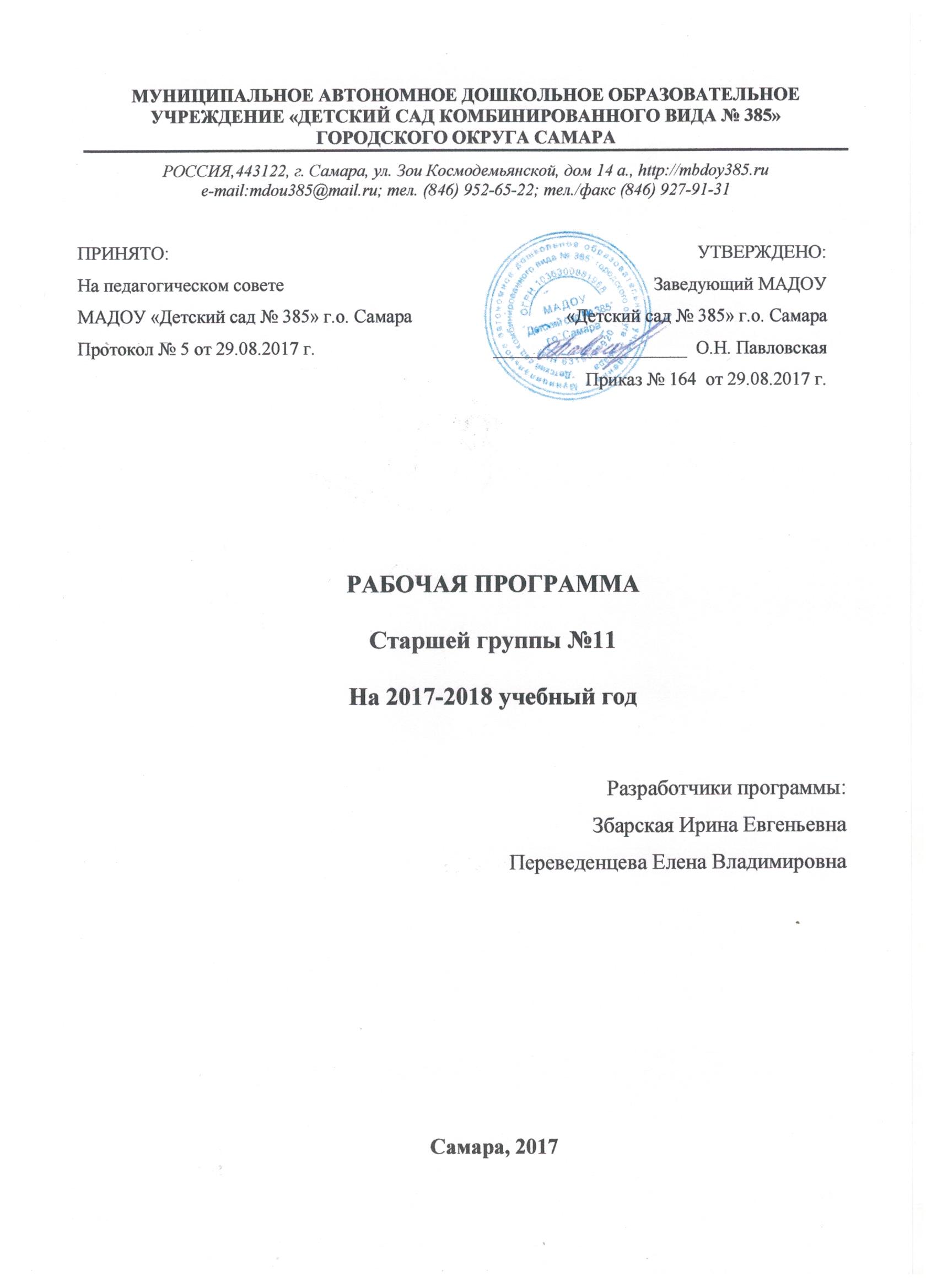 СодержаниеI Целевой раздел1.1.Пояснительная записка1.2.Планируемые результаты освоения рабочей программыСодержательный раздел2.1.Описание образовательной деятельности в соответствии с направлениями развития ребенка, представленными в пяти образовательных областях2.2.Описание вариативных форм, способов, методов и средств реализации РП2.3.Особенности взаимодействия специалистов ДОУ по реализации РП2.4.Особенности взаимодействия с семьями воспитанниковОрганизационный раздел3.1.Описание материально-технического обеспечения РП, обеспеченности методическими материалами и средствами обучения и воспитания3.2. Режим дня3.3. Режим (расписание) организованной образовательной деятельности3.3. Специфика организации и содержание традиционных событий, праздников, мероприятийIV. ПриложениеЦелевой раздел1.1. Пояснительная запискаРабочая программа старшей группы №11 МАДОУ «Детский сад № 385» г. о. Самара разработана на основе общеобразовательной программы – образовательной программы дошкольного образования (далее – Программа) МАДОУ «Детский сад № 385» написанной с учётом Основной образовательной программы дошкольного образования «От рождения до школы» под редакцией Н.Е. Вераксы, Т.С. Комаровой, М.А. Васильевой с приоритетным осуществлением познавательного и социально-коммуникативного развития.Рабочая программа написана как программа психолого-педагогической поддержки позитивной социализации и индивидуализации, развития личности детей дошкольного возраста и определяет комплекс основных характеристик дошкольного образования (объём, содержание и планируемые результаты в виде целевых ориентиров дошкольного образования) воспитанников старшей группы. Рабочая программа построена на основе нормативно-правовых документов:Концепция долгосрочного социально-экономического развития РФ до 2020г Распоряжение Правительства РФ от 17.11.2008г. № 1662 – р.Федеральный закон «Об образовании в Российской Федерации» от 29.12.2012 № 273-ФЗ.Приказ Министерства образования и науки Российской Федерации от 17 октября 2013г. № 1155 «Об утверждении федерального государственного образовательного стандарта дошкольного образования».Постановление Главного государственного санитарного врача Российской Федерации от 15 мая 2013 г. № 26 «Об утверждении СанПиН 2.4.1.3049-13 «Санитарно-эпидемиологические требования к устройству, содержанию и организации работы дошкольных образовательных организаций», зарегистрировано в Минюсте РФ 29. Мая 2013г. Регистрационный № 28564(с изменениями и дополнениями от 20.07.2015г).Приказ Министерства образования и науки Российской Федерации от 30.08.2013г. №1014 «Об утверждении Порядка организации и осуществления образовательной деятельности по основным общеобразовательным программам – образовательным программам дошкольного образования».Письмо Министерства образования и науки РФ от 28.02.2014 № 08 – 249 «Комментарии к ФГОС ДО».Письмо Министерства образования и науки Самарской области от 04.06.2015 №МО-16-09-01/587 ТУ.Устав  муниципального автономного дошкольного  образовательного учреждения  «Детский сад комбинированного вида №385» городского округа Самара.Цель рабочей программы - моделирование и обеспечение образовательной и воспитательной деятельности в рамках ООП ДО ДОУ, повышение качества образования детей, с учетом реальных условий, образовательных потребностей и особенностей развития воспитанников на каждом возрастном этапе дошкольного детства.Задачи рабочей программы:Укреплять и продолжать развивать двигательную и гигиеническую культуру детей.Воспитывать культуру общения, эмоциональную отзывчивость и доброжелательность к людям.Развивать эстетические чувства детей. Эмоционально ценностные ориентации, приобщать детей к художественной культуре.Развивать познавательную активность, кругозор, познавательную мотивацию, интеллектуальную способность детей.Развивать детскую самостоятельность и инициативу, дружеские взаимоотношения и сотрудничество со сверстниками.Воспитывать у каждого ребенка любовь к своей семье. Чувство собственного достоинства. Самоуважение, стремление к активной деятельности и творчеству.Развивать интерес к жизни своей страны, города, деятельности и отношениям людей в обществе; обогащать социальные и гендерные представления, социально - ценностные ориентации, гуманные и патриотические чувства детей.Принципы и подходы к формированию ПрограммыПрограмма сформирована в соответствии с основными принципами:полноценное проживание ребенком всех этапов детства, обогащение (амплификация) детского развития;построение образовательной деятельности на основе индивидуальных особенностей каждого ребенка, при котором сам ребенок становится активным в выборе содержания своего образования, становится субъектом образования (далее - индивидуализация дошкольного образования);содействие и сотрудничество детей и взрослых, признание ребенка полноценным участником (субъектом) образовательных отношений;поддержка инициативы детей в различных видах деятельности;сотрудничество Организации с семьей;приобщение детей к социокультурным нормам, традициям семьи, общества и государства;формирование познавательных интересов и познавательных действий ребенка в различных видах деятельности;возрастная адекватность дошкольного образования (соответствие условий, требований, методов возрасту и особенностям развития);учет этнокультурной ситуации развития детей.Основными подходами к формированию Программы является:Переход от образовательной модели, основанной на комплексно-тематическом планировании, к интерактивной образовательной модели.Содержание Программы основывается на психолого-педагогической поддержке позитивной социализации и индивидуализации, развития личности детей дошкольного возраста.В Программе определён комплекс основных характеристик предоставляемого дошкольного образования (объём, содержание, планируемые результаты).Обязательная часть Программы основывается на комплексном подходе, обеспечивая развитие детей во всех пяти взаимодополняющих образовательных областях с учётом особых потребностей воспитанников.Вариативная часть Программы предполагает углублённую работу в познавательном и речевом развитии воспитанников.Возрастная характеристика детей 5-6 летФизическое развитиеПродолжается процесс окостенения скелета ребенка. Дошкольник более совершенно овладевает различными видами движений. Тело приобретает заметную устойчивость. Дети к 6 годам уже могут совершать пешие прогулки, но на небольшие расстояния. Шестилетние дети значительно точнее выбирают движения, которые им надо выполнить. У них обычно отсутствуют лишние движения, которые наблюдаются у детей 3-5 лет. В период с 5 до 6 лет ребенок постепенно начинает адекватно оценивать результаты своего участия в играх соревновательного характера. Удовлетворение полученным результатом к 6 годам начинает доставлять ребенку радость, способствует эмоциональному благополучию и поддерживает положительное отношение к себе («я хороший, ловкий» и т.д.). Уже начинают наблюдаться различия в движениях мальчиков и девочек (у мальчиков - более прерывистые, у девочек – мягкие, плавные).6 годам совершенствуется развитие мелкой моторики пальцев рук. Некоторые дети могут продеть шнурок в ботинок и завязать бантиком. В старшем возрасте продолжают совершенствоваться культурно-гигиенические навыки: умеет одеться в соответствии с условиями погоды, выполняет основные правила личной гигиены, соблюдает правила приема пищи, проявляет навыки самостоятельности. Полезные привычки способствуют усвоению основ здорового образа жизни.Речевое развитиеОбщение детей выражается в свободном диалоге со сверстниками и взрослыми, выражении своих чувств и намерений с помощью речевых и неречевых (жестовых, мимических, пантомимических) средств.Продолжает совершенствоваться речь, в том числе ее звуковая сторона. Дети могут правильно воспроизводить шипящие, свистящие и сонорные звуки. Развивается фонематический слух, интонационная выразительность речи при чтении стихов в сюжетно-ролевой игре и в повседневной жизни. Совершенствуется грамматический строй речи. Дети используют все части речи, активно занимаются словотворчеством. Богаче становится лексика: активно используются синонимы и антонимы. Развивается связная речь: дети могут пересказывать, рассказывать по картинке, передавая не только главное, но и детали.Познавательное развитиеВ познавательной деятельности продолжает совершенствоваться восприятие цвета, формы и величины, строения предметов; представления детей систематизируются. Дети называют не только основные цвета и их оттенки, но и промежуточные цветовые оттенки; форму прямоугольников, овалов, треугольников. К 6-ти годам дети легко выстраивают в ряд – по возрастанию или убыванию – до десяти предметов разных по величине. Однако дошкольники испытывают трудности при анализе пространственного положения объектов, если сталкиваются с несоответствием формы и их пространственного расположения. В старшем дошкольном возрасте продолжает развиваться образное мышление. Дети способны не только решить задачу в наглядном плане, но и совершить преобразования объекта. Продолжают совершенствоваться обобщения, что является основой словесно-логического мышления. 5-6 лет - это возраст творческого воображения.Дети самостоятельно могут сочинить оригинальные правдоподобные истории.Наблюдается переход от непроизвольного к произвольному вниманию.Конструирование характеризуется умением анализировать условия, в которых протекает эта деятельность. Дети используют и называют различные детали деревянного конструктора. Могут заменять детали постройки в зависимости от имеющегося материала. Овладевают обобщенным способом обследования образца. Конструктивная деятельность может осуществляться на основе схемы, по замыслу и по условиям. Дети могут конструировать из бумаги, складывая ее в несколько раз (2,4,6 сгибов); из природного материала.Социально-коммуникативное развитиеДети проявляют высокую познавательную активность. Ребенок нуждается в содержательных контактах со сверстниками. Их речевые контакты становятся все более длительными и активными. Дети самостоятельно объединяются в небольшие группы на основе взаимных симпатий. В этом возрасте дети имеют дифференцированное представление о своей гендерной принадлежности по существенным признакам (женские мужские качества, особенности проявления чувств). Ярко проявляет интерес к игре.игровой деятельности дети шестого года жизни уже могут распределять роли до начала игры и строят свое поведение, придерживаясь роли. Игровое взаимодействие сопровождается речью, соответствующей и по содержанию, и интонационно взятой роли.Речь, сопровождающая реальные отношения детей, отличается от ролевой речи. При распределении ролей могут возникать конфликты, связанные с субординацией ролевого поведения. Наблюдается организация игрового пространства, в котором выделяются смысловой «центр» и «периферия». В игре дети часто пытаются контролировать друг друга - указывают, как должен вести себя тот или иной персонаж.Ребенок пытается сравнивать ярко выраженные эмоциональные состояния, видеть проявления эмоционального состояния в выражениях, жестах, интонации голоса. Проявляет интерес к поступкам сверстников.трудовой деятельности освоенные ранее виды детского труда выполняются качественно, быстро, осознанно. Активно развиваются планирование и самооценивание трудовой деятельности.Художественно-эстетическое развитиеизобразительной деятельности 5-6 летний ребенок свободно может изображать предметы круглой, овальной, прямоугольной формы, состоящих из частей разной формы и соединений разных линий. Расширяются представления о цвете (знают основные цвета и оттенки, самостоятельно может приготовить розовый и голубой цвет). Старший возраст – это возраст активного рисования. Рисунки могут быть самыми разнообразными по содержанию: это жизненные впечатления детей, иллюстрации к фильмам и книгам, воображаемые ситуации. Обычно рисунки представляют собой схематичные изображения различных объектов, но могут отличаться оригинальностью композиционного решения. Изображение человека становится более детализированным и пропорциональным. По рисунку можно судить о половой принадлежности и эмоциональном состоянии изображенного человека. Рисунки отдельных детей отличаются оригинальностью, креативностью. В лепке детям не представляется трудности создать более сложное по форме изображение. Дети успешно справляются с вырезыванием предметов прямоугольной и круглой формы разных пропорций.Старших дошкольников отличает яркая эмоциональная реакция на музыку. Появляется интонационно-мелодическая ориентация музыкального восприятия. Дошкольники могут петь без напряжения, плавно, отчетливо произнося слова; свободно выполняют танцевальные движения: полуприседания с выставлением ноги на пятку, поочередное выбрасывание ног вперед в прыжке и т.д. Могут импровизировать, сочинять мелодию на заданную тему. Формируются первоначальные представления о жанрах и видах музыки.1.2. Планируемые результаты освоения Программы-Ребенок овладевает основными культурными способами деятельности, проявляет инициативу и самостоятельность в разных видах деятельности - игре, общении, познавательно-исследовательской деятельности, конструировании и др.; способен выбирать себе род занятий, участников по совместной деятельности;-Ребенок обладает установкой положительного отношения к миру, к разным видам труда, другим людям и самому себе, обладает чувством собственного достоинства; активно взаимодействует со сверстниками и взрослыми, участвует в совместных играх. Способен договариваться, учитывать интересы и чувства других, сопереживать неудачам и радоваться успехам других, адекватно проявляет свои чувства, в том числе чувство веры в себя, старается разрешать конфликты; -Ребенок обладает развитым воображением, которое реализуется в разных видах деятельности, и прежде всего в игре; ребенок владеет разными формами и видами игры, различает условную и реальную ситуации, умеет подчиняться разным правилам и социальным нормам;-Ребенок достаточно хорошо владеет устной речью, может выражать свои мысли и желания, может использовать речь для выражения своих мыслей, чувств и желаний, построения речевого высказывания в ситуации общения, может выделять звуки в словах, у ребенка складываются предпосылки грамотности;-У ребенка развита крупная и мелкая моторика; он подвижен, вынослив, владеет основными движениями, может контролировать свои движения и управлять ими;-Ребенок способен к волевым усилиям, может следовать социальным нормам поведения и правилам в разных видах деятельности, во взаимоотношениях со взрослыми и сверстниками, может соблюдать правила безопасного поведения и личной гигиены;-Ребенок проявляет любознательность, задает вопросы взрослым и сверстникам, интересуется причинно-следственными связями, пытается самостоятельно придумывать объяснения явлениям природы и поступкам людей; склонен наблюдать, экспериментировать. Обладает начальными знаниями о себе, о природном и социальном мире, в котором он живет; знаком с произведениями детской литературы, обладает элементарными представлениями из области живой природы, естествознания, математики, истории и т.п.; ребенок способен к принятию собственных решений, опираясь на свои знания и умения в различных видах деятельности.Содержательный раздел2.1 Описание образовательной деятельности в соответствии с направлениями ребенка, представленными в пяти образовательных областях.Социально-коммуникативное развитие Задачи развития игровой деятельностиРазвивать умение играть на основе совместного со сверстниками сюжетосложения: сначала через передачу в игре знакомых сказок и историй, затем — через внесение изменений в знакомый сказочный сюжет (введение новой роли, действия, события), впоследствии — через сложение новых творческих сюжетов.Обогащать содержание сюжетных игр детей на основе знакомства с явлениями социальной действительности и отношениями людей (школа, магазин, больница, парикмахерская, путешествия и др.), активизировать воображение на основе сюжетов сказок и мультипликационных фильмов.Совершенствовать  умение  следовать  игровым  правилам  в  дидактических, подвижных, развивающих играх.Развивать  умение  сотрудничать  со  сверстниками  в  разных  видах  игр: формулировать собственную точку зрения, выяснять точку зрения своего партнера, сравнивать их и согласовывать при помощи аргументации.Дошкольник входит в мир социальных отношенийЗадачи образовательной деятельностиВоспитывать доброжелательное отношение к людям, уважение к старшим, дружеские взаимоотношения со сверстниками, заботливое отношение к малышам.Развивать добрые чувства, эмоциональную отзывчивость, умение различать настроение и эмоциональное состояние окружающих людей и учитывать это в своем поведении.Воспитывать культуру поведения и общения, привычки и следовать правилам.Быть   вежливым   по   отношению   к   людям,   сдерживать   непосредственные эмоциональные побуждения, если они приносят неудобство окружающим.5. .Развивать положительную самооценку, уверенность в себе, чувство собственного достоинства, желание следовать социально одобряемым нормам поведения, осознание роста своих возможностей и стремление к новым достижениям.Развиваем ценностное отношение к трудуЗадачи образовательной деятельностиФормировать у детей представления о профессиях, роли труда взрослых в жизни общества и каждого человека. Воспитывать уважение и благодарность к людям, создающим своим трудом разнообразные материальные и культурные ценности, необходимые современному человеку для жизни.Обеспечивать  развитие  самостоятельности  и   инициативы  в  труде, расширять диапазон обязанностей в элементарной трудовой деятельности по самообслуживанию, хозяйственно-бытовому, ручному труду и конструированию, труду в природе в объеме возрастных возможностей старших дошкольников.3.Способствовать развитию творческих способностей, позиции субъекта в продуктивных видах детского досуга.Формирование основ безопасного поведения в быту, социуме, природеЗадачи образовательной деятельностиФормировать представления детей об основных источниках и видах опасности в быту, на улице, в природе и способах безопасного поведения; о правилах безопасности дорожного движения в качестве пешехода и пассажира транспортного средства.Формировать умения самостоятельного безопасного поведения в повседневной жизни на основе правил.Задачи образовательной деятельностиРазвивать интерес к самостоятельному познанию объектов окружающего мира в его разнообразных проявлениях и простейших зависимостях.Развивать аналитическое восприятие, умение использовать разные способы познания: обследование объектов, установление связей между способом обследования и познаваемым свойством предмета, сравнение по разным основаниям (внешне видимым и скрытым существенным признакам), измерение, упорядочивание, классификация.Развивать  умение отражать  результаты познания  в речи, рассуждать, пояснять, приводить примеры и аналогии.Воспитывать   эмоционально-ценностное   отношение   к   окружающему   миру (природе, людям, предметам).Поддерживать стремление узнавать о других странах и народах мира.Формы и методы реализации программы по социально-коммуникативномуразвитию детейРечевое развитиеЗадачи образовательной деятельностиРазвивать монологические формы речи, стимулировать речевое творчество2.Обогащать представления детей о правилах речевого этикета и способствовать осознанному желанию и умению детей следовать им в процессе общения.3.Развивать умение соблюдать этику общения в условиях коллективного взаимодействия.4.Обогащать словарь детей за счет расширения представлений о явлениях социальной жизни, взаимоотношениях и характерах людей.5.Развивать умение замечать и доброжелательно исправлять ошибки в речи сверстников.6.Воспитывать интерес к письменным формам речи.Формы и методы реализации программы по речевому развитию детейХудожественно-эстетическая областьЗадачи образовательной деятельности1.Поддерживать интерес к рассказыванию по собственной инициативе.2.Развивать первоначальные представления об особенностях литературы: о родах (фольклор и авторская литература), видах (проза и поэзия), о многообразии жанров и их некоторых признаках (композиция, средства языковой выразительности).3.Способствовать развитию понимания литературного текста в единстве его содержания и формы, смыслового и эмоционального подтекста.Изобразительное искусствоЗадачи образовательной деятельностиАктивизировать проявление эстетического отношения к окружающему миру (искусству, природе, предметам быта, игрушкам, социальным явлениям).Развивать художественно-эстетическое восприятие, эмоциональный отклик на проявления красоты в окружающем мире, произведениях искусства и собственных творческих работах; способствовать освоению эстетических оценок, суждений.Развивать   представления   о   жанрово-видовом   разнообразии   искусства, способствовать освоению детьми языка изобразительного искусства и художественной деятельности, формировать опыт восприятия разнообразных эстетических объектов и произведений искусства.4.	Развивать	эстетические	интересы,	эстетические	предпочтения,	желание познавать искусство и осваивать изобразительную деятельность.Развитие продуктивной деятельности и детского творчестваЗадачи образовательной деятельностиРазвивать изобразительную деятельность детей: самостоятельное определение замысла будущей работы, стремление создать выразительный образ, умение самостоятельно отбирать впечатления, переживания для определения сюжета, выбирать соответствующие образу изобразительные техники и материалы, планировать деятельность и достигать результата, оценивать его, взаимодействовать с другими детьми в процессе коллективных творческих работ. Развивать технические и изобразительно-выразительные умения.Поддерживать личностные проявления старших дошкольников в процессе освоения искусства и собственной творческой деятельности: самостоятельность, инициативность, индивидуальность, творчество.Продолжать развивать эмоционально-эстетические, творческие, сенсорные и познавательные способности.Художественная литератураЗадачи образовательной деятельностиПоддерживать у детей интерес к литературе, обогащать «читательский» опыт детей за счет произведений более сложных жанров фольклора (волшебные и бытовые сказки, метафорические загадки, былины), литературной прозы (сказка-повесть, рассказ с нравственным подтекстом) и поэзии (басни, лирические стихи, литературные загадки с метафорой, поэтические сказки).Воспитывать литературно-художественный вкус, способность понимать настроение произведения, чувствовать музыкальность, звучность и ритмичность поэтических текстов; красоту, образность и выразительность языка сказок и рассказов.Совершенствовать умения художественного восприятия текста в единстве его содержания и формы, смыслового и эмоционального подтекста.Развивать первоначальные представления об особенностях литературы: о родах (фольклор и авторская литература), видах (проза и поэзия), о многообразии жанров и их некоторых специфических признаках (композиция, средства языковой выразительности).Поддерживать самостоятельность и инициативность детей в художественно-речевой деятельности на основе литературных текстов: пересказывать сказки и рассказы близко к тексту, пересказывать от лица литературного героя, выразительно рассказывать наизусть стихи и поэтические сказки, придумывать поэтические строфы, загадки, сочинять рассказы и сказки по аналогии со знакомыми текстами, участвовать в театрализованной деятельности, самовыражаясь в процессе создания целостного образа героя.Формы работы по художественно-эстетическому развитию детейФизическое развитиеЗадачи образовательной деятельностиРазвивать умения осознанного, активного, с должным мышечным напряжением выполнения всех видов упражнений (основных движений, общеразвивающих упражнений, спортивных упражнений).Развивать умение анализировать (контролировать и оценивать) свои движения и движения товарищей.Формировать первоначальные представления и умения в спортивных играх и упражнениях.Развивать творчество в двигательной деятельности.Воспитывать у детей стремление самостоятельно организовывать и проводить подвижные игры и упражнения со сверстниками и малышами.Развивать у детей физические качества: координацию, гибкость, общую выносливость, быстроту реакции, скорость одиночных движений, максимальную частоту движений, силу.Формировать представления о здоровье, его ценности, полезных привычках, укрепляющих здоровье, о мерах профилактики и охраны здоровья.Формировать осознанную потребность в двигательной активности и физическом совершенствовании, развивать устойчивый интерес к правилам и нормам здорового образа жизни, здоровьесберегающего и здоровьеформирующего поведения.Развивать самостоятельность детей в выполнении культурно-гигиенических навыков и жизненно важных привычек здорового образа жизни.Развивать умения элементарно описывать свое самочувствие и привлекать внимание взрослого в случае недомогания. Формы, способы, методы и средства реализации программыпо физическому развитию детей и старшего дошкольного возрастаПримерная модель двигательного режимаФормы и методы работы по познавательному развитию детейКультурные практики.Во второй половине дня организуются разнообразные культурные практики, ориентированные на проявление детьми самостоятельности и творчества в разных видах деятельности. В культурных практиках воспитателем создается атмосфера свободы выбора, творческого обмена и самовыражения, сотрудничества взрослого и детей. Организация культурных практик носит преимущественно подгрупповой характер.Совместная игра воспитателя и детей (сюжетно-ролевая, режиссерская, игра - драматизация, строительно-конструктивные игры) направлена на обогащение содержания творческих игр, освоение детьми игровых умений, необходимых для организации самостоятельной игры.ИгрыСитуации общения и накопления положительного социально-эмоционального опыта носят проблемный характер и заключают в себе жизненную проблему, близкую детям дошкольного возраста, в разрешении которой они принимают непосредственное участие.Творческая мастерская предоставляет детям условия для использования и применения знаний и умений. Мастерские разнообразны по своей тематике, содержанию, например: занятия рукоделием, приобщение к народным промыслам («В гостях у народных мастеров»), просмотр познавательных презентаций, оформление художественной галереи, книжного уголка или библиотеки («Мастерская книгопечатания», «В гостях у сказки»), игры и коллекционирование. Начало мастерской — это обычно задание вокруг слова, мелодии, рисунка, предмета, воспоминания. Далее следует работа с самым разнообразным материалом: словом, звуком, цветом, природными материалами, схемами и моделями. И обязательно включение детей в рефлексивную деятельность: анализ своих чувств, мыслей, взглядов («Чему удивились? Что узнали? Что порадовало?» и пр.). Результатом работы в творческой мастерской является создание книг-самоделок, детских журналов, составление маршрутов путешествия на природу, оформление коллекции, создание продуктов детского рукоделия и пр.Музыкально-театральная	и	литературная	гостиная	(детская	студия)	—форма организации художественно-творческой деятельности детей, предполагающая организацию восприятия музыкальных и литературных произведений, творческую деятельность детей и свободное общение воспитателя и детей на литературном или музыкальном материале.Сенсорный и интеллектуальный тренинг — система заданий преимущественно игрового характера, обеспечивающая становление системы сенсорных эталонов (цвета, формы, пространственных отношений и др.), способов интеллектуальной деятельности (умение сравнивать, классифицировать, составлять сериационные ряды, систематизировать по какому-либо признаку и пр.). Сюда относятся развивающие игры, логические упражнения, занимательные задачи.Детский досуг — вид деятельности, целенаправленно организуемый взрослыми для игры, развлечения, отдыха. Как правило, в детском саду организуются досуги«Здоровья и подвижных игр», музыкальные и литературные досуги. Возможна организация досугов в соответствии с интересами и предпочтениями детей (в старшем дошкольном возрасте). В этом случае досуг организуется как кружок. Например, для занятий рукоделием, художественным трудом и пр.Коллективная и индивидуальная трудовая деятельность носит общественно полезный характер и организуется как хозяйственно-бытовой труд и труд в природе.2.2. Описание вариативных форм, способов, методов и средств реализацииДля более успешной работы с дошкольниками используются вариативные (парциальные) программы и технологии.При реализации рабочей программы педагог:продумывает содержание и организацию совместного образа жизни детей, условия эмоционального благополучия и развития каждого ребенка;определяет единые для всех детей правила сосуществования детского общества, включающие равенство прав, взаимную доброжелательность и внимание друг к другу, готовность прийти на помощь, поддержать; и соблюдает гуманистические принципы педагогического сопровождения развития детей, в числе которых забота, теплое отношение, интерес к каждому ребенку, поддержка установка на успех, развитие детской самостоятельности, инициативы;осуществляет развивающее взаимодействие с детьми, основанное на современных педагогических позициях: «Давай сделаем это вместе»; «Посмотри, как я это делаю», «Научи меня, помоги мне сделать это»;сочетает совместную с ребенком деятельность (игры, труд, наблюдения и пр.) и самостоятельную деятельность детей;ежедневно планирует образовательные ситуации, обогащающие практический и познавательный опыт детей, эмоции и преставления о мире;создает развивающую предметно-пространственную среду;наблюдает как развиваются самостоятельность каждого ребенка и взаимоотношения детей;сотрудничает с родителями, совместно с ними решая задачи воспитания и развития малышей.В качестве адекватных форм и методов работы с детьми используются:Познавательное развитие2.3. Особенности взаимодействия со специалистамиПолнота образовательного процесса обеспечивается при условии общего взаимодействия всех участников образовательного процессе. В ДОУ имеется консультационный центр, где работают педагог-психолог, учитель-логопед. Кроме этого, музыкальный руководитель, инструктор по физической культуре включены в единый образовательный процесс.Взаимодействие происходит в групповой, подгруповой и индивидуальной.форме. В зависимости от индивидуальных особенностей воспитанников специалисты определяют степень сотрудничества, при необходимости разрабатывают индивидуальный маршрут развития ребенка. Воспитатели и специалисты взаимодействуют в режиме консультаций, с учетом индивидуальных достижений развития воспитанников.2.4 Особенности взаимодействия с семьями воспитанниковВедущие цели взаимодействия детского сада с семьей — создание в детском саду необходимых условий для развития ответственных и взаимозависимых отношений с семьями воспитанников, обеспечивающих целостное развитие личности дошкольника, повышение компетентности родителей в области воспитания.Основные формы взаимодействия с семьей:-Знакомство с семьей: встречи-знакомства, посещение семей, анкетирование семей.-Информирование родителей о ходе образовательного процесса: дни открытых дверей, индивидуальные и групповые консультации, родительские собрания, оформление информационных стендов, организация выставок детского творчества, приглашение родителей на детские концерты и праздники, создание памяток, общение с родителями через интернет ресурсы.-Образование родителей: «школы для родителей» (лекции, семинары, семинары-практикумы), проведение мастер-классов, тренингов, создание библиотеки (медиатеки).-Совместная деятельность: привлечение родителей к организации вечеров музыки и поэзии, конкурсов, маршрутов выходного дня (в театр, музей, библиотеку и пр.), семейных объединений (клуб, студия, секция), семейных праздников, прогулок, экскурсий, семейного театра, к участию в детской исследовательской и проектной деятельности.Организационный раздел3.1. Описание материально- технического обеспечения РП, обеспеченности методическими материалами и средствами обучения и воспитанияДля реализации воспитательно-образовательного процесса в группе имеется достаточный уровень материально-технического обеспечения, создана насыщенная развивающая предметно-пространственная среда, отвечающая требованиям ФГОС ДО (см. Паспорт группы).Группа расположена на первом этаже здания, имеет запасной выход.Оборудование помещенийТехнические средства обученияОформление постоянноеМЕТОДИЧЕСКОЕ ОБЕСПЕЧЕНИЕ ГРУППЫНаглядный материалИгровой материалМетодические материалы КАТАЛОГ БИБЛИОТЕКИ ГРУППЫ3.3. Расписание организованной образовательной деятельности3.4. Сложившиеся традиции в группеСодержаниеСодержаниеСодержаниеФормы совместнойФормы совместнойМетодыСпособы поддержки детскойСпособы поддержки детскойСпособы поддержки детскойдеятельности взрослых идеятельности взрослых исоциально-инициативы винициативы винициативы вдетейдетейкоммуникативсамостоятельнойсамостоятельнойсамостоятельнойного развитиядеятельностидеятельностидеятельностидетей1. Развитие1. Развитие1. РазвитиеЗанятия, экскурсии,Занятия, экскурсии,В соответствииИгры-экспериментирование,Игры-экспериментирование,Игры-экспериментирование,игровойигровойигровойнаблюдения, чтениенаблюдения, чтениес режимом днясюжетные самодеятельныесюжетные самодеятельныесюжетные самодеятельныедеятельностидеятельностидеятельностихудожественнойхудожественнойигры (с собственнымиигры (с собственнымиигры (с собственными* Сюжетно-* Сюжетно-* Сюжетно-литературы,литературы,знаниями детей на основе ихзнаниями детей на основе ихзнаниями детей на основе ихролевые игрыролевые игрыролевые игрывидеоинформация, досуги,видеоинформация, досуги,опыта), вне игровые формы:опыта), вне игровые формы:опыта), вне игровые формы:* Подвижные* Подвижные* Подвижныепраздники, обучающиепраздники, обучающиесамодеятельностьсамодеятельностьсамодеятельностьИгрыИгрыИгрыигры, досуговые игры,игры, досуговые игры,дошкольников;дошкольников;дошкольников;***народные игры,народные игры,изобразительнаяизобразительнаяизобразительнаяТеатрализованныеТеатрализованныеТеатрализованныесамостоятельные сюжетно-самостоятельные сюжетно-деятельность;деятельность;деятельность;ИгрыИгрыИгрыролевые игры,ролевые игры,труд в природе;труд в природе;труд в природе;* Дидактические* Дидактические* Дидактическиедидактические игры,дидактические игры,экспериментирование;экспериментирование;экспериментирование;ИгрыИгрыИгрыдосуговые игры с участиемдосуговые игры с участиемконструирование;конструирование;конструирование;воспитателейвоспитателейбытовая деятельность;бытовая деятельность;бытовая деятельность;наблюдениенаблюдениенаблюдение2. Приобщение к2. Приобщение к2. Приобщение кБеседы - занятия, чтениеБеседы - занятия, чтениеИндивидуальнаяИгровая деятельностьИгровая деятельностьИгровая деятельностьэлементарнымэлементарнымэлементарнымхудожественнойхудожественнойработа во время(игры в парах, совместные(игры в парах, совместные(игры в парах, совместныеобщепринятымобщепринятымобщепринятымлитературы, проблемныелитературы, проблемныеутреннегоигры с несколькимиигры с несколькимиигры с несколькиминормам инормам инормам иситуации, поисково –ситуации, поисково –приемапартнерами, хороводные игры,партнерами, хороводные игры,партнерами, хороводные игры,правиламправиламправиламтворческие задания,творческие задания,Культурно-игры с правилами),игры с правилами),игры с правилами),взаимоотношенивзаимоотношенивзаимоотношениэкскурсии, праздники,экскурсии, праздники,гигиеническиедидактические игры,дидактические игры,дидактические игры,я соя соя сопросмотр видеофильмов,просмотр видеофильмов,процедурысюжетно-ролевые игры,сюжетно-ролевые игры,сюжетно-ролевые игры,сверстниками исверстниками исверстниками итеатрализованныетеатрализованные(напоминание);дежурство,дежурство,дежурство,взрослымивзрослымивзрослымипостановки, решение задачпостановки, решение задачИгроваясамообслуживание,самообслуживание,самообслуживание,деятельность воподвижные, театрализованныеподвижные, театрализованныеподвижные, театрализованныевремя прогулкиигры, продуктивнаяигры, продуктивнаяигры, продуктивная(напоминание);деятельностьдеятельностьдеятельностьдежурство;тематическиедосуги.Минуткавежливости3.НОД, краеведческиеНОД, краеведческиеИграрассматривание иллюстраций,рассматривание иллюстраций,ПатриотическоеПатриотическоевикторины, познавательныевикторины, познавательныеНаблюдениедидактическая игра,дидактическая игра,воспитание детейвоспитание детейбеседы, развлечения,беседы, развлечения,Упражнениеизобразительная деятельностьизобразительная деятельностьдошкольногодошкольногомоделирование, настольныемоделирование, настольныевозраставозрастаигры, чтение, творческиеигры, чтение, творческиезадания, видеофильмызадания, видеофильмы4. Формирование4. ФормированиеНОД, познавательныеНОД, познавательныеИграрассматривание иллюстраций,рассматривание иллюстраций,культурныхкультурныхбеседы, работа в тетрадях,беседы, работа в тетрадях,Наблюдениедидактическая игра,дидактическая игра,практик у детейпрактик у детеймоделирование, настольныемоделирование, настольныеУпражнениеизобразительная деятельностьизобразительная деятельностьстаршегостаршегоигры, чтение, творческиеигры, чтение, творческиедошкольногодошкольногозаданиязаданиявозраста навозраста напримерепримересемейныхсемейныхценностейценностей5.Беседы, выполнениеБеседы, выполнениеДидактическиеРассматриваниеРассматриваниеФормированиеФормированиепрактических действий,практических действий,и настольно-иллюстраций Дидактическаяиллюстраций ДидактическаяОсновОсновчтение, объяснение,чтение, объяснение,печатные игры;игра Продуктивнаяигра Продуктивнаябезопасногобезопасногонапоминание, упражнения,напоминание, упражнения,Сюжетно-деятельностьдеятельностьповедения вповедения врассказ,рассказ,ролевые игрыДля самостоятельной игровойДля самостоятельной игровойбыту, социуме,быту, социуме,продуктивнаяпродуктивнаяМинуткадеятельности - разметкадеятельности - разметкаприродеприродедеятельность,деятельность,безопасностидороги вокруг детского сада,дороги вокруг детского сада,рассматриваниерассматриваниеПоказ,Творческие задания,Творческие задания,иллюстраций, целевыеиллюстраций, целевыеобъяснение,РассматриваниеРассматриваниепрогулкипрогулкибучение,Иллюстраций, ДидактическаяИллюстраций, Дидактическаянапоминаниеигра, Продуктивнаяигра, Продуктивнаядеятельностьдеятельность6. Развитие трудовой деятельности6. Развитие трудовой деятельности6. Развитие трудовой деятельности6. Развитие трудовой деятельностиСамообслуживЧтение художественнойЧтение художественнойОбъяснение,Объяснение,Дидактические игры,Аниелитературы, поручения,литературы, поручения,обучение, напоминаниеобучение, напоминаниеобучение, напоминаниерассматриваниеигровые ситуации,игровые ситуации,Дидактические иДидактические ииллюстраций,досугдосугразвивающие игрыразвивающие игрысюжетно-ролевыеигрыХозяйственно-Обучение,Обучение,Обучение, показ,Обучение, показ,Творческие задания,бытовой трудколлективный труд,коллективный труд,объяснениеобъяснениедежурство,поручения,поручения,Трудовые поручения,Трудовые поручения,Трудовые поручения,задания,дидактические игры,дидактические игры,участие в совместной соучастие в совместной соучастие в совместной сопорученияпродуктивная деятельность,продуктивная деятельность,взрослым в уборкевзрослым в уборкеэкскурсииэкскурсииигровых уголков,игровых уголков,участие в ремонтеучастие в ремонтеатрибутов для игр детейатрибутов для игр детейатрибутов для игр детейи книг.и книг.Уборка постели послеУборка постели послеУборка постели послесна,сна,Сервировка стола,Сервировка стола,Сервировка стола,Сервировка стола,СамостоятельноСамостоятельноСамостоятельноСамостоятельнораскладыватьраскладыватьраскладыватьраскладыватьподготовленныеподготовленныеподготовленныеподготовленныевоспитателем материалывоспитателем материалывоспитателем материалывоспитателем материалыдля занятий, убирать ихдля занятий, убирать ихдля занятий, убирать ихдля занятий, убирать ихТруд вОбучение,Обучение,Обучение,Показ, объяснение,Показ, объяснение,Показ, объяснение,Показ, объяснение,Продуктивнаяприродесовместный труд детей исовместный труд детей исовместный труд детей иобучение, напоминания,обучение, напоминания,обучение, напоминания,обучение, напоминания,деятельность, ведениевзрослых, беседы, чтениевзрослых, беседы, чтениевзрослых, беседы, чтениедежурство в уголкедежурство в уголкедежурство в уголкедежурство в уголкекалендаря природы,художественной литературы,художественной литературы,художественной литературы,природы, дидактическиеприроды, дидактическиеприроды, дидактическиеприроды, дидактическиетематические досугидидактическая игра,дидактическая игра,дидактическая игра,и развивающие игры,и развивающие игры,и развивающие игры,и развивающие игры,просмотр видеофильмовпросмотр видеофильмовпросмотр видеофильмовтрудовые поручения,трудовые поручения,трудовые поручения,трудовые поручения,целевые прогулкицелевые прогулкицелевые прогулкиучастие в совместнойучастие в совместнойучастие в совместнойучастие в совместнойработе со взрослым вработе со взрослым вработе со взрослым вработе со взрослым вуходе за растениямиуходе за растениямиуходе за растениямиуходе за растениямиуголка природыуголка природыуголка природыуголка природыРучной трудСовместная деятельностьСовместная деятельностьСовместная деятельностьПоказ, объяснение,Показ, объяснение,Показ, объяснение,Показ, объяснение,Продуктивнаядетей  и взрослых,детей  и взрослых,детей  и взрослых,обучение, напоминание,обучение, напоминание,обучение, напоминание,обучение, напоминание,деятельностьпродуктивная деятельностьпродуктивная деятельностьпродуктивная деятельностьдидактические идидактические идидактические идидактические иразвивающие игры,развивающие игры,развивающие игры,развивающие игры,трудовые поручения,трудовые поручения,трудовые поручения,трудовые поручения,Участие со взрослым поУчастие со взрослым поУчастие со взрослым поУчастие со взрослым поремонту атрибутов дляремонту атрибутов дляремонту атрибутов дляремонту атрибутов дляигр детей, подклейкеигр детей, подклейкеигр детей, подклейкеигр детей, подклейкекниг,книг,книг,книг,изготовление пособийизготовление пособийизготовление пособийизготовление пособийдля занятий,для занятий,для занятий,для занятий,самостоятельноесамостоятельноесамостоятельноесамостоятельноепланирование трудовойпланирование трудовойпланирование трудовойпланирование трудовойдеятельности, работа сдеятельности, работа сдеятельности, работа сдеятельности, работа сприродным материалом,природным материалом,природным материалом,природным материалом,бумагой, тканью, игры ибумагой, тканью, игры ибумагой, тканью, игры ибумагой, тканью, игры иигрушки своими руками.игрушки своими руками.игрушки своими руками.игрушки своими руками.ФормированиеЭкскурсии,Экскурсии,Экскурсии,Дидактические игры,Дидактические игры,Дидактические игры,Дидактические игры,Дидактические игры,первичныхнаблюдения, рассказы,наблюдения, рассказы,наблюдения, рассказы,обучение, чтение,обучение, чтение,обучение, чтение,обучение, чтение,сюжетно-ролевыепредставленийобучение, чтение,обучение, чтение,обучение, чтение,практическаяпрактическаяпрактическаяпрактическаяигрыо трудерассматриваниерассматриваниерассматриваниедеятельность, встречи сдеятельность, встречи сдеятельность, встречи сдеятельность, встречи свзрослыхиллюстраций,иллюстраций,иллюстраций,людьми интересныхлюдьми интересныхлюдьми интересныхлюдьми интересныхпросмотр видеопросмотр видеопросмотр видеопрофессий,профессий,профессий,профессий,создание альбомовсоздание альбомовсоздание альбомовсоздание альбомовСодержаниеФормы совместнойМетоды речевогоСпособы поддержкидеятельности взрослых иразвития детейдетской инициативы вдетейсамостоятельнойдеятельности1.Развитие- Имитативные упражнения,- Поддержание-Самостоятельнаясвободногопластические этюды.социального контактахудожественно-речеваяобщения со- Сценарии активизирующего(фактическая беседа,деятельность детей.взрослыми иобщения.эвристическая- Сюжетно-ролевая игра.детьми- Чтение, рассматриваниебеседа).- Игра-импровизация поиллюстраций (беседа.)- Образцымотивам сказок.- КоммуникативныекоммуникативныхТеатрализованные игры.тренинги.кодов взрослого.- Игры с правилами.- Совместная продуктивная- Коммуникативные- Игры парамидеятельность.тренинги.(настольно-печатные)- Работа в книжном уголке- Тематические- Совместная- Экскурсии.досуги.продуктивная- Проекты- Гимнастикидеятельность детей(мимическая,логоритмическая).2.Развитие- Сценарии активизирующего- Речевые- Игра-драматизацияВсехобщения.дидактические игры.- Совместнаякомпонентов- Дидактические игры-Чтение, разучиваниепродуктивная и игроваяустной речи- Игры-драматизации- Беседадеятельность детей.- Экспериментирование с- Досуги-Самостоятельнаяприродным материалом- Разучивание стиховхудожественно-речевая- Разучивание, пересказдеятельность- Речевые задания иупражнения- Разучивание скороговорок,чистоговорок.- Артикуляционнаягимнастика- Организация и разработкапроектов- Обучению пересказулитературного произведения3.Практичес-- НОД- Образцы- СамостоятельнаяКое- Тематические досугикоммуникативныххудожественно-речеваяовладение- Чтение детскойкодов взрослого.деятельностьнормамихудожественной литературы- Использование в- СовместнаяРечи- Моделирование иповседневной жизнипродуктивная и игровая(речевойобыгрывание проблемныхформул речевогодеятельность детей.этикет)ситуацийэтикета- Сюжетно - ролевые- Беседыигры4.ВоспитаниеЧтение художественной иФизкультминутки,Пересказлюбви ипознавательной литературыпрогулка,Драматизацияинтереса кТворческие задания ПересказРабота в театральномРассматриваниехудожественЛитературные гостиные,уголкеиллюстрацийному словупраздникиДосугиПродуктивнаяДосугикукольные спектаклидеятельностьПрезентации проектовОрганизованныеигрыСитуативное общениеформы работы сТворческие игрыдетьмиТеатрТематические досугиЧтение литературы, подборСамостоятельнаязагадок, пословиц, поговорокдетская деятельностьДраматизацияПраздникиЛитературныевикториныСодержаниеФормы совместнойМетодыСпособы поддержки детскойдеятельности взрослых ихудожественно-инициативы вдетейэстетическогосамостоятельнойразвития детейдеятельностиХудожественно-РассматриваниеИнтегрированнаяСамостоятельноеизобразительнаяпредметов искусства,детскаяхудожественное творчестводеятельностьбеседа,деятельностьИграрисованиеэкспериментирование сИграПроблемная ситуацияЛепкаматериалами, рисование,Игровоеаппликацияаппликация, лепка,упражнениехудожественный труд,Проблемнаяоригами, изготовлениеситуацияподелокиз различныхИндивидуальнаяматериалов (бумаги,работа с детьмиДетскоеприродного и бросового),Проектнаяизобразительноинтегрированные занятия,деятельностьЕдидактические игры,Созданиеконструированхудожественный досуг,коллекцийИеконкурсы, выставки работВыставкадекоративно-прикладногорепродукцийискусствапроизведенийживописиРазвивающие игрыРассматриваниечертежей и схемМузыкальноеЗанятия, праздники,ИспользованиеСоздание условий дляразвитие детейразвлечения, музыка вмузыки:самостоятельнойповседневной жизни:-на утреннеймузыкальной деятельности в-театрализованнаягимнастике игруппе: подбор музыкальныхдеятельностьфизкультурныхинструментов (озвученных и-слушание музыкальныхзанятиях;неозвученных), музыкальныхсказок, музыки,- на музыкальныхигрушек, театральных кукол,-беседы с детьми озанятиях;атрибутов, элементовмузыке;- во времякостюмов для-просмотр мультфильмов,умываниятеатрализованнойфрагментов детских- во времядеятельности. ТСОмузыкальных фильмов,прогулки (в теплоеИгры в «праздники»,- рассматриваниевремя)«концерт», «оркестр»,иллюстраций в детских- в сюжетно-«музыкальные занятия»,книгах, репродукций,ролевых играх«телевизор» Придумываниепредметов окружающей- перед дневнымпростейших танцевальныхдействительности;сномдвижений- рассматривание(успокаивающая)Инсценирование содержанияпортретов композиторов,- при пробуждениипесен, хороводов- празднование дней(бодрящая)Составление композицийрождения- на праздниках итанца Музыкально-развлечениях,дидактические игрыинсценированиеИгры-драматизациипесен,Аккомпанемент в пении,-формированиетанце и дртанцевальногоДетский ансамбль, оркестртворчества,Игра в «концерт»,-Импровизация«музыкальные занятия»образов сказочныхживотных и птиц- Празднованиедней рожденияДвигательнаяФормыМетоды физическогоСпособы поддержкидеятельностьсовместнойразвития детейДетскойдеятельностиинициативы ввзрослых и детейСамостоятельнойДеятельности1.ОсновныеНОД поУтренний отрезок времениИградвижения:физическомуИндивидуальная работаИгровыеходьба;воспитанию ввоспитателяУпражненияхбег; катание,физкультурномИгровые упражненияПодражательныебросание,зале и бассейне:Утренняя гимнастика:движениях -метание,- сюжетно-игровые-классическаяОсуществляетсяловля;- тематические-игроваяВзрослымиползание,-классические-полоса препятствий(работниками ДОУ илазание;-тренирующее-музыкально-ритмическаячленами семей)плавание;Подражательные движенияпостоянно, вупражнения вПрогулкаразличных видахравновесии;Подвижная игра большой иДвигательнойстроевыемалой подвижностидеятельности, еслиупражнения;Игровые упражненияэто не можетритмическиеПроблемная ситуациянавредить ребёнкуупражнения.Индивидуальная работаили окружающим его2.ОбщеразвивНОД поНОД по физическомуДетямающиефизическомувоспитанию на улицеОбеспечение детьмиупражнениявоспитанию:Подражательные движенияНеобходимыми-сюжетныйЗанятие-поход (подготов гр.)материалами икомплексВечерний отрезок времени,оборудованием для-подражательныйвключая прогулкуОрганизациикомплексГимнастика после дневногоразнообразных видов3.ПодвижныеПодвижная играснаактивности, а такжеигрыбольшой, малой-оздоровительнаяУчастниковподвижности и с-коррекционнаяСовместнойэлементамиФизкультурные упражнениядеятельности испортивных игр,Коррекционные упражненияОбщениясоревнованияИндивидуальная работаПодражательные движения4.СпортивныеФутбол, хоккейФизкультурный досугигры(элементы),баскетбол6.АктивныйФиз. минуткиотдыхДинамическиепаузыЭкскурсииПраздники,развлечения№Формы организацииФормы организацииФормы организацииФормы организацииФормы организацииОсобенности организацииОсобенности организацииОсобенности организацииОсобенности организацииОсобенности организации1Утренняя гимнастикаУтренняя гимнастикаУтренняя гимнастикаУтренняя гимнастикаЕжедневно  на  открытом  воздухе  или  в  зале,Ежедневно  на  открытом  воздухе  или  в  зале,Ежедневно  на  открытом  воздухе  или  в  зале,Ежедневно  на  открытом  воздухе  или  в  зале,Ежедневно  на  открытом  воздухе  или  в  зале,Ежедневно  на  открытом  воздухе  или  в  зале,Ежедневно  на  открытом  воздухе  или  в  зале,Ежедневно  на  открытом  воздухе  или  в  зале,длительность- 8- 10 минутдлительность- 8- 10 минутдлительность- 8- 10 минутдлительность- 8- 10 минутдлительность- 8- 10 минут2ДвигательнаяДвигательнаяразминка  воразминка  воразминка  вовремяЕжедневно в течение 7-8 минутЕжедневно в течение 7-8 минутЕжедневно в течение 7-8 минутЕжедневно в течение 7-8 минутЕжедневно в течение 7-8 минутперерыва между занятиямиперерыва между занятиямиперерыва между занятиямиперерыва между занятиямиперерыва между занятиями3ДинамическиеДинамическиепаузыпаузывовремяЕжедневно, в зависимости от вида и содержанияЕжедневно, в зависимости от вида и содержанияЕжедневно, в зависимости от вида и содержанияЕжедневно, в зависимости от вида и содержанияЕжедневно, в зависимости от вида и содержанияЕжедневно, в зависимости от вида и содержанияЕжедневно, в зависимости от вида и содержанияЕжедневно, в зависимости от вида и содержанияНОДобразовательной деятельностиобразовательной деятельностиобразовательной деятельностиобразовательной деятельностиобразовательной деятельности4Подвижные  игрыПодвижные  игрыПодвижные  игрыифизическиефизическиеЕжедневно   с   учетом   возрастных   уровнейЕжедневно   с   учетом   возрастных   уровнейЕжедневно   с   учетом   возрастных   уровнейЕжедневно   с   учетом   возрастных   уровнейЕжедневно   с   учетом   возрастных   уровнейЕжедневно   с   учетом   возрастных   уровнейЕжедневно   с   учетом   возрастных   уровнейЕжедневно   с   учетом   возрастных   уровнейупражнения на прогулкеупражнения на прогулкеупражнения на прогулкеупражнения на прогулкеупражнения на прогулкедвигательнойдвигательнойдвигательнойактивностиактивности(ДА)детей,длительность 12-15 минут.длительность 12-15 минут.длительность 12-15 минут.длительность 12-15 минут.длительность 12-15 минут.5ИндивидуальнаяИндивидуальнаяИндивидуальнаяработаработапоЕжедневно во время прогулки, длительность- 12-Ежедневно во время прогулки, длительность- 12-Ежедневно во время прогулки, длительность- 12-Ежедневно во время прогулки, длительность- 12-Ежедневно во время прогулки, длительность- 12-Ежедневно во время прогулки, длительность- 12-Ежедневно во время прогулки, длительность- 12-Ежедневно во время прогулки, длительность- 12-развитию движений на прогулкеразвитию движений на прогулкеразвитию движений на прогулкеразвитию движений на прогулкеразвитию движений на прогулкеразвитию движений на прогулке15 мин15 мин15 мин6Прогулки - походыПрогулки - походыПрогулки - походы1-3  раза  в  квартал,  во  время,  отведенное  для1-3  раза  в  квартал,  во  время,  отведенное  для1-3  раза  в  квартал,  во  время,  отведенное  для1-3  раза  в  квартал,  во  время,  отведенное  для1-3  раза  в  квартал,  во  время,  отведенное  для1-3  раза  в  квартал,  во  время,  отведенное  для1-3  раза  в  квартал,  во  время,  отведенное  для1-3  раза  в  квартал,  во  время,  отведенное  дляфизкультурного занятия, организованных игр ифизкультурного занятия, организованных игр ифизкультурного занятия, организованных игр ифизкультурного занятия, организованных игр ифизкультурного занятия, организованных игр ифизкультурного занятия, организованных игр ифизкультурного занятия, организованных игр ифизкультурного занятия, организованных игр иупражнений (в соответствии с возрастом)упражнений (в соответствии с возрастом)упражнений (в соответствии с возрастом)упражнений (в соответствии с возрастом)упражнений (в соответствии с возрастом)упражнений (в соответствии с возрастом)упражнений (в соответствии с возрастом)7Гимнастика-побудкаГимнастика-побудкаГимнастика-побудкаГимнастика-побудкапослеЕжедневно  по  мере  пробуждения  и  подъемаЕжедневно  по  мере  пробуждения  и  подъемаЕжедневно  по  мере  пробуждения  и  подъемаЕжедневно  по  мере  пробуждения  и  подъемаЕжедневно  по  мере  пробуждения  и  подъемаЕжедневно  по  мере  пробуждения  и  подъемаЕжедневно  по  мере  пробуждения  и  подъемаЕжедневно  по  мере  пробуждения  и  подъемадневного   сна   в   сочетании   сдневного   сна   в   сочетании   сдневного   сна   в   сочетании   сдневного   сна   в   сочетании   сдневного   сна   в   сочетании   сдневного   сна   в   сочетании   сдетей, длительность - не более 10 мин.детей, длительность - не более 10 мин.детей, длительность - не более 10 мин.детей, длительность - не более 10 мин.детей, длительность - не более 10 мин.детей, длительность - не более 10 мин.детей, длительность - не более 10 мин.контрастнымиконтрастнымивоздушнымивоздушнымиваннамиваннами8НОД  по  физической  культуре  вНОД  по  физической  культуре  вНОД  по  физической  культуре  вНОД  по  физической  культуре  вНОД  по  физической  культуре  вНОД  по  физической  культуре  в3 раза в неделю3 раза в неделю3 раза в неделюбассейне и спортивном залебассейне и спортивном залебассейне и спортивном залебассейне и спортивном залебассейне и спортивном залеДлительность- 15- 30 минутДлительность- 15- 30 минутДлительность- 15- 30 минутДлительность- 15- 30 минутДлительность- 15- 30 минут9СамостоятельнаяСамостоятельнаяСамостоятельнаядвигательнаядвигательнаядвигательнаяЕжедневно,   под   наблюдением   воспитателя,Ежедневно,   под   наблюдением   воспитателя,Ежедневно,   под   наблюдением   воспитателя,Ежедневно,   под   наблюдением   воспитателя,Ежедневно,   под   наблюдением   воспитателя,Ежедневно,   под   наблюдением   воспитателя,Ежедневно,   под   наблюдением   воспитателя,Ежедневно,   под   наблюдением   воспитателя,деятельностьдеятельностьпродолжительность зависит от индивидуальныхпродолжительность зависит от индивидуальныхпродолжительность зависит от индивидуальныхпродолжительность зависит от индивидуальныхпродолжительность зависит от индивидуальныхпродолжительность зависит от индивидуальныхпродолжительность зависит от индивидуальныхпродолжительность зависит от индивидуальныхособенностей и интересов детейособенностей и интересов детейособенностей и интересов детейособенностей и интересов детейособенностей и интересов детей10День здоровьяДень здоровья1-2   раза   в   год   на   воздухе   совместно   со1-2   раза   в   год   на   воздухе   совместно   со1-2   раза   в   год   на   воздухе   совместно   со1-2   раза   в   год   на   воздухе   совместно   со1-2   раза   в   год   на   воздухе   совместно   со1-2   раза   в   год   на   воздухе   совместно   со1-2   раза   в   год   на   воздухе   совместно   со1-2   раза   в   год   на   воздухе   совместно   сосверстниками одной - двух группсверстниками одной - двух группсверстниками одной - двух группсверстниками одной - двух группсверстниками одной - двух группсверстниками одной - двух групп11Физкультурный досугФизкультурный досугФизкультурный досугФизкультурный досуг1  раз  в  месяц,  внутри  детского  сада  или1  раз  в  месяц,  внутри  детского  сада  или1  раз  в  месяц,  внутри  детского  сада  или1  раз  в  месяц,  внутри  детского  сада  или1  раз  в  месяц,  внутри  детского  сада  или1  раз  в  месяц,  внутри  детского  сада  или1  раз  в  месяц,  внутри  детского  сада  или1  раз  в  месяц,  внутри  детского  сада  илисовместно со сверстникамисовместно со сверстникамисовместно со сверстникамисовместно со сверстникамисовместно со сверстниками12Физкультурно-спортивныеФизкультурно-спортивныеФизкультурно-спортивныеФизкультурно-спортивныеФизкультурно-спортивные1   раз   в   квартал   на   воздухе   или   в   зале,1   раз   в   квартал   на   воздухе   или   в   зале,1   раз   в   квартал   на   воздухе   или   в   зале,1   раз   в   квартал   на   воздухе   или   в   зале,1   раз   в   квартал   на   воздухе   или   в   зале,1   раз   в   квартал   на   воздухе   или   в   зале,1   раз   в   квартал   на   воздухе   или   в   зале,1   раз   в   квартал   на   воздухе   или   в   зале,праздникипраздникидлительность – в соответствии с возрастомдлительность – в соответствии с возрастомдлительность – в соответствии с возрастомдлительность – в соответствии с возрастомдлительность – в соответствии с возрастомдлительность – в соответствии с возрастомдлительность – в соответствии с возрастом13УчастиеУчастиеродителейродителейродителейвВоВовремяподготовкиподготовкиипроведенияпроведенияфизкультурно-оздоровительных,физкультурно-оздоровительных,физкультурно-оздоровительных,физкультурно-оздоровительных,физкультурно-оздоровительных,физкультурно-оздоровительных,физкультурных   досугов,   праздников,   неделифизкультурных   досугов,   праздников,   неделифизкультурных   досугов,   праздников,   неделифизкультурных   досугов,   праздников,   неделифизкультурных   досугов,   праздников,   неделифизкультурных   досугов,   праздников,   неделифизкультурных   досугов,   праздников,   неделифизкультурных   досугов,   праздников,   неделимассовых  мероприятиях  детскогомассовых  мероприятиях  детскогомассовых  мероприятиях  детскогомассовых  мероприятиях  детскогомассовых  мероприятиях  детскогомассовых  мероприятиях  детскогоздоровья,  туристических  походов,  посещенияздоровья,  туристических  походов,  посещенияздоровья,  туристических  походов,  посещенияздоровья,  туристических  походов,  посещенияздоровья,  туристических  походов,  посещенияздоровья,  туристических  походов,  посещенияздоровья,  туристических  походов,  посещенияздоровья,  туристических  походов,  посещениясадаоткрытых занятийоткрытых занятийоткрытых занятийоткрытых занятийСодержа-ние Формы совместной деятельности взрослых и детей Методы познавательного развития детей Способы поддержки детской инициативы в самостоятельной деятельности 1.Формирование элементарных математических представлений * количество и счет * величина * форма *ориентировка в пространстве * ориентировка во времени Интегрированные занятия, проблемно-поисковые ситуации, упражнения, игры (дидактические, подвижные), рассматривание, наблюдение, досуг, КВН, чтение, работа в индивидуальных тетрадях Игровые упражнения Объяснение Рассматривание Наблюдение Работа в индивидуальных тетрадяхИгры (дидактические, развивающие, подвижные) 2.Организация детского экспериментирования Интегрированные занятия Экспериментирование Обучение в условиях специально оборудованной полифункциональной интерактивной среде Игровые занятия с использованием полифункционального игрового оборудования Игровые упражнения Игры (дидактические, подвижные) Показ Тематическая прогулка КВН (подготовительная группа) НОД по познавательному развитию детей Игровые упражнения Напоминание Объяснение Обследование Наблюдение Наблюдение на прогулке Игры экспериментирования Развивающие игры Проблемные ситуации Игры (дидактические, развивающие, подвижные) Игры-экспериментирования Игры с использованием дидактических материалов Наблюдение Интегрированная детская деятельность (включение ребенком полученного сенсорного опыта в его практическую деятельность: предметную, продуктивную, игровую) Коллекционирование 3.Формирова-ние целостной картины мира, расширение кругозора * предметное и социальное окружение *ознакомление с природой Сюжетно-ролевая игра, игровые обучающие ситуации, наблюдение, рассматривание, просмотр фильмов, слайдов, комплексные, интегрированные занятия, конструирование, развивающие игры, беседа, рассказ, создание коллекций, музейных экспозиций, проектов, решение проблемных ситуации, НОД по познавательному развитию детей Сюжетно-ролевая игра Игровые обучающие ситуации Наблюдение Конструирование Развивающие игры Беседа Рассказ Создание коллекций Проектная деятельность Проблемные ситуации Сюжетно-ролевая игра Игры с правилами Рассматривание Наблюдение Экспериментирование Исследовательская деятельность Конструирование Развивающие игры Моделирование Самостоятельная художественно-речевая деятельность 4. Экологичес- кое воспитание детей НОД по познавательному развитию детей, труд в природе,(огороде, цветнике), целевые прогулки, экологические акции, экспериментирование, опыты, моделирование, исследовательская деятельность, экологические досуги, праздники, развлечения Труд в уголке природе, огороде, цветнике Подкормка птиц Выращивание растений Экспериментирование Познавательно-исследовательская деятельность Наблюдение Экспериментирование Исследовательская деятельность Деятельность в уголке природы сюжетно-ролеваядидактическиестроительно-конструктивныедраматизацияинсценировкасюжетно-ролеваядидактическиестроительно-конструктивныедраматизацияинсценировка«Дом, семья»,«Поездка в лесза грибами»,«Школа»,«Зоопарк» и т.д.«Какое словозаблудилось?»,«Что слышно?»,«Будьвнимателен!» и т.д.«Таинственныймешочек»,«Разложидетали поместам», «Чьякомандабыстреепостроит?»«ВеселыйСтаричок -Лесовичок»,Игра наимитациюдвижений,Игра«Пантомима»,Игра «Подберирифму»«Великаны игномы»,«Загадки безслов»,«Телефон»,«МояВообразилия»«Дом, семья»,«Поездка в лесза грибами»,«Школа»,«Зоопарк» и т.д.«Какое словозаблудилось?»,«Что слышно?»,«Будьвнимателен!» и т.д.«Таинственныймешочек»,«Разложидетали поместам», «Чьякомандабыстреепостроит?»«ВеселыйСтаричок -Лесовичок»,Игра наимитациюдвижений,Игра«Пантомима»,Игра «Подберирифму»«Великаны игномы»,«Загадки безслов»,«Телефон»,«МояВообразилия»«Дом, семья»,«Поездка в лесза грибами»,«Школа»,«Зоопарк» и т.д.«Какое словозаблудилось?»,«Что слышно?»,«Будьвнимателен!» и т.д.«Таинственныймешочек»,«Разложидетали поместам», «Чьякомандабыстреепостроит?»«ВеселыйСтаричок -Лесовичок»,Игра наимитациюдвижений,Игра«Пантомима»,Игра «Подберирифму»«Великаны игномы»,«Загадки безслов»,«Телефон»,«МояВообразилия»«Дом, семья»,«Поездка в лесза грибами»,«Школа»,«Зоопарк» и т.д.«Какое словозаблудилось?»,«Что слышно?»,«Будьвнимателен!» и т.д.«Таинственныймешочек»,«Разложидетали поместам», «Чьякомандабыстреепостроит?»«ВеселыйСтаричок -Лесовичок»,Игра наимитациюдвижений,Игра«Пантомима»,Игра «Подберирифму»«Великаны игномы»,«Загадки безслов»,«Телефон»,«МояВообразилия»«Дом, семья»,«Поездка в лесза грибами»,«Школа»,«Зоопарк» и т.д.«Какое словозаблудилось?»,«Что слышно?»,«Будьвнимателен!» и т.д.«Таинственныймешочек»,«Разложидетали поместам», «Чьякомандабыстреепостроит?»«ВеселыйСтаричок -Лесовичок»,Игра наимитациюдвижений,Игра«Пантомима»,Игра «Подберирифму»«Великаны игномы»,«Загадки безслов»,«Телефон»,«МояВообразилия»«Дом, семья»,«Поездка в лесза грибами»,«Школа»,«Зоопарк» и т.д.«Какое словозаблудилось?»,«Что слышно?»,«Будьвнимателен!» и т.д.«Таинственныймешочек»,«Разложидетали поместам», «Чьякомандабыстреепостроит?»«ВеселыйСтаричок -Лесовичок»,Игра наимитациюдвижений,Игра«Пантомима»,Игра «Подберирифму»«Великаны игномы»,«Загадки безслов»,«Телефон»,«МояВообразилия»«Дом, семья»,«Поездка в лесза грибами»,«Школа»,«Зоопарк» и т.д.«Какое словозаблудилось?»,«Что слышно?»,«Будьвнимателен!» и т.д.«Таинственныймешочек»,«Разложидетали поместам», «Чьякомандабыстреепостроит?»«ВеселыйСтаричок -Лесовичок»,Игра наимитациюдвижений,Игра«Пантомима»,Игра «Подберирифму»«Великаны игномы»,«Загадки безслов»,«Телефон»,«МояВообразилия»«Дом, семья»,«Поездка в лесза грибами»,«Школа»,«Зоопарк» и т.д.«Какое словозаблудилось?»,«Что слышно?»,«Будьвнимателен!» и т.д.«Таинственныймешочек»,«Разложидетали поместам», «Чьякомандабыстреепостроит?»«ВеселыйСтаричок -Лесовичок»,Игра наимитациюдвижений,Игра«Пантомима»,Игра «Подберирифму»«Великаны игномы»,«Загадки безслов»,«Телефон»,«МояВообразилия»«Дом, семья»,«Поездка в лесза грибами»,«Школа»,«Зоопарк» и т.д.«Какое словозаблудилось?»,«Что слышно?»,«Будьвнимателен!» и т.д.«Таинственныймешочек»,«Разложидетали поместам», «Чьякомандабыстреепостроит?»«ВеселыйСтаричок -Лесовичок»,Игра наимитациюдвижений,Игра«Пантомима»,Игра «Подберирифму»«Великаны игномы»,«Загадки безслов»,«Телефон»,«МояВообразилия»«Дом, семья»,«Поездка в лесза грибами»,«Школа»,«Зоопарк» и т.д.«Какое словозаблудилось?»,«Что слышно?»,«Будьвнимателен!» и т.д.«Таинственныймешочек»,«Разложидетали поместам», «Чьякомандабыстреепостроит?»«ВеселыйСтаричок -Лесовичок»,Игра наимитациюдвижений,Игра«Пантомима»,Игра «Подберирифму»«Великаны игномы»,«Загадки безслов»,«Телефон»,«МояВообразилия»«Дом, семья»,«Поездка в лесза грибами»,«Школа»,«Зоопарк» и т.д.«Какое словозаблудилось?»,«Что слышно?»,«Будьвнимателен!» и т.д.«Таинственныймешочек»,«Разложидетали поместам», «Чьякомандабыстреепостроит?»«ВеселыйСтаричок -Лесовичок»,Игра наимитациюдвижений,Игра«Пантомима»,Игра «Подберирифму»«Великаны игномы»,«Загадки безслов»,«Телефон»,«МояВообразилия»«Дом, семья»,«Поездка в лесза грибами»,«Школа»,«Зоопарк» и т.д.«Какое словозаблудилось?»,«Что слышно?»,«Будьвнимателен!» и т.д.«Таинственныймешочек»,«Разложидетали поместам», «Чьякомандабыстреепостроит?»«ВеселыйСтаричок -Лесовичок»,Игра наимитациюдвижений,Игра«Пантомима»,Игра «Подберирифму»«Великаны игномы»,«Загадки безслов»,«Телефон»,«МояВообразилия»«Дом, семья»,«Поездка в лесза грибами»,«Школа»,«Зоопарк» и т.д.«Какое словозаблудилось?»,«Что слышно?»,«Будьвнимателен!» и т.д.«Таинственныймешочек»,«Разложидетали поместам», «Чьякомандабыстреепостроит?»«ВеселыйСтаричок -Лесовичок»,Игра наимитациюдвижений,Игра«Пантомима»,Игра «Подберирифму»«Великаны игномы»,«Загадки безслов»,«Телефон»,«МояВообразилия»«Дом, семья»,«Поездка в лесза грибами»,«Школа»,«Зоопарк» и т.д.«Какое словозаблудилось?»,«Что слышно?»,«Будьвнимателен!» и т.д.«Таинственныймешочек»,«Разложидетали поместам», «Чьякомандабыстреепостроит?»«ВеселыйСтаричок -Лесовичок»,Игра наимитациюдвижений,Игра«Пантомима»,Игра «Подберирифму»«Великаны игномы»,«Загадки безслов»,«Телефон»,«МояВообразилия»Виды детскойдеятельностиВиды детскойдеятельностиФормы организации образовательной деятельностиФормы организации образовательной деятельностиФормы организации образовательной деятельностиФормы организации образовательной деятельностиФормы организации образовательной деятельностиФормы организации образовательной деятельностиФормы организации образовательной деятельностиФормы организации образовательной деятельностиФормы организации образовательной деятельностиФормы организации образовательной деятельностиВиды детскойдеятельностиВиды детскойдеятельностиФормы организации образовательной деятельностиФормы организации образовательной деятельностиФормы организации образовательной деятельностиФормы организации образовательной деятельностиФормы организации образовательной деятельностиФормы организации образовательной деятельностиФормы организации образовательной деятельностиФормы организации образовательной деятельностиФормы организации образовательной деятельностиФормы организации образовательной деятельностиВиды детскойдеятельностиВиды детскойдеятельностиСтарший возрастСтарший возрастСтарший возрастСтарший возрастСтарший возрастСтарший возрастСтарший возрастСтарший возрастСтарший возрастСтарший возрастВиды детскойдеятельностиВиды детскойдеятельностиСтарший возрастСтарший возрастСтарший возрастСтарший возрастСтарший возрастСтарший возрастСтарший возрастСтарший возрастСтарший возрастСтарший возрастВиды детскойдеятельностиВиды детскойдеятельностиСтарший возрастСтарший возрастСтарший возрастСтарший возрастСтарший возрастСтарший возрастСтарший возрастСтарший возрастСтарший возрастСтарший возрастСоциально – коммуникативное развитиеСоциально – коммуникативное развитиеСоциально – коммуникативное развитиеСоциально – коммуникативное развитиеСоциально – коммуникативное развитиеСоциально – коммуникативное развитиеСоциально – коммуникативное развитиеСоциально – коммуникативное развитиеСоциально – коммуникативное развитиеСоциально – коммуникативное развитиеИгровая, трудовая,Игровая, трудовая,Индивидуальная игра.Индивидуальная игра.Индивидуальная игра.Индивидуальная игра.Индивидуальная игра.Индивидуальная игра.Индивидуальная игра.Индивидуальная игра.Индивидуальная игра.Индивидуальная игра.коммуникативнаякоммуникативная Совместная с воспитателем игра. Совместная с воспитателем игра. Совместная с воспитателем игра. Совместная с воспитателем игра. Совместная с воспитателем игра. Совместная с воспитателем игра. Совместная с воспитателем игра. Совместная с воспитателем игра. Совместная с воспитателем игра. Совместная с воспитателем игра. Совместная со сверстниками игра Совместная со сверстниками игра Совместная со сверстниками игра Совместная со сверстниками игра Совместная со сверстниками игра Совместная со сверстниками игра Совместная со сверстниками игра Совместная со сверстниками игра Совместная со сверстниками игра Совместная со сверстниками игра Игра Игра Игра Игра Игра Игра Игра Игра Игра Игра Чтение Чтение Чтение Чтение Чтение Чтение Чтение Чтение Чтение Чтение Беседа Беседа Беседа Беседа Беседа Беседа Беседа Беседа Беседа Беседа Наблюдение Наблюдение Наблюдение Наблюдение Наблюдение Наблюдение Наблюдение Наблюдение Наблюдение Наблюдение Педагогическая ситуация Педагогическая ситуация Педагогическая ситуация Педагогическая ситуация Педагогическая ситуация Педагогическая ситуация Педагогическая ситуация Педагогическая ситуация Педагогическая ситуация Педагогическая ситуация Экскурсия Экскурсия Экскурсия Экскурсия Экскурсия Экскурсия Экскурсия Экскурсия Экскурсия Экскурсия Ситуация морального выбора. Ситуация морального выбора. Ситуация морального выбора. Ситуация морального выбора. Ситуация морального выбора. Ситуация морального выбора. Ситуация морального выбора. Ситуация морального выбора. Ситуация морального выбора. Ситуация морального выбора. Проектная деятельность Проектная деятельность Проектная деятельность Проектная деятельность Проектная деятельность Проектная деятельность Проектная деятельность Проектная деятельность Проектная деятельность Проектная деятельность- Интегративная деятельность- Интегративная деятельность- Интегративная деятельность- Интегративная деятельность- Интегративная деятельность- Интегративная деятельность- Интегративная деятельность- Интегративная деятельность- Интегративная деятельность- Интегративная деятельность Праздник Праздник Праздник Праздник Праздник Праздник Праздник Праздник Праздник Праздник Совместные действия Совместные действия Совместные действия Совместные действия Совместные действия Совместные действия Совместные действия Совместные действия Совместные действия Совместные действия Рассматривание. Рассматривание. Рассматривание. Рассматривание. Рассматривание. Рассматривание. Рассматривание. Рассматривание. Рассматривание. Рассматривание. Проектная деятельность Проектная деятельность Проектная деятельность Проектная деятельность Проектная деятельность Проектная деятельность Проектная деятельность Проектная деятельность Проектная деятельность Проектная деятельность Просмотр и анализ мультфильмов, видеофильмов, телепередач. Просмотр и анализ мультфильмов, видеофильмов, телепередач. Просмотр и анализ мультфильмов, видеофильмов, телепередач. Просмотр и анализ мультфильмов, видеофильмов, телепередач. Просмотр и анализ мультфильмов, видеофильмов, телепередач. Просмотр и анализ мультфильмов, видеофильмов, телепередач. Просмотр и анализ мультфильмов, видеофильмов, телепередач. Просмотр и анализ мультфильмов, видеофильмов, телепередач. Просмотр и анализ мультфильмов, видеофильмов, телепередач. Просмотр и анализ мультфильмов, видеофильмов, телепередач. Экспериментирование Экспериментирование Экспериментирование Экспериментирование Экспериментирование Экспериментирование Экспериментирование Экспериментирование Экспериментирование Экспериментирование Поручение и задание Поручение и задание Поручение и задание Поручение и задание Поручение и задание Поручение и задание Поручение и задание Поручение и задание Поручение и задание Поручение и задание Дежурство. Дежурство. Дежурство. Дежурство. Дежурство. Дежурство. Дежурство. Дежурство. Дежурство. Дежурство. Совместная деятельность взрослого и детей тематического характера Совместная деятельность взрослого и детей тематического характера Совместная деятельность взрослого и детей тематического характера Совместная деятельность взрослого и детей тематического характера Совместная деятельность взрослого и детей тематического характера Совместная деятельность взрослого и детей тематического характера Совместная деятельность взрослого и детей тематического характера Совместная деятельность взрослого и детей тематического характера Совместная деятельность взрослого и детей тематического характера Совместная деятельность взрослого и детей тематического характера Проектная деятельность Проектная деятельность Проектная деятельность Проектная деятельность Проектная деятельность Проектная деятельность Проектная деятельность Проектная деятельность Проектная деятельность Проектная деятельностьПознавательное развитиеПознавательное развитиеПознавательное развитиеПознавательное развитиеПознавательное развитиеПознавательное развитиеПознавательное развитиеПознавательное развитиеПознавательно-Познавательно-Познавательно-Познавательно-- Создание коллекций- Создание коллекций- Создание коллекций- Создание коллекций- Создание коллекций- Создание коллекций- Создание коллекций- Создание коллекцийисследовательскаяисследовательскаяисследовательскаяисследовательская Проектная деятельность Проектная деятельность Проектная деятельность Проектная деятельность Проектная деятельность Проектная деятельность Проектная деятельность Проектная деятельностьисследовательскаяисследовательскаяисследовательскаяисследовательская Исследовательская деятельность. Исследовательская деятельность. Исследовательская деятельность. Исследовательская деятельность. Исследовательская деятельность. Исследовательская деятельность. Исследовательская деятельность. Исследовательская деятельность. Исследовательская деятельность. Исследовательская деятельность. Исследовательская деятельность. Исследовательская деятельность. Исследовательская деятельность. Исследовательская деятельность. Исследовательская деятельность. Исследовательская деятельность. Конструирование Конструирование Конструирование Конструирование Конструирование Конструирование Конструирование Конструирование Экспериментирование Экспериментирование Экспериментирование Экспериментирование Экспериментирование Экспериментирование Экспериментирование Экспериментирование Развивающая игра Развивающая игра Развивающая игра Развивающая игра Развивающая игра Развивающая игра Развивающая игра Развивающая игра Наблюдение Наблюдение Наблюдение Наблюдение Наблюдение Наблюдение Наблюдение Наблюдение Проблемная ситуация Проблемная ситуация Проблемная ситуация Проблемная ситуация Проблемная ситуация Проблемная ситуация Проблемная ситуация Проблемная ситуация Рассказ Рассказ Рассказ Рассказ Рассказ Рассказ Рассказ Рассказ Беседа Беседа Беседа Беседа Беседа Беседа Беседа Беседа Интегративная деятельность Интегративная деятельность Интегративная деятельность Интегративная деятельность Интегративная деятельность Интегративная деятельность Интегративная деятельность Интегративная деятельностьЭкскурсииЭкскурсииЭкскурсииЭкскурсииЭкскурсииЭкскурсииЭкскурсииЭкскурсии Коллекционирование Коллекционирование Коллекционирование Коллекционирование Коллекционирование Коллекционирование Коллекционирование Коллекционирование Моделирование Моделирование Моделирование Моделирование Моделирование Моделирование Моделирование Моделирование Реализация проекта Реализация проекта Реализация проекта Реализация проекта Реализация проекта Реализация проекта Реализация проекта Реализация проекта Игры с правилами Игры с правилами Игры с правилами Игры с правилами Игры с правилами Игры с правилами Игры с правилами Игры с правиламиРечевое развитиеРечевое развитиеРечевое развитиеРечевое развитиеРечевое развитиеРечевое развитиеРечевое развитиеРечевое развитиеКоммуникативнаяКоммуникативнаяКоммуникативнаяКоммуникативнаяЧтение.Чтение.Чтение.Чтение.Чтение.Чтение.Чтение.Чтение.(знакомство с(знакомство с(знакомство с(знакомство с Беседа Беседа Беседа Беседа Беседа Беседа Беседа Беседа(знакомство с(знакомство с(знакомство с(знакомство с Рассматривание Рассматривание Рассматривание Рассматривание Рассматривание Рассматривание Рассматривание Рассматриваниекнижной культурой,книжной культурой,книжной культурой,книжной культурой, Рассматривание Рассматривание Рассматривание Рассматривание Рассматривание Рассматривание Рассматривание Рассматриваниекнижной культурой,книжной культурой,книжной культурой,книжной культурой, Решение проблемных ситуаций. Решение проблемных ситуаций. Решение проблемных ситуаций. Решение проблемных ситуаций. Решение проблемных ситуаций. Решение проблемных ситуаций. Решение проблемных ситуаций. Решение проблемных ситуаций.детскойдетскойдетскойдетской Разговор с детьми Разговор с детьми Разговор с детьми Разговор с детьми Разговор с детьми Разговор с детьми Разговор с детьми Разговор с детьмидетскойдетскойдетскойдетской Игра Игра Игра Игра Игра Игра Игра Игралитературой)литературой)литературой)литературой) Игра Игра Игра Игра Игра Игра Игра Игралитературой)литературой)литературой)литературой) Проектная деятельность Проектная деятельность Проектная деятельность Проектная деятельность Проектная деятельность Проектная деятельность Проектная деятельность Проектная деятельность Проектная деятельность Проектная деятельность Проектная деятельность Проектная деятельность Проектная деятельность Проектная деятельность Проектная деятельность Проектная деятельность Создание коллекций Создание коллекций Создание коллекций Создание коллекций Создание коллекций Создание коллекций Создание коллекций Создание коллекций Интегративная деятельность Интегративная деятельность Интегративная деятельность Интегративная деятельность Интегративная деятельность Интегративная деятельность Интегративная деятельность Интегративная деятельность Обсуждение. Обсуждение. Обсуждение. Обсуждение. Обсуждение. Обсуждение. Обсуждение. Обсуждение. Рассказ. Рассказ. Рассказ. Рассказ. Рассказ. Рассказ. Рассказ. Рассказ. Инсценирование Инсценирование Инсценирование Инсценирование Инсценирование Инсценирование Инсценирование Инсценирование Ситуативный разговор с детьми Ситуативный разговор с детьми Ситуативный разговор с детьми Ситуативный разговор с детьми Ситуативный разговор с детьми Ситуативный разговор с детьми Ситуативный разговор с детьми Ситуативный разговор с детьми Сочинение загадок Сочинение загадок Сочинение загадок Сочинение загадок Сочинение загадок Сочинение загадок Сочинение загадок Сочинение загадок Проблемная ситуация Проблемная ситуация Проблемная ситуация Проблемная ситуация Проблемная ситуация Проблемная ситуация Проблемная ситуация Проблемная ситуация Использование различных видов театра Использование различных видов театра Использование различных видов театра Использование различных видов театра Использование различных видов театра Использование различных видов театра Использование различных видов театра Использование различных видов театраХудожественно-эстетическое развитиеХудожественно-эстетическое развитиеХудожественно-эстетическое развитиеХудожественно-эстетическое развитиеХудожественно-эстетическое развитиеХудожественно-эстетическое развитиеХудожественно-эстетическое развитиеХудожественно-эстетическое развитиеРисование, лепка,Рисование, лепка,Рисование, лепка,Рисование, лепка,Изготовление украшений для группового помещения к праздникам,Изготовление украшений для группового помещения к праздникам,Изготовление украшений для группового помещения к праздникам,Изготовление украшений для группового помещения к праздникам,Изготовление украшений для группового помещения к праздникам,Изготовление украшений для группового помещения к праздникам,Изготовление украшений для группового помещения к праздникам,Изготовление украшений для группового помещения к праздникам,аппликация,аппликация,аппликация,аппликация,предметов для игры, сувениров, предметов для познавательно-предметов для игры, сувениров, предметов для познавательно-предметов для игры, сувениров, предметов для познавательно-предметов для игры, сувениров, предметов для познавательно-предметов для игры, сувениров, предметов для познавательно-предметов для игры, сувениров, предметов для познавательно-предметов для игры, сувениров, предметов для познавательно-предметов для игры, сувениров, предметов для познавательно-аппликация,аппликация,аппликация,аппликация,исследовательской деятельности.исследовательской деятельности.исследовательской деятельности.исследовательской деятельности.исследовательской деятельности.исследовательской деятельности.исследовательской деятельности.исследовательской деятельности.исследовательской деятельности.исследовательской деятельности.исследовательской деятельности.исследовательской деятельности.исследовательской деятельности.исследовательской деятельности.исследовательской деятельности.исследовательской деятельности.конструирование,конструирование,конструирование,конструирование, Создание макетов, коллекций и их оформление Создание макетов, коллекций и их оформление Создание макетов, коллекций и их оформление Создание макетов, коллекций и их оформление Создание макетов, коллекций и их оформление Создание макетов, коллекций и их оформление Создание макетов, коллекций и их оформление Создание макетов, коллекций и их оформлениемузыкальнаямузыкальнаямузыкальнаямузыкальная Рассматривание эстетически  привлекательных предметов Рассматривание эстетически  привлекательных предметов Рассматривание эстетически  привлекательных предметов Рассматривание эстетически  привлекательных предметов Рассматривание эстетически  привлекательных предметов Рассматривание эстетически  привлекательных предметов Рассматривание эстетически  привлекательных предметов Рассматривание эстетически  привлекательных предметовмузыкальнаямузыкальнаямузыкальнаямузыкальная Игра Игра Игра Игра Игра Игра Игра Иградеятельность,деятельность,деятельность,деятельность, Игра Игра Игра Игра Игра Игра Игра Иградеятельность,деятельность,деятельность,деятельность, Организация выставок Организация выставок Организация выставок Организация выставок Организация выставок Организация выставок Организация выставок Организация выставоквосприятиевосприятиевосприятиевосприятие Слушание соответствующей возрасту народной, классической, детской Слушание соответствующей возрасту народной, классической, детской Слушание соответствующей возрасту народной, классической, детской Слушание соответствующей возрасту народной, классической, детской Слушание соответствующей возрасту народной, классической, детской Слушание соответствующей возрасту народной, классической, детской Слушание соответствующей возрасту народной, классической, детской Слушание соответствующей возрасту народной, классической, детскойлитературноголитературноголитературноголитературногомузыкимузыкимузыкимузыкимузыкимузыкимузыкимузыкилитературноголитературноголитературноголитературного Музыкально- дидактическая игра Музыкально- дидактическая игра Музыкально- дидактическая игра Музыкально- дидактическая игра Музыкально- дидактическая игра Музыкально- дидактическая игра Музыкально- дидактическая игра Музыкально- дидактическая игра Музыкально- дидактическая игра Музыкально- дидактическая игра Музыкально- дидактическая игра Музыкально- дидактическая игра Музыкально- дидактическая игра Музыкально- дидактическая игра Музыкально- дидактическая игра Музыкально- дидактическая игратекста,текста,текста,текста, Беседа интегративного характера, элементарного музыковедческого содержания  Беседа интегративного характера, элементарного музыковедческого содержания  Беседа интегративного характера, элементарного музыковедческого содержания  Беседа интегративного характера, элементарного музыковедческого содержания  Беседа интегративного характера, элементарного музыковедческого содержания  Беседа интегративного характера, элементарного музыковедческого содержания  Беседа интегративного характера, элементарного музыковедческого содержания  Беседа интегративного характера, элементарного музыковедческого содержания театрализованнаятеатрализованнаядеятельностьдеятельность Интегративная деятельность Интегративная деятельность Интегративная деятельность Интегративная деятельность Интегративная деятельность Интегративная деятельность Интегративная деятельностьдеятельностьдеятельность Совместное и индивидуальное музыкальное исполнение Совместное и индивидуальное музыкальное исполнение Совместное и индивидуальное музыкальное исполнение Совместное и индивидуальное музыкальное исполнение Совместное и индивидуальное музыкальное исполнение Совместное и индивидуальное музыкальное исполнение Совместное и индивидуальное музыкальное исполнение Совместное и индивидуальное музыкальное исполнение Совместное и индивидуальное музыкальное исполнение Совместное и индивидуальное музыкальное исполнение Совместное и индивидуальное музыкальное исполнение Совместное и индивидуальное музыкальное исполнение Совместное и индивидуальное музыкальное исполнение Совместное и индивидуальное музыкальное исполнение Совместное и индивидуальное музыкальное исполнение Совместное и индивидуальное музыкальное исполнение Музыкальное упражнение. Музыкальное упражнение. Музыкальное упражнение. Музыкальное упражнение. Музыкальное упражнение. Музыкальное упражнение. Музыкальное упражнение. Попевка. Распевка Попевка. Распевка Попевка. Распевка Попевка. Распевка Попевка. Распевка Двигательный, пластический танцевальный этюд Двигательный, пластический танцевальный этюд Двигательный, пластический танцевальный этюд Двигательный, пластический танцевальный этюд Двигательный, пластический танцевальный этюд Двигательный, пластический танцевальный этюд Двигательный, пластический танцевальный этюд Двигательный, пластический танцевальный этюд Танец Танец Танец Танец Танец Творческое задание Творческое задание Творческое задание Творческое задание Творческое задание Концерт- импровизация Концерт- импровизация Концерт- импровизация Концерт- импровизация Концерт- импровизация Концерт- импровизация Концерт- импровизация Музыкальная сюжетная игра Музыкальная сюжетная игра Музыкальная сюжетная игра Музыкальная сюжетная игра Музыкальная сюжетная игра Музыкальная сюжетная игра Музыкальная сюжетная играРечевое развитиеРечевое развитиеРечевое развитиеРечевое развитиеРечевое развитиеКоммуникативнаяКоммуникативнаяЧтение.Чтение.Чтение.Чтение.Чтение.(знакомство с(знакомство с Беседа Беседа Беседа Беседа Беседа(знакомство с(знакомство с Рассматривание Рассматривание Рассматривание Рассматривание Рассматриваниекнижной культу-книжной культу- Рассматривание Рассматривание Рассматривание Рассматривание Рассматриваниекнижной культу-книжной культу- Решение проблемных ситуаций. Решение проблемных ситуаций. Решение проблемных ситуаций. Решение проблемных ситуаций. Решение проблемных ситуаций. Решение проблемных ситуаций. Решение проблемных ситуаций.рой, детской лите-рой, детской лите- Разговор с детьми Разговор с детьми Разговор с детьми Разговор с детьми Разговор с детьмирой, детской лите-рой, детской лите- Игра Игра Игра Игра Играратурой)ратурой) Игра Игра Игра Игра Играратурой)ратурой) Проектная деятельность Проектная деятельность Проектная деятельность Проектная деятельность Проектная деятельность Проектная деятельность Проектная деятельность Проектная деятельность Проектная деятельность Проектная деятельность Проектная деятельность Проектная деятельность Проектная деятельность Проектная деятельность Создание коллекций Создание коллекций Создание коллекций Создание коллекций Создание коллекций Интегративная деятельность Интегративная деятельность Интегративная деятельность Интегративная деятельность Интегративная деятельность Интегративная деятельность Интегративная деятельность Обсуждение. Обсуждение. Обсуждение. Обсуждение. Обсуждение. Рассказ. Рассказ. Рассказ. Рассказ. Рассказ. Инсценирование Инсценирование Инсценирование Инсценирование Инсценирование Ситуативный разговор с детьми Ситуативный разговор с детьми Ситуативный разговор с детьми Ситуативный разговор с детьми Ситуативный разговор с детьми Ситуативный разговор с детьми Ситуативный разговор с детьми Сочинение загадок Сочинение загадок Сочинение загадок Сочинение загадок Сочинение загадок Проблемная ситуация Проблемная ситуация Проблемная ситуация Проблемная ситуация Проблемная ситуация Проблемная ситуация Проблемная ситуация Использование различных видов театра Использование различных видов театра Использование различных видов театра Использование различных видов театра Использование различных видов театра Использование различных видов театра Использование различных видов театра Использование различных видов театраФизическое развитиеФизическое развитиеФизическое развитиеФизическое развитиеФизическое развитиеДвигательнаяДвигательнаяФизкультурное занятиеФизкультурное занятиеФизкультурное занятиеФизкультурное занятиеФизкультурное занятие Утренняя гимнастика Утренняя гимнастика Утренняя гимнастика Утренняя гимнастика Утренняя гимнастика Игра Игра Игра Игра Игра Беседа Беседа Беседа Беседа Беседа Рассказ Рассказ Рассказ Рассказ Рассказ Чтение Чтение Чтение Чтение Чтение Рассматривание. Рассматривание. Рассматривание. Рассматривание. Рассматривание.Комплексная деятельность:Комплексная деятельность:Комплексная деятельность:Комплексная деятельность:Комплексная деятельность:Комплексная деятельность:Комплексная деятельность: Спортивные и физкультурные досуги Спортивные и физкультурные досуги Спортивные и физкультурные досуги Спортивные и физкультурные досуги Спортивные и физкультурные досуги Спортивные и физкультурные досуги Спортивные и физкультурные досуги Спортивные состязания Спортивные состязания Спортивные состязания Спортивные состязания Спортивные состязания Спортивные состязания Спортивные состязания Совместная деятельность взрослого и детей тематического характера Совместная деятельность взрослого и детей тематического характера Совместная деятельность взрослого и детей тематического характера Совместная деятельность взрослого и детей тематического характера Совместная деятельность взрослого и детей тематического характера Совместная деятельность взрослого и детей тематического характера Совместная деятельность взрослого и детей тематического характера Совместная деятельность взрослого и детей тематического характера Проектная деятельность Проектная деятельность Проектная деятельность Проектная деятельность Проектная деятельность Проектная деятельность Проектная деятельность Проблемная ситуация Проблемная ситуация Проблемная ситуация Проблемная ситуация Проблемная ситуация Проблемная ситуация Проблемная ситуацияНаименование вариативной или авторской программы Авторы Выходные данные Краткая характеристика программы Социально-коммуникативное развитиеСоциально-коммуникативное развитиеСоциально-коммуникативное развитиеСоциально-коммуникативное развитиеБезопасность: учебное пособие по основам безопасности жизнедеятельности детей старшего дошкольного возрастаАвдеева Н.Н., Князева Н.Л., Стеркина Р.Б СПб.: Детство-Пресс, 2005 Формирование у ребенка навыков разумного поведения, научить адекватно вести себя в опасных ситуациях дома и на улице, в городском транспорте, при общении с незнакомыми людьми, взаимодействии с пожарными и другими предметами, животными и ядовитыми растениям; способствовать становлению основ экологической культуры, приобщению к здоровому образу жизни Учим детей трудиться Маханева М.Д. Скворцова О.В. М.: - ТЦ Сфера, 2012 Раскрываются основные методологические принципы организации детского труда Мы живём в России Зеленова Н.Г., Осипова Л.Е. М.:, «Издательство Скрипторий 2003», 2008. приобщение к элементарным общепринятым нормам и правилам -формирование положительного отношения к себе; формирование гендерной, семейной, гражданской принадлежности, нравственной основы патриотических чувств, чувства принадлежности к мировому сообществу Ознакомление дошкольников с окружающим и социальной действительностью. Конспекты занятий. Алешина Н.В. М.: УЦ ПЕРСПЕКТИВА, 2008 Знакомство дошкольников с обществом, в котором они живут, с миром людей, миром предметов, которые помогают им познавать окружающую действительность. Формирование ценностного отношения к труду и его результатам у детей дошкольного возраста: методическое пособие /авторы - составители: Е. В. Басова, А. А. Безгина, Т. В. Ведута, Н. Б. Нагорнова, С. А. Степанова, О. Г. Чеховских. Самара: ООО «КПД», 2014.-277 с. Достижение цели формирования положительного отношения к труду через: -развитие трудовой деятельности; -воспитание ценностного отношения к собственному труду, труду других людей и его результатам; -формирование первичных представлений о труде взрослых, его роли в обществе и жизни каждого человека Конструирование и художественный труд в детском саду Куцакова Л.В М., 2010 Представлены направления и формы организации по конструированию и художественному труду Художественный труд в детском саду Лыкова И.А. М.: КАРАПУЗ-ДИДАКТИКА Система развивающих занятий по художественному труду в детском саду Юный экологС.Н.М.: МОЗАИКА-Становление первоначальныхНиколаеваСИНТЕЗ, 2010основ экологической культурыдошкольников. Накоплениеконкретных, чувственныхпредставлений о предметах иявлениях окружающего мира.Математика в детском садуКолесниковаМ.: ТЦ Сфера,Формирование элементарныхЕ.А2013.математических представленийдошкольников.Математика от трех до семи.Михайлова З.— СПб.:Формирование элементарныхА., Иоффе Э.ДЕТСТВО-математических представленийН.ПРЕСС, 2009.дошкольников.Приобщение детей кКнязева О.Л.,— СПб.:Программа определяетистокам русской народнойМаханёваДЕТСТВО-основные ориентиры вкультурыМ.Д.ПРЕСС, 2009.нравственно-патриотическомвоспитании детей, основанном наприобщении к русской народнойкультуре.Речевое развитиеРечевое развитиеПрограмма развития речиО.С.М.: ТЦ Сфера,Развитие связной речидетей дошкольного возраста вУшакова2006дошкольников, формированиедетском саду.культуры речи и общения.Знакомим дошкольников сО.С.М.: ТЦРазвитие речи и ознакомлениелитературой.УшаковаСфера,2008дошкольников сН.В. Гавришхудожественной литературой(сказки, рассказы, стихи,произведения малыхфольклорных форм).Физическое развитиеФизическое развитие«Двигательный игротренингОвчинниковаФизическая культура в играхдля дошкольников»Т.С,ПотапчукА.А.«Олимпийское образованиеФилипповаПрограмма по приобщению кдошкольников»С.О.спорту детей  старшегодошкольного возраста череззнакомство с олимпийскимдвижением.«Са-Фи-Дансе»ФирилеваМосква, 2007Оздоровительно- развивающаяЖ.Е.программа на основеСайкина Е.Г.танцевальных упраждений«Театр физическогоЕфименкоМ. 2005В программе предлагаютсявоспитания»Н.Н.рекомендации, направленные наразвитие у детей творческихдвигательных способностейНаправленияНаправленияНаправленияНаправленияСодержаниеСодержаниеСодержаниеФормы работыФормы работыФормы работыПедагогический мониторингПедагогический мониторингПедагогический мониторингПедагогический мониторингИзучение своеобразияИзучение своеобразияИзучение своеобразияАнкетирование родителейАнкетирование родителейАнкетирование родителейсемей, особенностейсемей, особенностейсемей, особенностей Беседы с родителями Беседы с родителями Беседы с родителямисемейного воспитания,семейного воспитания,семейного воспитания, Беседы с детьми о семье Беседы с детьми о семье Беседы с детьми о семьепедагогических проблем,педагогических проблем,педагогических проблем, Наблюдение за общением Наблюдение за общением Наблюдение за общениемкоторые возникают в разныхкоторые возникают в разныхкоторые возникают в разныхродителей и детейродителей и детейродителей и детейсемьях, степенисемьях, степенисемьях, степениудовлетворённостиудовлетворённостиудовлетворённостиродителей деятельностьюродителей деятельностьюродителей деятельностьюДОУ.ДОУ.ДОУ. Выявление интересов и Выявление интересов и Выявление интересов ипотребностей родителей,потребностей родителей,потребностей родителей,возможностей конкретноговозможностей конкретноговозможностей конкретногоучастия каждого родителя вучастия каждого родителя вучастия каждого родителя впедагогическом процессепедагогическом процессепедагогическом процесседетского сада.детского сада.детского сада. Знакомство с семейными Знакомство с семейными Знакомство с семейнымитрадициями.традициями.традициями.Педагогическая поддержкаПедагогическая поддержкаПедагогическая поддержкаПедагогическая поддержкаОказание помощиОказание помощиОказание помощиБеседы с родителями Беседы с родителями Беседы с родителями родителям в пониманииродителям в пониманииродителям в пониманииПсихолого-педагогическиеПсихолого-педагогическиеПсихолого-педагогическиесвоих возможностей каксвоих возможностей каксвоих возможностей кактренингтренингтренингродителя и особенностейродителя и особенностейродителя и особенностей Экскурсии по детскому Экскурсии по детскому Экскурсии по детскомусвоего ребёнка. своего ребёнка. своего ребёнка. саду (для вновьсаду (для вновьсаду (для вновьПопуляризация лучшегоПопуляризация лучшегоПопуляризация лучшегопоступивших детей)  Днипоступивших детей)  Днисемейного опытасемейного опытасемейного опытаоткрытых дверейоткрытых дверейвоспитания и семейныхвоспитания и семейныхвоспитания и семейных Показ открытых занятий Показ открытых занятийтрадиций.традиций.традиций. Родительские мастер- Родительские мастер- Сплочение родительского Сплочение родительского Сплочение родительскогоклассыклассыколлектива.коллектива.коллектива.Проведение совместныхПроведение совместныхдетско-родительскихдетско-родительскихмероприятий, конкурсовмероприятий, конкурсовПедагогическое образованиеПедагогическое образованиеПедагогическое образованиеПедагогическое образованиеРазвитие компетентностиРазвитие компетентностиРазвитие компетентностиКонсультацииКонсультацииродителейродителейродителей в областиродителей в областиродителей в области Дискуссии Дискуссиипедагогики и детскойпедагогики и детскойпедагогики и детской Информация на сайте Информация на сайтепсихологии.психологии.психологии.ДОУДОУ Удовлетворение Удовлетворение Удовлетворение Круглые столы Круглые столыобразовательных запросовобразовательных запросовобразовательных запросов Родительские собрания Родительские собранияродителей.родителей.родителей. Вечера вопросов и ответов Вечера вопросов и ответов Темы для Темы для Темы для Семинары Семинарыпедагогическогопедагогическогопедагогического Показ и обсуждение Показ и обсуждениеобразования родителейобразования родителейобразования родителейвидеоматериаловвидеоматериаловопределяются с учётом ихопределяются с учётом ихопределяются с учётом ихвидеоматериаловвидеоматериаловопределяются с учётом ихопределяются с учётом ихопределяются с учётом их Решение проблемных Решение проблемныхпотребностей (по результа-потребностей (по результа-потребностей (по результа- Решение проблемных Решение проблемныхпотребностей (по результа-потребностей (по результа-потребностей (по результа-педагогических ситуацийпедагогических ситуацийтам педагогическоготам педагогическоготам педагогическогопедагогических ситуацийпедагогических ситуацийтам педагогическоготам педагогическоготам педагогического Выпуск газет, Выпуск газет,мониторинга)мониторинга)мониторинга) Выпуск газет, Выпуск газет,мониторинга)мониторинга)мониторинга)информационных листовинформационных листовинформационных листовинформационных листовплакатов для родителейплакатов для родителейСовместная деятельностьСовместная деятельностьСовместная деятельностьСовместная деятельностьРазвитие совместногоРазвитие совместногоРазвитие совместногоПроведение совместныхПроведение совместныхпедагогов и родителейпедагогов и родителейпедагогов и родителейпедагогов и родителейобщения взрослых и детей.общения взрослых и детей.общения взрослых и детей.праздников и посиделокпраздников и посиделок Сплочение родителей и Сплочение родителей и Сплочение родителей и Заседания семейного Заседания семейногопедагогов.педагогов.педагогов.клуба  Оформлениеклуба  Оформление Формирование позиции Формирование позиции Формирование позициивыставоквыставокродителя, какродителя, какродителя, как Совместные проекты Совместные проектынепосредственногонепосредственногонепосредственного Семейные конкурсы Семейные конкурсыучастника образовательногоучастника образовательногоучастника образовательного Совместные социально Совместные социальнопроцесса.процесса.процесса.значимые акциизначимые акции Совместная трудовая Совместная трудоваядеятельностьдеятельностьПерспективное планирование работы с родителямиПерспективное планирование работы с родителямиПерспективное планирование работы с родителямиПерспективное планирование работы с родителямиПерспективное планирование работы с родителямиПерспективное планирование работы с родителямиПерспективное планирование работы с родителямиПерспективное планирование работы с родителямиСрокиСрокиКонсультацииКонсультацииРодительские собранияРодительские собранияСовместные мероприятияСовместные мероприятиясентябрьсентябрь«В какие игрушки«В какие игрушки«В какие игрушкиПраздник «Осень в гости  кПраздник «Осень в гости  киграют ваши дети»играют ваши дети»играют ваши дети»нам пришла»нам пришла»октябрьоктябрьИндивидуальнаяИндивидуальнаяКвест- игра «РусскаяКвест- игра «РусскаяМастер – класс дляМастер – класс дляконсультацияконсультациястарина»старина»родителей «Всему можнородителей «Всему можнонаучиться- важно только ненаучиться- важно только нелениться»лениться»ноябрьноябрь«Куколки из«Куколки изДень материДень материсундучка»сундучка»декабрьдекабрьЗимние игры ,Зимние игры ,Новогодний праздникНовогодний праздникразвлечения дляразвлечения длядетей.детей.январьянварьИндивидуальнаяИндивидуальнаяБеседа-дискуссияБеседа-дискуссияконсультацияконсультацияконсультация«Безопасность в Вашем«Безопасность в Вашем«Безопасность в Вашемдоме»доме»доме»февральфевраль«Здоровье наше«Здоровье наше«Здоровье нашеДень защитников отечестваДень защитников отечествабогатство»богатство»богатство»мартмарт«Народные«Народные«НародныеПраздник мамПраздник мамигрушки»игрушки»игрушки»апрельапрельИндивидуальнаяИндивидуальнаяИндивидуальнаяВикторина «ЗнатокиВикторина «ЗнатокиВикторина «Знатокиконсультацияконсультацияконсультацияприроды»природы»природы»маймайДень ПобедыДень Победыиюньиюнь«Безопасное лето»«Безопасное лето»«Безопасное лето»День защиты детейДень защиты детейиюльиюльИндивидуальнаяИндивидуальнаяИндивидуальнаяконсультацияконсультацияконсультацияавгуставгуст«Растения ,«Растения ,«Растения ,животные  «Краснойживотные  «Краснойживотные  «Краснойкниги»книги»книги»№Оборудование помещения:Оборудование помещения:Кол-во1. ПРИЁМНАЯ1. Маркированные шкафчики для одежды детей1. Маркированные шкафчики для одежды детей30 шт.2.Скамьи для сидения при одевании8 шт.3.Выносной материал для прогулки:лопаткилопатки6 шт.ведёркиведёрки5 шт.формы для песка, совкиформы для песка, совки5 шт.машины грузовыемашины грузовые2 шт.игра «Хоккей»игра «Хоккей»1 шт.игра «Бадминтон»игра «Бадминтон»1 набормяч футбольныймяч футбольный1 набор4.Родительский уголок: тематический уголок;2 шт.информационный уголок медсестры;информационный уголок медсестры;5.Зона для выставки творческих работ детей группы;5.Зона для выставки творческих работ детей группы;2 шт.6.Ковровые дорожки3 шт.Солнцезащитные жалюзиСолнцезащитные жалюзи1 шт.2. ГРУППОВАЯ1. Столы обеденные маркированные1. Столы обеденные маркированные8 шт.2. Стулья детские маркированные в соответствии с2. Стулья детские маркированные в соответствии с30 шт.ростом детейростом детей3.Ковровое покрытие1 шт.4.Термометр1 шт.5. Стол раздаточный5. Стол раздаточный1 шт.6. Помпа с питьевой водой6. Помпа с питьевой водойпо кол-ву7.Стаканы для питьевого режимадетей8.Стенка детская1 шт.9.Солнцезащитные жалюзи5 шт.10. Часы10. Часы1 шт.11. Облучатель - рециркулятор воздуха11. Облучатель - рециркулятор воздуха1 шт.12. Игровые уголки12. Игровые уголки9 шт.3. СПАЛЬНЯ1. Письменный стол воспитателя1. Письменный стол воспитателя1 шт.2. Стул для взрослых2. Стул для взрослых1 шт.3.Кровати детские28 шт.4.Шкаф для методической литературы1 шт.5. Шкаф для одежды5. Шкаф для одежды1 шт.6.Солнцезащитные жалюзи.5 шт.4. БУФЕТНАЯ1. Стол-тумба с раковиной1. Стол-тумба с раковиной1 шт.2.Полка для столовой и кухонной посуды1 шт.3.Сушилка для посуды3 шт.4.Шкаф для посуды1 шт.7.Водонагреватель1 шт.8.Информационная доска1 шт.9.Тумба1 шт.5. КОМНАТА1. Маркированные шкафчики для ручных и ножных1. Маркированные шкафчики для ручных и ножных4секцииДЛЯполотенецполотенецУМЫВАНИЯ,2. Мойка для мытья ног2. Мойка для мытья ног1 шт.ТУАЛЕТНАЯ3. Раковины3. Раковины4 шт.КОМНАТА4. Унитазы детские4. Унитазы детские4 шт.5. Шкаф для хранения моющих средств5. Шкаф для хранения моющих средств1 шт.6. Информационная доска6. Информационная доска1 шт.№ п/пНаименованиеИмеется в наличии (количество)1Магнитофон12Доска магнитная13Телевизор/DVD1№ п/п№ п/п№ п/пНаименованиеНаименованиеНаименованиеИмеется в наличииИмеется в наличииИмеется в наличии1.1.1.Стенд «Для вас, родители»Стенд «Для вас, родители»Стенд «Для вас, родители»2222.2.2.Стенд «Меню»Стенд «Меню»Стенд «Меню»1113.Стенд «Дежурства»14.Стенд «Информация»2Оформление сменноеОформление сменноеОформление сменноеОформление сменное№п/пНаименованиеНаименованиеНаименованиеПериодичность смены материалаПериодичность смены материалаПериодичность смены материала1.Выставка детского творчестваВыставка детского творчестваВыставка детского творчествасмена творческих работсмена творческих работсмена творческих работ2Стенд «Времена года»Стенд «Времена года»Стенд «Времена года»1 раз в месяц /по периодам/1 раз в месяц /по периодам/1 раз в месяц /по периодам/3Папка-передвижка «Советы родителям»Папка-передвижка «Советы родителям»Папка-передвижка «Советы родителям»Ежемесячное обновлениеЕжемесячное обновлениеЕжемесячное обновление№№Номер каталога, наименованиеНомер каталога, наименованиеНомер каталога, наименованиеНомер каталога, наименованиеНомер каталога, наименованиеНомер каталога, наименованиеНомер каталога, наименованиеИмеется вп/пп/пналичии1.1.Экологическое воспитаниеЭкологическое воспитаниеЭкологическое воспитаниеЭкологическое воспитаниеЭкологическое воспитаниеЭкологическое воспитаниеЭкологическое воспитание12.2.Папка «Птицы»Папка «Птицы»Папка «Птицы»Папка «Птицы»Папка «Птицы»Папка «Птицы»Папка «Птицы»133Папка №1 «Дикие животные»Папка №1 «Дикие животные»Папка №1 «Дикие животные»Папка №1 «Дикие животные»Папка №1 «Дикие животные»Папка №1 «Дикие животные»Папка №1 «Дикие животные»144Папка№2 «Домашние животные»Папка№2 «Домашние животные»Папка№2 «Домашние животные»Папка№2 «Домашние животные»Папка№2 «Домашние животные»Папка№2 «Домашние животные»Папка№2 «Домашние животные»155Папка №3 «Грибы»Папка №3 «Грибы»Папка №3 «Грибы»Папка №3 «Грибы»Папка №3 «Грибы»Папка №3 «Грибы»Папка №3 «Грибы»166Папка№4 «Ягоды»Папка№4 «Ягоды»Папка№4 «Ягоды»Папка№4 «Ягоды»Папка№4 «Ягоды»Папка№4 «Ягоды»Папка№4 «Ягоды»177Папка №5 «Деревья и листья»Папка №5 «Деревья и листья»Папка №5 «Деревья и листья»Папка №5 «Деревья и листья»Папка №5 «Деревья и листья»Папка №5 «Деревья и листья»Папка №5 «Деревья и листья»188Папка № 6«Цветы»Папка № 6«Цветы»Папка № 6«Цветы»Папка № 6«Цветы»Папка № 6«Цветы»Папка № 6«Цветы»Папка № 6«Цветы»199Папка №7 «Птицы»Папка №7 «Птицы»Папка №7 «Птицы»Папка №7 «Птицы»Папка №7 «Птицы»Папка №7 «Птицы»Папка №7 «Птицы»11010Папка №8 «Времена года»Папка №8 «Времена года»Папка №8 «Времена года»Папка №8 «Времена года»Папка №8 «Времена года»Папка №8 «Времена года»Папка №8 «Времена года»11111Папка №9 «Овощи»Папка №9 «Овощи»Папка №9 «Овощи»Папка №9 «Овощи»Папка №9 «Овощи»Папка №9 «Овощи»Папка №9 «Овощи»11212Папка №10 «Фрукты»Папка №10 «Фрукты»Папка №10 «Фрукты»Папка №10 «Фрукты»Папка №10 «Фрукты»Папка №10 «Фрукты»Папка №10 «Фрукты»11313Набор «Дикие животные»Набор «Дикие животные»Набор «Дикие животные»Набор «Дикие животные»Набор «Дикие животные»Набор «Дикие животные»Набор «Дикие животные»11414Набор «Домашние животные»Набор «Домашние животные»Набор «Домашние животные»Набор «Домашние животные»Набор «Домашние животные»Набор «Домашние животные»Набор «Домашние животные»115.15.Познавательное развитие:Познавательное развитие:Познавательное развитие:Познавательное развитие:Познавательное развитие:Познавательное развитие:Познавательное развитие:1Папка №1 «Предметы домашнего обихода»Папка №1 «Предметы домашнего обихода»Папка №1 «Предметы домашнего обихода»Папка №1 «Предметы домашнего обихода»Папка №1 «Предметы домашнего обихода»Папка №1 «Предметы домашнего обихода»Папка №1 «Предметы домашнего обихода»1616Папка №3 «Одежда»Папка №3 «Одежда»Папка №3 «Одежда»Папка №3 «Одежда»Папка №3 «Одежда»Папка №3 «Одежда»Папка №3 «Одежда»11717Папка №4 «Обувь»Папка №4 «Обувь»Папка №4 «Обувь»Папка №4 «Обувь»Папка №4 «Обувь»Папка №4 «Обувь»Папка №4 «Обувь»11818Папка №5 «Транспорт»Папка №5 «Транспорт»Папка №5 «Транспорт»Папка №5 «Транспорт»Папка №5 «Транспорт»Папка №5 «Транспорт»Папка №5 «Транспорт»11919Папка №6 «Посуда»Папка №6 «Посуда»Папка №6 «Посуда»Папка №6 «Посуда»Папка №6 «Посуда»Папка №6 «Посуда»Папка №6 «Посуда»12020Папка №7 «Музыкальные инструменты» 1Папка №7 «Музыкальные инструменты» 1Папка №7 «Музыкальные инструменты» 1Папка №7 «Музыкальные инструменты» 1Папка №7 «Музыкальные инструменты» 1Папка №7 «Музыкальные инструменты» 1Папка №7 «Музыкальные инструменты» 112121Папка №8 «Мебель»Папка №8 «Мебель»Папка №8 «Мебель»Папка №8 «Мебель»Папка №8 «Мебель»Папка №8 «Мебель»Папка №8 «Мебель»12222Социально-нравственное развитие:Социально-нравственное развитие:Социально-нравственное развитие:Социально-нравственное развитие:Социально-нравственное развитие:Социально-нравственное развитие:Социально-нравственное развитие:1Карта «Наша родина – Россия»Карта «Наша родина – Россия»Карта «Наша родина – Россия»Карта «Наша родина – Россия»Карта «Наша родина – Россия»Карта «Наша родина – Россия»Карта «Наша родина – Россия»2323Символы России  официальные)*Символы России  официальные)*Символы России  официальные)*Символы России  официальные)*Символы России  официальные)*Символы России  официальные)*Символы России  официальные)*1комплектФлагФлагФлагФлагФлагФлагФлагГербГербГербГербГербГербГербгимнгимнгимнгимнгимнгимнгимн2424Наборы открыток с фотографиями городов России и СамарскойНаборы открыток с фотографиями городов России и СамарскойНаборы открыток с фотографиями городов России и СамарскойНаборы открыток с фотографиями городов России и СамарскойНаборы открыток с фотографиями городов России и СамарскойНаборы открыток с фотографиями городов России и СамарскойНаборы открыток с фотографиями городов России и Самарской1областиобластиобластиобластиобластиобластиобласти2525Д/и«Хорошие – плохие поступки»Д/и«Хорошие – плохие поступки»Д/и«Хорошие – плохие поступки»Д/и«Хорошие – плохие поступки»Д/и«Хорошие – плохие поступки»Д/и«Хорошие – плохие поступки»Д/и«Хорошие – плохие поступки»2626ОБЖ:ОБЖ:ОБЖ:ОБЖ:ОБЖ:ОБЖ:ОБЖ:1Плакат «Правила гигиены»Плакат «Правила гигиены»Плакат «Правила гигиены»Плакат «Правила гигиены»Плакат «Правила гигиены»Плакат «Правила гигиены»Плакат «Правила гигиены»2727Щипицына Л.А. «Азбука общения»Щипицына Л.А. «Азбука общения»Щипицына Л.А. «Азбука общения»Щипицына Л.А. «Азбука общения»Щипицына Л.А. «Азбука общения»Щипицына Л.А. «Азбука общения»Щипицына Л.А. «Азбука общения»12828Дорожные знакиДорожные знакиДорожные знакиДорожные знакиДорожные знакиДорожные знакиДорожные знаки1- настольные- настольные- настольные- настольные- настольные- настольные- настольные- напольные- напольные- напольные- напольные- напольные- напольные- напольные- в карточках- в карточках- в карточках- в карточках- в карточках- в карточках- в карточках2929Макет светофораМакет светофораМакет светофораМакет светофораМакет светофораМакет светофораМакет светофора13030Плакат Правила дорожного движенияПлакат Правила дорожного движенияПлакат Правила дорожного движенияПлакат Правила дорожного движенияПлакат Правила дорожного движенияПлакат Правила дорожного движенияПлакат Правила дорожного движения23131Бутафорские продукты питанияБутафорские продукты питанияБутафорские продукты питанияБутафорские продукты питанияБутафорские продукты питанияБутафорские продукты питанияБутафорские продукты питания33232Плакат: «Азбука в картинках»Плакат: «Азбука в картинках»Плакат: «Азбука в картинках»Плакат: «Азбука в картинках»Плакат: «Азбука в картинках»Плакат: «Азбука в картинках»Плакат: «Азбука в картинках»13333Папка загадокПапка загадокПапка загадокПапка загадокПапка загадокПапка загадокПапка загадок13434Папка пословиц и поговорокПапка пословиц и поговорокПапка пословиц и поговорокПапка пословиц и поговорокПапка пословиц и поговорокПапка пословиц и поговорокПапка пословиц и поговорок13535Букварь для дошкольниковБукварь для дошкольниковБукварь для дошкольниковБукварь для дошкольниковБукварь для дошкольниковБукварь для дошкольниковБукварь для дошкольников33636Ребенок и книга:Ребенок и книга:Ребенок и книга:Ребенок и книга:Ребенок и книга:Ребенок и книга:Ребенок и книга:Папка «Русские народные сказки»Папка «Русские народные сказки»Папка «Русские народные сказки»Папка «Русские народные сказки»Папка «Русские народные сказки»Папка «Русские народные сказки»Папка «Русские народные сказки»13737Папка «Песенки – потешки»Папка «Песенки – потешки»Папка «Песенки – потешки»Папка «Песенки – потешки»Папка «Песенки – потешки»Папка «Песенки – потешки»Папка «Песенки – потешки»13838Матрёшка объёмнаяМатрёшка объёмнаяМатрёшка объёмнаяМатрёшка объёмнаяМатрёшка объёмнаяМатрёшка объёмнаяМатрёшка объёмная23939Папка  «Портреты писателей»Папка  «Портреты писателей»Папка  «Портреты писателей»Папка  «Портреты писателей»Папка  «Портреты писателей»Папка  «Портреты писателей»Папка  «Портреты писателей»1Дидактический материалДидактический материалДидактический материалДидактический материалДидактический материалДидактический материалДидактический материалДидактический материалДидактический материал№№НаименованиеНаименованиеНаименованиеНаименованиеНаименованиеНаименованиеНаименованиеИмеется вп/пп/пналичии11Экологическое воспитание:Экологическое воспитание:Экологическое воспитание:Экологическое воспитание:Экологическое воспитание:Экологическое воспитание:Экологическое воспитание:1Дидактическая игра «Во саду ли в огороде»Дидактическая игра «Во саду ли в огороде»Дидактическая игра «Во саду ли в огороде»Дидактическая игра «Во саду ли в огороде»Дидактическая игра «Во саду ли в огороде»Дидактическая игра «Во саду ли в огороде»Дидактическая игра «Во саду ли в огороде»22Дидактическая игра «Времена года»Дидактическая игра «Времена года»Дидактическая игра «Времена года»Дидактическая игра «Времена года»Дидактическая игра «Времена года»Дидактическая игра «Времена года»Дидактическая игра «Времена года»333Дидактическая игра-лото «Парочки-Дидактическая игра-лото «Парочки-Дидактическая игра-лото «Парочки-Дидактическая игра-лото «Парочки-Дидактическая игра-лото «Парочки-Дидактическая игра-лото «Парочки-Дидактическая игра-лото «Парочки-1растения »растения »растения »растения »растения »растения »растения »44Развивающая игра «Времена года»Развивающая игра «Времена года»Развивающая игра «Времена года»Развивающая игра «Времена года»Развивающая игра «Времена года»Развивающая игра «Времена года»Развивающая игра «Времена года»155Познавательное развитие:Познавательное развитие:Познавательное развитие:Познавательное развитие:Познавательное развитие:Познавательное развитие:Познавательное развитие:Дидактическая игра «Кем быть?»Дидактическая игра «Кем быть?»Дидактическая игра «Кем быть?»Дидактическая игра «Кем быть?»Дидактическая игра «Кем быть?»Дидактическая игра «Кем быть?»Дидактическая игра «Кем быть?»166Дидактическая игра «Чей малыш?»Дидактическая игра «Чей малыш?»Дидактическая игра «Чей малыш?»Дидактическая игра «Чей малыш?»Дидактическая игра «Чей малыш?»Дидактическая игра «Чей малыш?»Дидактическая игра «Чей малыш?»177Дидактическая игра «Как зовут тебя деревце?»Дидактическая игра «Как зовут тебя деревце?»Дидактическая игра «Как зовут тебя деревце?»Дидактическая игра «Как зовут тебя деревце?»Дидактическая игра «Как зовут тебя деревце?»Дидактическая игра «Как зовут тебя деревце?»Дидактическая игра «Как зовут тебя деревце?»188Дидактическая игра «Дары природы»Дидактическая игра «Дары природы»Дидактическая игра «Дары природы»Дидактическая игра «Дары природы»Дидактическая игра «Дары природы»Дидактическая игра «Дары природы»Дидактическая игра «Дары природы»199Дидактическая игра «Расти малыш»Дидактическая игра «Расти малыш»Дидактическая игра «Расти малыш»Дидактическая игра «Расти малыш»Дидактическая игра «Расти малыш»Дидактическая игра «Расти малыш»Дидактическая игра «Расти малыш»11010Домино «В небе, на земле, на море»Домино «В небе, на земле, на море»Домино «В небе, на земле, на море»Домино «В небе, на земле, на море»Домино «В небе, на земле, на море»Домино «В небе, на земле, на море»Домино «В небе, на земле, на море»11111Домино «Фрукты»Домино «Фрукты»Домино «Фрукты»Домино «Фрукты»Домино «Фрукты»Домино «Фрукты»Домино «Фрукты»11111Пазлы «В деревне»Пазлы «В деревне»Пазлы «В деревне»Пазлы «В деревне»Пазлы «В деревне»Пазлы «В деревне»Пазлы «В деревне»11212Развитие речи:Развитие речи:Развитие речи:Развитие речи:Развитие речи:Развитие речи:Развитие речи:1Дидактическая игра «Один – много»Дидактическая игра «Один – много»Дидактическая игра «Один – много»Дидактическая игра «Один – много»Дидактическая игра «Один – много»Дидактическая игра «Один – много»Дидактическая игра «Один – много»1313Дидактическая игра «Кто в домике живет?»Дидактическая игра «Кто в домике живет?»Дидактическая игра «Кто в домике живет?»Дидактическая игра «Кто в домике живет?»Дидактическая игра «Кто в домике живет?»Дидактическая игра «Кто в домике живет?»Дидактическая игра «Кто в домике живет?»11414Дидактическая игра «Обобщение»Дидактическая игра «Обобщение»Дидактическая игра «Обобщение»Дидактическая игра «Обобщение»Дидактическая игра «Обобщение»Дидактическая игра «Обобщение»Дидактическая игра «Обобщение»11515Дидактическая игра «Слоги»Дидактическая игра «Слоги»Дидактическая игра «Слоги»Дидактическая игра «Слоги»Дидактическая игра «Слоги»Дидактическая игра «Слоги»Дидактическая игра «Слоги»11616Дидактическая игра «Все профессии важны»Дидактическая игра «Все профессии важны»Дидактическая игра «Все профессии важны»Дидактическая игра «Все профессии важны»Дидактическая игра «Все профессии важны»Дидактическая игра «Все профессии важны»Дидактическая игра «Все профессии важны»11717Дидактическая игра «Что такое хорошо, что такое плохо?»Дидактическая игра «Что такое хорошо, что такое плохо?»Дидактическая игра «Что такое хорошо, что такое плохо?»Дидактическая игра «Что такое хорошо, что такое плохо?»Дидактическая игра «Что такое хорошо, что такое плохо?»Дидактическая игра «Что такое хорошо, что такое плохо?»Дидактическая игра «Что такое хорошо, что такое плохо?»11818Развивающая игра «Две половинки»Развивающая игра «Две половинки»Развивающая игра «Две половинки»Развивающая игра «Две половинки»Развивающая игра «Две половинки»Развивающая игра «Две половинки»Развивающая игра «Две половинки»11919Дидактическая игра «Составь рассказ»Дидактическая игра «Составь рассказ»Дидактическая игра «Составь рассказ»Дидактическая игра «Составь рассказ»Дидактическая игра «Составь рассказ»Дидактическая игра «Составь рассказ»Дидактическая игра «Составь рассказ»12020Пазлы «Профессии»Пазлы «Профессии»Пазлы «Профессии»Пазлы «Профессии»Пазлы «Профессии»Пазлы «Профессии»Пазлы «Профессии»12121Пазлы «Теремок»Пазлы «Теремок»Пазлы «Теремок»Пазлы «Теремок»Пазлы «Теремок»Пазлы «Теремок»Пазлы «Теремок»12222Мнемотаблицы к сказкамМнемотаблицы к сказкамМнемотаблицы к сказкамМнемотаблицы к сказкамМнемотаблицы к сказкамМнемотаблицы к сказкамМнемотаблицы к сказкам2323Мнемотаблицы по временам годаМнемотаблицы по временам годаМнемотаблицы по временам годаМнемотаблицы по временам годаМнемотаблицы по временам годаМнемотаблицы по временам годаМнемотаблицы по временам года2424Первые шаги в математику:Первые шаги в математику:Первые шаги в математику:Первые шаги в математику:Первые шаги в математику:Первые шаги в математику:Первые шаги в математику:12Пособие «Логические блоки Дьенеша»Пособие «Логические блоки Дьенеша»Пособие «Логические блоки Дьенеша»Пособие «Логические блоки Дьенеша»Пособие «Логические блоки Дьенеша»Пособие «Логические блоки Дьенеша»Пособие «Логические блоки Дьенеша»2525Пособие: Цветные счётные палочкиПособие: Цветные счётные палочкиПособие: Цветные счётные палочкиПособие: Цветные счётные палочкиПособие: Цветные счётные палочкиПособие: Цветные счётные палочкиПособие: Цветные счётные палочки1КюизенераКюизенераКюизенераКюизенераКюизенераКюизенераКюизенера2626Игра: «Сложи узор»Игра: «Сложи узор»Игра: «Сложи узор»Игра: «Сложи узор»Игра: «Сложи узор»Игра: «Сложи узор»Игра: «Сложи узор»22727Развивающая игра «Игровизор»Развивающая игра «Игровизор»Развивающая игра «Игровизор»Развивающая игра «Игровизор»Развивающая игра «Игровизор»Развивающая игра «Игровизор»Развивающая игра «Игровизор»22828Раздаточные пеналы с раздаточным материалом:Раздаточные пеналы с раздаточным материалом:Раздаточные пеналы с раздаточным материалом:Раздаточные пеналы с раздаточным материалом:Раздаточные пеналы с раздаточным материалом:Раздаточные пеналы с раздаточным материалом:Раздаточные пеналы с раздаточным материалом:20Овощи (огурцы, морковки)Овощи (огурцы, морковки)Овощи (огурцы, морковки)Овощи (огурцы, морковки)Овощи (огурцы, морковки)Овощи (огурцы, морковки)Овощи (огурцы, морковки)Геометрические фигуры (круг, квадрат,треугольник)Геометрические фигуры (круг, квадрат,треугольник)Геометрические фигуры (круг, квадрат,треугольник)Геометрические фигуры (круг, квадрат,треугольник)Геометрические фигуры (круг, квадрат,треугольник)Геометрические фигуры (круг, квадрат,треугольник)Геометрические фигуры (круг, квадрат,треугольник)Знаки: +,-,=Знаки: +,-,=Знаки: +,-,=Знаки: +,-,=Знаки: +,-,=Знаки: +,-,=Знаки: +,-,=Цифры от 1 до 10Цифры от 1 до 10Цифры от 1 до 10Цифры от 1 до 10Цифры от 1 до 10Цифры от 1 до 10Цифры от 1 до 102929Демонстрационный материал КолесниковойДемонстрационный материал КолесниковойДемонстрационный материал КолесниковойДемонстрационный материал КолесниковойДемонстрационный материал КолесниковойДемонстрационный материал КолесниковойДемонстрационный материал Колесниковой13030Пособие: МатрешкаПособие: МатрешкаПособие: МатрешкаПособие: МатрешкаПособие: МатрешкаПособие: МатрешкаПособие: Матрешка13131Пособие: ЧасыПособие: ЧасыПособие: ЧасыПособие: ЧасыПособие: ЧасыПособие: ЧасыПособие: Часы23232Касса счётных материаловКасса счётных материаловКасса счётных материаловКасса счётных материаловКасса счётных материаловКасса счётных материаловКасса счётных материалов20 шт.«Учись считать»«Учись считать»«Учись считать»«Учись считать»«Учись считать»«Учись считать»«Учись считать»3333Пособие «Пирамидка»Пособие «Пирамидка»Пособие «Пирамидка»Пособие «Пирамидка»Пособие «Пирамидка»Пособие «Пирамидка»Пособие «Пирамидка»23434ШнуровкаШнуровкаШнуровкаШнуровкаШнуровкаШнуровкаШнуровка4комплекта3535Вкладыши:Вкладыши:Вкладыши:Вкладыши:Вкладыши:Вкладыши:Вкладыши:«Геометрический куб»«Геометрический куб»«Геометрический куб»«Геометрический куб»«Геометрический куб»«Геометрический куб»«Геометрический куб»1«Фигуры и цифры»«Фигуры и цифры»«Фигуры и цифры»«Фигуры и цифры»«Фигуры и цифры»«Фигуры и цифры»«Фигуры и цифры»1«Геометрические фигуры»«Геометрические фигуры»«Геометрические фигуры»«Геометрические фигуры»«Геометрические фигуры»«Геометрические фигуры»«Геометрические фигуры»13636Мозаика:Мозаика:Мозаика:Мозаика:Мозаика:Мозаика:Мозаика:БольшаяБольшаяБольшаяБольшаяБольшаяБольшаяБольшая1МаленькаяМаленькаяМаленькаяМаленькаяМаленькаяМаленькаяМаленькая13737Дидактическая игра «Учись считать»Дидактическая игра «Учись считать»Дидактическая игра «Учись считать»Дидактическая игра «Учись считать»Дидактическая игра «Учись считать»Дидактическая игра «Учись считать»Дидактическая игра «Учись считать»13838Дидактическая игра «Веселая логика»Дидактическая игра «Веселая логика»Дидактическая игра «Веселая логика»Дидактическая игра «Веселая логика»Дидактическая игра «Веселая логика»Дидактическая игра «Веселая логика»Дидактическая игра «Веселая логика»13939Дидактическая игра «Фигуры»Дидактическая игра «Фигуры»Дидактическая игра «Фигуры»Дидактическая игра «Фигуры»Дидактическая игра «Фигуры»Дидактическая игра «Фигуры»Дидактическая игра «Фигуры»14040Развивающее лото цветное фигурноеРазвивающее лото цветное фигурноеРазвивающее лото цветное фигурноеРазвивающее лото цветное фигурноеРазвивающее лото цветное фигурноеРазвивающее лото цветное фигурноеРазвивающее лото цветное фигурное14141Лото «Весело учиться»Лото «Весело учиться»Лото «Весело учиться»Лото «Весело учиться»Лото «Весело учиться»Лото «Весело учиться»Лото «Весело учиться»14242Дидактическая игра «Знай время»Дидактическая игра «Знай время»Дидактическая игра «Знай время»Дидактическая игра «Знай время»Дидактическая игра «Знай время»Дидактическая игра «Знай время»Дидактическая игра «Знай время»14343Дидактическая игра «Изучаем цифры»Дидактическая игра «Изучаем цифры»Дидактическая игра «Изучаем цифры»Дидактическая игра «Изучаем цифры»Дидактическая игра «Изучаем цифры»Дидактическая игра «Изучаем цифры»Дидактическая игра «Изучаем цифры»14444Дидактическая игра «Сложи узор»Дидактическая игра «Сложи узор»Дидактическая игра «Сложи узор»Дидактическая игра «Сложи узор»Дидактическая игра «Сложи узор»Дидактическая игра «Сложи узор»Дидактическая игра «Сложи узор»24545Развивающая игра «Цвет и форма»Развивающая игра «Цвет и форма»Развивающая игра «Цвет и форма»Развивающая игра «Цвет и форма»Развивающая игра «Цвет и форма»Развивающая игра «Цвет и форма»Развивающая игра «Цвет и форма»14646РомашкаРомашкаРомашкаРомашкаРомашкаРомашкаРомашка14747Весёлый конструкторВесёлый конструкторВесёлый конструкторВесёлый конструкторВесёлый конструкторВесёлый конструкторВесёлый конструктор14848Мозаика «Сложи картинку»Мозаика «Сложи картинку»Мозаика «Сложи картинку»Мозаика «Сложи картинку»Мозаика «Сложи картинку»Мозаика «Сложи картинку»Мозаика «Сложи картинку»24949Развивающая игра « Весёлые фигуры»Развивающая игра « Весёлые фигуры»Развивающая игра « Весёлые фигуры»Развивающая игра « Весёлые фигуры»Развивающая игра « Весёлые фигуры»Развивающая игра « Весёлые фигуры»Развивающая игра « Весёлые фигуры»15050Развивающее лото «Числовые цепочки»Развивающее лото «Числовые цепочки»Развивающее лото «Числовые цепочки»Развивающее лото «Числовые цепочки»Развивающее лото «Числовые цепочки»Развивающее лото «Числовые цепочки»Развивающее лото «Числовые цепочки»15151Кубики для всехКубики для всехКубики для всехКубики для всехКубики для всехКубики для всехКубики для всех15252Игра «Солнечный лабиринт»Игра «Солнечный лабиринт»Игра «Солнечный лабиринт»Игра «Солнечный лабиринт»Игра «Солнечный лабиринт»Игра «Солнечный лабиринт»Игра «Солнечный лабиринт»15353Развивающая игра «Кубики Хамелеон»Развивающая игра «Кубики Хамелеон»Развивающая игра «Кубики Хамелеон»Развивающая игра «Кубики Хамелеон»Развивающая игра «Кубики Хамелеон»Развивающая игра «Кубики Хамелеон»Развивающая игра «Кубики Хамелеон»15454Учебно-игровое пособие «Математический планшет»Учебно-игровое пособие «Математический планшет»Учебно-игровое пособие «Математический планшет»Учебно-игровое пособие «Математический планшет»Учебно-игровое пособие «Математический планшет»Учебно-игровое пособие «Математический планшет»Учебно-игровое пособие «Математический планшет»15555Пособие для математического планшетаПособие для математического планшетаПособие для математического планшетаПособие для математического планшетаПособие для математического планшетаПособие для математического планшетаПособие для математического планшета15656Развивающие игры Воскобовича «Чудо крестики 2»Развивающие игры Воскобовича «Чудо крестики 2»Развивающие игры Воскобовича «Чудо крестики 2»Развивающие игры Воскобовича «Чудо крестики 2»Развивающие игры Воскобовича «Чудо крестики 2»Развивающие игры Воскобовича «Чудо крестики 2»Развивающие игры Воскобовича «Чудо крестики 2»15757Рамки и вкладыши Монтессори 2Рамки и вкладыши Монтессори 2Рамки и вкладыши Монтессори 2Рамки и вкладыши Монтессори 2Рамки и вкладыши Монтессори 2Рамки и вкладыши Монтессори 2Рамки и вкладыши Монтессори 215858Учебно-игровое пособие «Играем в математику2»Учебно-игровое пособие «Играем в математику2»Учебно-игровое пособие «Играем в математику2»Учебно-игровое пособие «Играем в математику2»Учебно-игровое пособие «Играем в математику2»Учебно-игровое пособие «Играем в математику2»Учебно-игровое пособие «Играем в математику2»15959Дидактическое пособие «Сложи узор2»Дидактическое пособие «Сложи узор2»Дидактическое пособие «Сложи узор2»Дидактическое пособие «Сложи узор2»Дидактическое пособие «Сложи узор2»Дидактическое пособие «Сложи узор2»Дидактическое пособие «Сложи узор2»1Д/и – самоделки «Волшебные картинки», «На что похоже?»,Д/и – самоделки «Волшебные картинки», «На что похоже?»,Д/и – самоделки «Волшебные картинки», «На что похоже?»,Д/и – самоделки «Волшебные картинки», «На что похоже?»,Д/и – самоделки «Волшебные картинки», «На что похоже?»,Д/и – самоделки «Волшебные картинки», «На что похоже?»,Д/и – самоделки «Волшебные картинки», «На что похоже?»,5«Собери целое», «Времена года», «Монгольская игра»«Собери целое», «Времена года», «Монгольская игра»«Собери целое», «Времена года», «Монгольская игра»«Собери целое», «Времена года», «Монгольская игра»«Собери целое», «Времена года», «Монгольская игра»«Собери целое», «Времена года», «Монгольская игра»«Собери целое», «Времена года», «Монгольская игра»6060Книга юных счетоводов «Считарь»Книга юных счетоводов «Считарь»Книга юных счетоводов «Считарь»Книга юных счетоводов «Считарь»Книга юных счетоводов «Считарь»Книга юных счетоводов «Считарь»Книга юных счетоводов «Считарь»16161ЛогикаЛогикаЛогикаЛогикаЛогикаЛогикаЛогика16262Демонстрационный материал к логическим блокам ДьенешаДемонстрационный материал к логическим блокам ДьенешаДемонстрационный материал к логическим блокам ДьенешаДемонстрационный материал к логическим блокам ДьенешаДемонстрационный материал к логическим блокам ДьенешаДемонстрационный материал к логическим блокам ДьенешаДемонстрационный материал к логическим блокам Дьенеша16363Пособие к блокам Дьенеша « Лепим небылицы»Пособие к блокам Дьенеша « Лепим небылицы»Пособие к блокам Дьенеша « Лепим небылицы»Пособие к блокам Дьенеша « Лепим небылицы»Пособие к блокам Дьенеша « Лепим небылицы»Пособие к блокам Дьенеша « Лепим небылицы»Пособие к блокам Дьенеша « Лепим небылицы»16464Загадки, стихи, считалки, пословицы и поговорки сЗагадки, стихи, считалки, пословицы и поговорки сЗагадки, стихи, считалки, пословицы и поговорки сЗагадки, стихи, считалки, пословицы и поговорки сЗагадки, стихи, считалки, пословицы и поговорки сЗагадки, стихи, считалки, пословицы и поговорки сЗагадки, стихи, считалки, пословицы и поговорки с1математическим содержаниемматематическим содержаниемматематическим содержаниемматематическим содержаниемматематическим содержаниемматематическим содержаниемматематическим содержанием6565Стенд-гармошка «Изучаем Время»Стенд-гармошка «Изучаем Время»Стенд-гармошка «Изучаем Время»Стенд-гармошка «Изучаем Время»Стенд-гармошка «Изучаем Время»Стенд-гармошка «Изучаем Время»Стенд-гармошка «Изучаем Время»16666Дидактические игры и упражненияДидактические игры и упражненияДидактические игры и упражненияДидактические игры и упражненияДидактические игры и упражненияДидактические игры и упражненияДидактические игры и упражнения16767Консультация для родителей «Математика- это интересно»Консультация для родителей «Математика- это интересно»Консультация для родителей «Математика- это интересно»Консультация для родителей «Математика- это интересно»Консультация для родителей «Математика- это интересно»Консультация для родителей «Математика- это интересно»Консультация для родителей «Математика- это интересно»16868Памятка для родителей « Что могут родители?»Памятка для родителей « Что могут родители?»Памятка для родителей « Что могут родители?»Памятка для родителей « Что могут родители?»Памятка для родителей « Что могут родители?»Памятка для родителей « Что могут родители?»Памятка для родителей « Что могут родители?»16969Наглядно-Дидактическое пособие Конструирование изНаглядно-Дидактическое пособие Конструирование изНаглядно-Дидактическое пособие Конструирование изНаглядно-Дидактическое пособие Конструирование изНаглядно-Дидактическое пособие Конструирование изНаглядно-Дидактическое пособие Конструирование изНаглядно-Дидактическое пособие Конструирование из1строительных материаловстроительных материаловстроительных материаловстроительных материаловстроительных материаловстроительных материаловстроительных материалов7070Головоломки с дидактическим пособием: «Волшебный круг»,Головоломки с дидактическим пособием: «Волшебный круг»,Головоломки с дидактическим пособием: «Волшебный круг»,Головоломки с дидактическим пособием: «Волшебный круг»,Головоломки с дидактическим пособием: «Волшебный круг»,Головоломки с дидактическим пособием: «Волшебный круг»,Головоломки с дидактическим пособием: «Волшебный круг»,1«Волшебный квадрат»,«Волшебный квадрат»,«Волшебный квадрат»,«Волшебный квадрат»,«Волшебный квадрат»,«Волшебный квадрат»,«Волшебный квадрат»,1«Геометрия в ладошках круги, овалы»«Геометрия в ладошках круги, овалы»«Геометрия в ладошках круги, овалы»«Геометрия в ладошках круги, овалы»«Геометрия в ладошках круги, овалы»«Геометрия в ладошках круги, овалы»«Геометрия в ладошках круги, овалы»1«Монгольская игра»«Монгольская игра»«Монгольская игра»«Монгольская игра»«Монгольская игра»«Монгольская игра»«Монгольская игра»1+207171Весёлые развивающие задания для детей «Развивашки»Весёлые развивающие задания для детей «Развивашки»Весёлые развивающие задания для детей «Развивашки»Весёлые развивающие задания для детей «Развивашки»Весёлые развивающие задания для детей «Развивашки»Весёлые развивающие задания для детей «Развивашки»Весёлые развивающие задания для детей «Развивашки»37272Тетрадь с прописями Для детского садаТетрадь с прописями Для детского садаТетрадь с прописями Для детского садаТетрадь с прописями Для детского садаТетрадь с прописями Для детского садаТетрадь с прописями Для детского садаТетрадь с прописями Для детского сада37373Игра – раскраска Загадки на вниманиеИгра – раскраска Загадки на вниманиеИгра – раскраска Загадки на вниманиеИгра – раскраска Загадки на вниманиеИгра – раскраска Загадки на вниманиеИгра – раскраска Загадки на вниманиеИгра – раскраска Загадки на внимание27474Весёлые домашние заданияВесёлые домашние заданияВесёлые домашние заданияВесёлые домашние заданияВесёлые домашние заданияВесёлые домашние заданияВесёлые домашние задания27575Дошкольная папка Найди парыДошкольная папка Найди парыДошкольная папка Найди парыДошкольная папка Найди парыДошкольная папка Найди парыДошкольная папка Найди парыДошкольная папка Найди пары17676Учимся запоминатьУчимся запоминатьУчимся запоминатьУчимся запоминатьУчимся запоминатьУчимся запоминатьУчимся запоминать17777Игры с логическими блоками Дьенеша « Давайте вместеИгры с логическими блоками Дьенеша « Давайте вместеИгры с логическими блоками Дьенеша « Давайте вместеИгры с логическими блоками Дьенеша « Давайте вместеИгры с логическими блоками Дьенеша « Давайте вместеИгры с логическими блоками Дьенеша « Давайте вместеИгры с логическими блоками Дьенеша « Давайте вместе1поиграем»поиграем»поиграем»поиграем»поиграем»поиграем»поиграем»7878Альбом с головоломкамиАльбом с головоломкамиАльбом с головоломкамиАльбом с головоломкамиАльбом с головоломкамиАльбом с головоломкамиАльбом с головоломками17979Демонстрационный материал:Демонстрационный материал:Демонстрационный материал:Демонстрационный материал:Демонстрационный материал:Демонстрационный материал:Демонстрационный материал:ЧерепашкиЧерепашкиЧерепашкиЧерепашкиЧерепашкиЧерепашкиЧерепашки10ГрушкиГрушкиГрушкиГрушкиГрушкиГрушкиГрушки10ГрибыГрибыГрибыГрибыГрибыГрибыГрибы108080Демонстрационный материалДемонстрационный материалДемонстрационный материалДемонстрационный материалДемонстрационный материалДемонстрационный материалДемонстрационный материалТреугольникиТреугольникиТреугольникиТреугольникиТреугольникиТреугольникиТреугольники1КвадратыКвадратыКвадратыКвадратыКвадратыКвадратыКвадраты1КругиКругиКругиКругиКругиКругиКруги1ПрямоугольникиПрямоугольникиПрямоугольникиПрямоугольникиПрямоугольникиПрямоугольникиПрямоугольники1ОвалыОвалыОвалыОвалыОвалыОвалыОвалы1РомашкиРомашкиРомашкиРомашкиРомашкиРомашкиРомашки10ЁжикиЁжикиЁжикиЁжикиЁжикиЁжикиЁжики20ПаровозикиПаровозикиПаровозикиПаровозикиПаровозикиПаровозикиПаровозики5МашинкиМашинкиМашинкиМашинкиМашинкиМашинкиМашинки5Кленовые листочкиКленовые листочкиКленовые листочкиКленовые листочкиКленовые листочкиКленовые листочкиКленовые листочки10ЯблочкиЯблочкиЯблочкиЯблочкиЯблочкиЯблочкиЯблочки20ВертолетикиВертолетикиВертолетикиВертолетикиВертолетикиВертолетикиВертолетики5ШарикиШарикиШарикиШарикиШарикиШарикиШарики10АрбузикиАрбузикиАрбузикиАрбузикиАрбузикиАрбузикиАрбузики10Карточки с определением времени сутокКарточки с определением времени сутокКарточки с определением времени сутокКарточки с определением времени сутокКарточки с определением времени сутокКарточки с определением времени сутокКарточки с определением времени суток1ГрибыГрибыГрибыГрибыГрибыГрибыГрибы10ЁлочкиЁлочкиЁлочкиЁлочкиЁлочкиЁлочкиЁлочки10Набор цифр и знаковНабор цифр и знаковНабор цифр и знаковНабор цифр и знаковНабор цифр и знаковНабор цифр и знаковНабор цифр и знаков2Карточки с предметами и цифрамиКарточки с предметами и цифрамиКарточки с предметами и цифрамиКарточки с предметами и цифрамиКарточки с предметами и цифрамиКарточки с предметами и цифрамиКарточки с предметами и цифрами18181Раздаточный материал:Раздаточный материал:Раздаточный материал:Раздаточный материал:Раздаточный материал:Раздаточный материал:Раздаточный материал:КвадратыКвадратыКвадратыКвадратыКвадратыКвадратыКвадраты20ОвалыОвалыОвалыОвалыОвалыОвалыОвалы20КругиКругиКругиКруги20ПрямоугольникиПрямоугольникиПрямоугольникиПрямоугольники20ТреугольникиТреугольникиТреугольникиТреугольники20Набор полосок по длине и по толщинеНабор полосок по длине и по толщинеНабор полосок по длине и по толщинеНабор полосок по длине и по толщине20Набор лент по ширине и по длинеНабор лент по ширине и по длинеНабор лент по ширине и по длинеНабор лент по ширине и по длине1Числовые карточкиЧисловые карточкиЧисловые карточкиЧисловые карточки20Мультфильмы с математическим содержанием:Мультфильмы с математическим содержанием:Мультфильмы с математическим содержанием:Мультфильмы с математическим содержанием:Мультфильмы с математическим содержанием:Мультфильмы с математическим содержанием:ФиксикиФиксикиФиксикиФиксики9Маша и медведьМаша и медведьМаша и медведьМаша и медведь5ЛунтикЛунтикЛунтикЛунтик1Сборник русских мультфильмов «Петух и краски»Сборник русских мультфильмов «Петух и краски»Сборник русских мультфильмов «Петух и краски»Сборник русских мультфильмов «Петух и краски»1Вовка в тридевятом царствеВовка в тридевятом царствеВовка в тридевятом царствеВовка в тридевятом царстве1Козленок, который умел считать до десятиКозленок, который умел считать до десятиКозленок, который умел считать до десятиКозленок, который умел считать до десяти1В стране невыученных уроковВ стране невыученных уроковВ стране невыученных уроковВ стране невыученных уроков1Электронные игры :Электронные игры :Электронные игры :Электронные игры :Тренажёр мозга (логика, память, счёт)Тренажёр мозга (логика, память, счёт)Тренажёр мозга (логика, память, счёт)Тренажёр мозга (логика, память, счёт)1«Учимся считать вместе с Хрюшей»«Учимся считать вместе с Хрюшей»«Учимся считать вместе с Хрюшей»«Учимся считать вместе с Хрюшей»18282Игра «Собери целое»Игра «Собери целое»Игра «Собери целое»Игра «Собери целое»1Художественно-эстетическое развитие:Художественно-эстетическое развитие:Художественно-эстетическое развитие:Художественно-эстетическое развитие:Дидактическая игра «Цветные кармашки»Дидактическая игра «Цветные кармашки»Дидактическая игра «Цветные кармашки»Дидактическая игра «Цветные кармашки»1Комплект для творчества «Хохломская роспись»Комплект для творчества «Хохломская роспись»Комплект для творчества «Хохломская роспись»Комплект для творчества «Хохломская роспись»1Комплект для творчества «Дымковская игрушка»Комплект для творчества «Дымковская игрушка»Комплект для творчества «Дымковская игрушка»Комплект для творчества «Дымковская игрушка»1Дидактическая игра «Разноцветные гусеницы»Дидактическая игра «Разноцветные гусеницы»Дидактическая игра «Разноцветные гусеницы»Дидактическая игра «Разноцветные гусеницы»Дидактическая игра «Укрась коврики»Дидактическая игра «Укрась коврики»Дидактическая игра «Укрась коврики»Дидактическая игра «Укрась коврики»Развивающая игра «Занимательная палитра»Развивающая игра «Занимательная палитра»Развивающая игра «Занимательная палитра»Развивающая игра «Занимательная палитра»Дидактическая игра «Разноцветные узоры»Дидактическая игра «Разноцветные узоры»Дидактическая игра «Разноцветные узоры»Дидактическая игра «Разноцветные узоры»Музыкальное развитие:Музыкальное развитие:Музыкальное развитие:Музыкальное развитие:Карточки «Расскажи детям о музыкальных инструментах»Карточки «Расскажи детям о музыкальных инструментах»Карточки «Расскажи детям о музыкальных инструментах»Карточки «Расскажи детям о музыкальных инструментах»Карточки «Расскажи детям о музыкальных инструментах»Карточки «Расскажи детям о музыкальных инструментах»1ЦЕНТРЫ:ЦЕНТРЫ:ЦЕНТРЫ:ЦЕНТРЫ:ЦЕНТРЫ:ЦЕНТРЫ:ЦЕНТРЫ:№№НаименованиеНаименованиеИмеется в наличииИмеется в наличииИмеется в наличиип/пп/п(кол-во)(кол-во)1.11.1Конструктор:Конструктор:55Деревянный (большой) … деталейДеревянный (большой) … деталейДеревянный (маленький) … деталейДеревянный (маленький) … деталей55Конструктор «Лего» (крупный) … деталейКонструктор «Лего» (крупный) … деталейПластмассовый (крупный) … деталейПластмассовый (крупный) … деталей22Пластмассовый (маленький) … деталейПластмассовый (маленький) … деталей221.21.2Схемы для строительства и конструированияСхемы для строительства и конструирования112.12.1Плакат: «Азбука цвета»Плакат: «Азбука цвета»112.22.2Папка «Русские народныеПапка «Русские народныехудожественные промыслы»художественные промыслы»2.32.3Иллюстрации картинИллюстрации картин11художниковхудожников2.42.4Материал для творчества:Материал для творчества:3030гуашьгуашь3030краски акварельныекраски акварельные3030кисти разных размеровкисти разных размеров3030карандаши цветные в подставкахкарандаши цветные в подставках3030фломастерыфломастеры2020202020пластилинпластилин3030303030губкигубки2020202020салфетки (тканевые)салфетки (тканевые)2525252525клейклей3030303030ножницыножницы3030303030цветная бумагацветная бумага3030303030картонкартон3030303030стаканы-непроливайки;стаканы-непроливайки;25252525252.62.62.6Природный и бросовый материал:Природный и бросовый материал:Пополняется по мереПополняется по мереПополняется по мереПополняется по мереПополняется по мерешишкишишкинеобходимостинеобходимостинеобходимостинеобходимостинеобходимостикоробочки картонныекоробочки картонные2.72.72.7Образцы для детских работ;Образцы для детских работ;2.82.82.8Трафареты, шаблоныТрафареты, шаблоны10шт.10шт.10шт.10шт.10шт.3.1.3.1.3.1.Театрализованная деятельность:Театрализованная деятельность:3.1.13.1.13.1.1Пальчиковый театрПальчиковый театр11коробкакоробкакоробка3.1.23.1.23.1.2Настольный театрНастольный театр33коробкакоробкакоробка3.1.33.1.33.1.3Театр на фланелиграфеТеатр на фланелиграфе11коробкакоробкакоробка3.1.43.1.43.1.4Театр масокТеатр масок333.1.53.1.53.1.5Перчаточные куклыПерчаточные куклы10101010103.2.3.2.3.2.Музыкальное развитие:Музыкальное развитие:3.2.13.2.13.2.1Шумовые баночки (самодельные)Шумовые баночки (самодельные)3.2.23.2.23.2.2Музыкальные игрушки:Музыкальные игрушки:11Пианино (на батарейках)Пианино (на батарейках)3.2.33.2.33.2.3Музыкальные инструменты:Музыкальные инструменты:БарабанБарабан11БубенБубен11МеталлофонМеталлофон11КолокольчикКолокольчик11ДудочкаДудочка11ПогремушкаПогремушка11ТрещоткиТрещоткиМаракасыМаракасыСвистулькиСвистульки3.2.43.2.43.2.4Фонотека:Фонотека:11- Классика детям и т.д.- Классика детям и т.д.4.14.14.1СкакалкиСкакалки224.24.24.2ОбручиОбручи224.34.34.3Маски для подвижных игрМаски для подвижных игр444.44.44.4Мячи:Мячи:БольшиеБольшие22МаленькиеМаленькие114.54.54.5КеглиКегли11наборнаборнабор4.64.64.6Подвижные игры:Подвижные игры:«Лохматый пёс»«Лохматый пёс»11«Хитрая лиса»«Хитрая лиса»11«Волк во рву»«Волк во рву»11«Кот и мыши»«Кот и мыши»11555Материалы для познавательной деятельностиМатериалы для познавательной деятельности5.1.5.1.5.1.Материал для экспериментирования:Материал для экспериментирования:часы песочныечасы песочные22сосуды разной формы увеличительные стёкласосуды разной формы увеличительные стёкла11пинцетыпинцеты11палочкипалочки11трубочкитрубочки11сыпучие веществасыпучие вещества115.2.5.2.5.2.КлеенкиКлеенки225.3.5.3.5.3.Фартуки детские с нарукавникамиФартуки детские с нарукавниками225.4.5.4.5.4.Муляжи фруктов и овощейМуляжи фруктов и овощей22комплектакомплектакомплекта5.5.5.5.5.5.Природный материал (шишки, ракушки, камни)Природный материал (шишки, ракушки, камни)5.6.5.6.5.6.ЛейкиЛейки225.7.5.7.5.7.Ведёрки с совочкамиВедёрки с совочками225.8.5.8.5.8.Поделки из природного материалаПоделки из природного материала666Иллюстративный материал по временам года:Иллюстративный материал по временам года:116.1.6.1.6.1.Комнатные растения:Комнатные растения:77Алоэ, фикус, папоротник; фиалка; хлорофитум;Алоэ, фикус, папоротник; фиалка; хлорофитум;бальзамин; декабристбальзамин; декабрист7.17.17.1Плакат «Геометрические фигуры»Плакат «Геометрические фигуры»117.27.27.2- прищепки- прищепки- кубики- кубики- коврик с пуговицами- коврик с пуговицами- разноцветные пластмассовые крышки;- разноцветные пластмассовые крышки;- математические пособия и раскраски;- математические пособия и раскраски;88- цифры магнитные- цифры магнитные11компл.компл.компл.- цифры разной величины;- цифры разной величины;33- часы с геометрическими фигурами и цифрами- часы с геометрическими фигурами и цифрами337.37.37.3Раздаточный материалРаздаточный материал7.47.47.4ЛинейкиЛинейкипо 10по 10по 10по 10по 10Деревянные:Деревянные:ДлинаДлинаПластмассовые:Пластмассовые:длинадлина7.57.57.5Мозаика:Мозаика:44МелкаяМелкая33КрупнаяКрупная11На основе и др.На основе и др.7.6.7.6.7.6.Мнемотаблицы, схемы для составленияМнемотаблицы, схемы для составлениярассказов и пересказа литературныхрассказов и пересказа литературныхпроизведенийпроизведений7.7.7.7.7.7.Книжкина больница:Книжкина больница:117.8.7.8.7.8.Перечень книг (см ниже)Перечень книг (см ниже)888Сюжетно-ролевые игры:Сюжетно-ролевые игры:«Магазин»«Магазин»«Семья»«Семья»«Больничка»«Больничка»«Парикмахерская»«Парикмахерская»«Дорожное движение»«Дорожное движение»В контейнерах:В контейнерах:«Почта»«Почта»«Ателье»«Ателье»«Строитель»«Строитель»«Школа»«Школа»«Автомастерская»«Автомастерская»№ п/пНаименованиеИмеется в наличии1Резиновые игрушки:Утка1Собака1Заяц1Кот в сапогах1Лягушка12Набор мягкой мебели13Кукольный домик4Кухонная мойка и плита15Утюг3Микроволновая печь1Электрическая плита1Чайник1Пылесос1Стиральная машина1Фотоаппарат26Куклы12Пупс в ванночке1Кукла в теплой одежде3Кукла-голыш1Кукла в платье и т.д.7Качели для кукол1Коляска для кукол17Машины:20Грузовые6Легковые14Спецмашины:7ПолицияПожарная службаАварийная службаОхрана, ОМОНМЧС РоссииПочта РоссииСкорая8Телефон19Кукольная кроватка210Доска гладильная111Наборы кукольной посуды:3( 6 предметов)112Набор кукольной одежды113Коляски:2Строительные каски217Набор инструментов:1№НаименованиеИмеется в наличииИмеется в наличииИмеется в наличиип/п1Папка «Советы специалистов»2Папка « Советы родителям»3Папка «Физкультурно-оздоровительная работа»Папка «Физкультурно-оздоровительная работа»Папка «Физкультурно-оздоровительная работа»4Папка «Копилка воспитателя»305Папка «Здоровье сберегающие технологии»Папка «Здоровье сберегающие технологии»Папка «Здоровье сберегающие технологии»6Папка «Результаты педагогической диагностики»Папка «Результаты педагогической диагностики»Папка «Результаты педагогической диагностики»Планы работыПланы работы№НаименованиеИмеется в наличииИмеется в наличииПериодичностьп/побновления1Учебный план 111 раз на учебныйгод2Календарно-тематическое11 раз на учебныйпланированиегод3Рабочий план воспитателя1ежедневноМетодическая литератураМетодическая литератураМетодическая литератураМетодическая литератураМетодическая литератураПредметный указательПредметный указательПредметный указательПредметный указательПредметный указательПредметный указательПредметный указательПредметный указатель№№№АвторАвторНазвание книги, журнала и т.п.Название книги, журнала и т.п.Название книги, журнала и т.п.Название книги, журнала и т.п.Название книги, журнала и т.п.Название книги, журнала и т.п.Название книги, журнала и т.п.Название книги, журнала и т.п.п/пп/пп/пФизическое развитие и воспитаниеФизическое развитие и воспитаниеФизическое развитие и воспитаниеФизическое развитие и воспитаниеФизическое развитие и воспитаниеФизическое развитие и воспитаниеФизическое развитие и воспитаниеФизическое развитие и воспитаниеФизическое развитие и воспитаниеФизическое развитие и воспитание111Кравченко И.В.Кравченко И.В.«Прогулки в детском саду» Москва 2013. Творческий центр«Прогулки в детском саду» Москва 2013. Творческий центр«Прогулки в детском саду» Москва 2013. Творческий центр«Прогулки в детском саду» Москва 2013. Творческий центр«Прогулки в детском саду» Москва 2013. Творческий центр«Прогулки в детском саду» Москва 2013. Творческий центр«Прогулки в детском саду» Москва 2013. Творческий центр«Прогулки в детском саду» Москва 2013. Творческий центрДолгова Т.Л.Долгова Т.Л.222Кастрыкина В.Н.Кастрыкина В.Н.«Организация деятельности детей на прогулке» Волгоград«Организация деятельности детей на прогулке» Волгоград«Организация деятельности детей на прогулке» Волгоград«Организация деятельности детей на прогулке» Волгоград«Организация деятельности детей на прогулке» Волгоград«Организация деятельности детей на прогулке» Волгоград«Организация деятельности детей на прогулке» Волгоград«Организация деятельности детей на прогулке» ВолгоградПопова Г.П.Попова Г.П.2012.Учитель2012.Учитель2012.Учитель2012.Учитель2012.Учитель2012.Учитель2012.Учитель2012.Учитель333Осокина Т.И. и др.,Осокина Т.И. и др.,Игры и развлечения детей на воздухе.- М., 1983.Игры и развлечения детей на воздухе.- М., 1983.Игры и развлечения детей на воздухе.- М., 1983.Игры и развлечения детей на воздухе.- М., 1983.Игры и развлечения детей на воздухе.- М., 1983.Игры и развлечения детей на воздухе.- М., 1983.Игры и развлечения детей на воздухе.- М., 1983.Игры и развлечения детей на воздухе.- М., 1983.Развитие речиРазвитие речиРазвитие речиРазвитие речиРазвитие речиРазвитие речиРазвитие речиРазвитие речи111Аджи А.В.Аджи А.В.Конспекты интегрированных занятий в старшей группе.Конспекты интегрированных занятий в старшей группе.Конспекты интегрированных занятий в старшей группе.Конспекты интегрированных занятий в старшей группе.Конспекты интегрированных занятий в старшей группе.Конспекты интегрированных занятий в старшей группе.Конспекты интегрированных занятий в старшей группе.Конспекты интегрированных занятий в старшей группе.Ознакомление с художественной литературой. РазвитиеОзнакомление с художественной литературой. РазвитиеОзнакомление с художественной литературой. РазвитиеОзнакомление с художественной литературой. РазвитиеОзнакомление с художественной литературой. РазвитиеОзнакомление с художественной литературой. РазвитиеОзнакомление с художественной литературой. РазвитиеОзнакомление с художественной литературой. Развитиеречи. Обучение грамоте. Практическое пособие дляречи. Обучение грамоте. Практическое пособие дляречи. Обучение грамоте. Практическое пособие дляречи. Обучение грамоте. Практическое пособие дляречи. Обучение грамоте. Практическое пособие дляречи. Обучение грамоте. Практическое пособие дляречи. Обучение грамоте. Практическое пособие дляречи. Обучение грамоте. Практическое пособие длявоспитателей ДОУ.-Воронеж: ТЦ «Учитель», 2005.воспитателей ДОУ.-Воронеж: ТЦ «Учитель», 2005.воспитателей ДОУ.-Воронеж: ТЦ «Учитель», 2005.воспитателей ДОУ.-Воронеж: ТЦ «Учитель», 2005.воспитателей ДОУ.-Воронеж: ТЦ «Учитель», 2005.воспитателей ДОУ.-Воронеж: ТЦ «Учитель», 2005.воспитателей ДОУ.-Воронеж: ТЦ «Учитель», 2005.воспитателей ДОУ.-Воронеж: ТЦ «Учитель», 2005.222Волчкова В.Н.Волчкова В.Н.Развитие и воспитание детей дошкольного возраста.Развитие и воспитание детей дошкольного возраста.Развитие и воспитание детей дошкольного возраста.Развитие и воспитание детей дошкольного возраста.Развитие и воспитание детей дошкольного возраста.Развитие и воспитание детей дошкольного возраста.Развитие и воспитание детей дошкольного возраста.Развитие и воспитание детей дошкольного возраста.Практическое пособие для воспитателей и методистов.-Практическое пособие для воспитателей и методистов.-Практическое пособие для воспитателей и методистов.-Практическое пособие для воспитателей и методистов.-Практическое пособие для воспитателей и методистов.-Практическое пособие для воспитателей и методистов.-Практическое пособие для воспитателей и методистов.-Практическое пособие для воспитателей и методистов.-Воронеж: ТЦ «Учитель», 2001.Воронеж: ТЦ «Учитель», 2001.Воронеж: ТЦ «Учитель», 2001.Воронеж: ТЦ «Учитель», 2001.Воронеж: ТЦ «Учитель», 2001.Воронеж: ТЦ «Учитель», 2001.Воронеж: ТЦ «Учитель», 2001.Воронеж: ТЦ «Учитель», 2001.333Ушакова О.С.Ушакова О.С.Занятия по развитию речи в детском саду:.- М.:Занятия по развитию речи в детском саду:.- М.:Занятия по развитию речи в детском саду:.- М.:Занятия по развитию речи в детском саду:.- М.:Занятия по развитию речи в детском саду:.- М.:Занятия по развитию речи в детском саду:.- М.:Занятия по развитию речи в детском саду:.- М.:Занятия по развитию речи в детском саду:.- М.:Издательство «Совершенство», 2001.Издательство «Совершенство», 2001.Издательство «Совершенство», 2001.Издательство «Совершенство», 2001.Издательство «Совершенство», 2001.Издательство «Совершенство», 2001.Издательство «Совершенство», 2001.Издательство «Совершенство», 2001.Экологическое воспитаниеЭкологическое воспитаниеЭкологическое воспитаниеЭкологическое воспитаниеЭкологическое воспитаниеЭкологическое воспитаниеЭкологическое воспитаниеЭкологическое воспитание111Воронкевич О.А.Воронкевич О.А.«Добро пожаловать в экологию!» Санкт-Петербург 2010г.«Добро пожаловать в экологию!» Санкт-Петербург 2010г.«Добро пожаловать в экологию!» Санкт-Петербург 2010г.«Добро пожаловать в экологию!» Санкт-Петербург 2010г.«Добро пожаловать в экологию!» Санкт-Петербург 2010г.«Добро пожаловать в экологию!» Санкт-Петербург 2010г.«Добро пожаловать в экологию!» Санкт-Петербург 2010г.«Добро пожаловать в экологию!» Санкт-Петербург 2010г.222Николаева С Н.Николаева С Н.«Юнный эколог» Москва Мозаика-Синтес 2000 г.«Юнный эколог» Москва Мозаика-Синтес 2000 г.«Юнный эколог» Москва Мозаика-Синтес 2000 г.«Юнный эколог» Москва Мозаика-Синтес 2000 г.«Юнный эколог» Москва Мозаика-Синтес 2000 г.«Юнный эколог» Москва Мозаика-Синтес 2000 г.«Юнный эколог» Москва Мозаика-Синтес 2000 г.«Юнный эколог» Москва Мозаика-Синтес 2000 г.Первые шаги в математикуПервые шаги в математикуПервые шаги в математикуПервые шаги в математикуПервые шаги в математикуПервые шаги в математикуПервые шаги в математику111Колесникова Е.В.«Математика для детей 5-6 лет» ООО ТЦ Сфера 2015г.«Математика для детей 5-6 лет» ООО ТЦ Сфера 2015г.«Математика для детей 5-6 лет» ООО ТЦ Сфера 2015г.«Математика для детей 5-6 лет» ООО ТЦ Сфера 2015г.«Математика для детей 5-6 лет» ООО ТЦ Сфера 2015г.«Математика для детей 5-6 лет» ООО ТЦ Сфера 2015г.«Математика для детей 5-6 лет» ООО ТЦ Сфера 2015г.222Бондаренко Т.М.«Практический материал по освоению образовательных«Практический материал по освоению образовательных«Практический материал по освоению образовательных«Практический материал по освоению образовательных«Практический материал по освоению образовательных«Практический материал по освоению образовательных«Практический материал по освоению образовательныхобластей» Воронеж метода 2013г.областей» Воронеж метода 2013г.областей» Воронеж метода 2013г.областей» Воронеж метода 2013г.областей» Воронеж метода 2013г.областей» Воронеж метода 2013г.областей» Воронеж метода 2013г.333МихайловаЗ.А.«Математика-это интересно «Детство-Пресс 2002 г«Математика-это интересно «Детство-Пресс 2002 г«Математика-это интересно «Детство-Пресс 2002 г«Математика-это интересно «Детство-Пресс 2002 г«Математика-это интересно «Детство-Пресс 2002 г«Математика-это интересно «Детство-Пресс 2002 г«Математика-это интересно «Детство-Пресс 2002 гПознавательное развитиеПознавательное развитиеПознавательное развитиеПознавательное развитиеПознавательное развитиеПознавательное развитиеПознавательное развитие1.1.1.Вахрушев А.А.«Здравствуй, мир!» Москва, Баллас 2006«Здравствуй, мир!» Москва, Баллас 2006«Здравствуй, мир!» Москва, Баллас 2006«Здравствуй, мир!» Москва, Баллас 2006«Здравствуй, мир!» Москва, Баллас 2006«Здравствуй, мир!» Москва, Баллас 2006«Здравствуй, мир!» Москва, Баллас 20062.2.2.Дыбина О.В.«Неизвестное рядом» Москва, Сфера, 2001«Неизвестное рядом» Москва, Сфера, 2001«Неизвестное рядом» Москва, Сфера, 2001«Неизвестное рядом» Москва, Сфера, 2001«Неизвестное рядом» Москва, Сфера, 2001«Неизвестное рядом» Москва, Сфера, 2001«Неизвестное рядом» Москва, Сфера, 20013.3.3.Тугушева Г.П.«Экспериментальная деятельность детей среднего и«Экспериментальная деятельность детей среднего и«Экспериментальная деятельность детей среднего и«Экспериментальная деятельность детей среднего и«Экспериментальная деятельность детей среднего и«Экспериментальная деятельность детей среднего и«Экспериментальная деятельность детей среднего истаршего дошкольного возраста» Детство-пресс 2010старшего дошкольного возраста» Детство-пресс 2010старшего дошкольного возраста» Детство-пресс 2010старшего дошкольного возраста» Детство-пресс 2010старшего дошкольного возраста» Детство-пресс 2010старшего дошкольного возраста» Детство-пресс 2010старшего дошкольного возраста» Детство-пресс 2010Эстетическое воспитание и развитиеЭстетическое воспитание и развитиеЭстетическое воспитание и развитиеЭстетическое воспитание и развитиеЭстетическое воспитание и развитиеЭстетическое воспитание и развитиеЭстетическое воспитание и развитиеЭстетическое воспитание и развитиеЭстетическое воспитание и развитиеЭстетическое воспитание и развитие111Колдина Д.Н.«Рисование с детьми 5-6 лет» , «Лепка с детьми 5-6«Рисование с детьми 5-6 лет» , «Лепка с детьми 5-6«Рисование с детьми 5-6 лет» , «Лепка с детьми 5-6«Рисование с детьми 5-6 лет» , «Лепка с детьми 5-6«Рисование с детьми 5-6 лет» , «Лепка с детьми 5-6«Рисование с детьми 5-6 лет» , «Лепка с детьми 5-6«Рисование с детьми 5-6 лет» , «Лепка с детьми 5-6лет»Мозайка-Синтез 2014лет»Мозайка-Синтез 2014лет»Мозайка-Синтез 2014лет»Мозайка-Синтез 2014лет»Мозайка-Синтез 2014лет»Мозайка-Синтез 2014лет»Мозайка-Синтез 2014222Казакова Т.Г.Развивайте у дошкольников творчество: (конспектыРазвивайте у дошкольников творчество: (конспектыРазвивайте у дошкольников творчество: (конспектыРазвивайте у дошкольников творчество: (конспектыРазвивайте у дошкольников творчество: (конспектыРазвивайте у дошкольников творчество: (конспектыРазвивайте у дошкольников творчество: (конспектызанятий). Пособие для воспитателя детского сада.- М.:занятий). Пособие для воспитателя детского сада.- М.:занятий). Пособие для воспитателя детского сада.- М.:занятий). Пособие для воспитателя детского сада.- М.:занятий). Пособие для воспитателя детского сада.- М.:занятий). Пособие для воспитателя детского сада.- М.:занятий). Пособие для воспитателя детского сада.- М.:Просвещение, 1985.Просвещение, 1985.Просвещение, 1985.Просвещение, 1985.Просвещение, 1985.Просвещение, 1985.Просвещение, 1985.333Комарова Т.С.Занятия по изобразительной деятельности в детском саду.-Занятия по изобразительной деятельности в детском саду.-Занятия по изобразительной деятельности в детском саду.-Занятия по изобразительной деятельности в детском саду.-Занятия по изобразительной деятельности в детском саду.-Занятия по изобразительной деятельности в детском саду.-Занятия по изобразительной деятельности в детском саду.-М.: Просвещение, 1991.М.: Просвещение, 1991.М.: Просвещение, 1991.М.: Просвещение, 1991.М.: Просвещение, 1991.М.: Просвещение, 1991.М.: Просвещение, 1991.444Куцакова Л.В.Конструирование и ручной труд в детском саду.- М.:Конструирование и ручной труд в детском саду.- М.:Конструирование и ручной труд в детском саду.- М.:Конструирование и ручной труд в детском саду.- М.:Конструирование и ручной труд в детском саду.- М.:Конструирование и ручной труд в детском саду.- М.:Конструирование и ручной труд в детском саду.- М.:Просвещение, 1990.Просвещение, 1990.Просвещение, 1990.Просвещение, 1990.Просвещение, 1990.Просвещение, 1990.Просвещение, 1990.555Лыкова И.А.Изобразительная деятельность в детском саду:Изобразительная деятельность в детском саду:Изобразительная деятельность в детском саду:Изобразительная деятельность в детском саду:Изобразительная деятельность в детском саду:Изобразительная деятельность в детском саду:Изобразительная деятельность в детском саду:планирование, конспекты занятий, методическиепланирование, конспекты занятий, методическиепланирование, конспекты занятий, методическиепланирование, конспекты занятий, методическиепланирование, конспекты занятий, методическиепланирование, конспекты занятий, методическиепланирование, конспекты занятий, методическиерекомендации старшая группа.- М.: «Карапуз- Дидактика»,рекомендации старшая группа.- М.: «Карапуз- Дидактика»,рекомендации старшая группа.- М.: «Карапуз- Дидактика»,рекомендации старшая группа.- М.: «Карапуз- Дидактика»,рекомендации старшая группа.- М.: «Карапуз- Дидактика»,рекомендации старшая группа.- М.: «Карапуз- Дидактика»,рекомендации старшая группа.- М.: «Карапуз- Дидактика»,2006.2006.2006.2006.2006.2006.2006.Театрализованная деятельностьТеатрализованная деятельностьТеатрализованная деятельностьТеатрализованная деятельностьТеатрализованная деятельностьТеатрализованная деятельностьТеатрализованная деятельностьТеатрализованная деятельностьТеатрализованная деятельность111Караманенко Т.И.«Кукольный театр-дошкольникам» Просвещение 1982г.«Кукольный театр-дошкольникам» Просвещение 1982г.«Кукольный театр-дошкольникам» Просвещение 1982г.«Кукольный театр-дошкольникам» Просвещение 1982г.«Кукольный театр-дошкольникам» Просвещение 1982г.«Кукольный театр-дошкольникам» Просвещение 1982г.«Кукольный театр-дошкольникам» Просвещение 1982г.Методическая литератураМетодическая литератураМетодическая литератураМетодическая литератураМетодическая литератураМетодическая литератураМетодическая литература111Голицына Н.С.«Перспективное планирование в Д/с» Москва, «Скрипторий«Перспективное планирование в Д/с» Москва, «Скрипторий«Перспективное планирование в Д/с» Москва, «Скрипторий«Перспективное планирование в Д/с» Москва, «Скрипторий«Перспективное планирование в Д/с» Москва, «Скрипторий«Перспективное планирование в Д/с» Москва, «Скрипторий«Перспективное планирование в Д/с» Москва, «Скрипторий2003» 20112003» 20112003» 20112003» 20112003» 20112003» 20112003» 2011222Гладышева Н.Н.Рабочая программа воспитателя «ЕжедневноеРабочая программа воспитателя «ЕжедневноеРабочая программа воспитателя «ЕжедневноеРабочая программа воспитателя «ЕжедневноеРабочая программа воспитателя «ЕжедневноеРабочая программа воспитателя «ЕжедневноеРабочая программа воспитателя «ЕжедневноеСержантова Ю.Б.планирование по программе «Детство» средняя группа,планирование по программе «Детство» средняя группа,планирование по программе «Детство» средняя группа,планирование по программе «Детство» средняя группа,планирование по программе «Детство» средняя группа,планирование по программе «Детство» средняя группа,планирование по программе «Детство» средняя группа,Волгоград 2014Волгоград 2014Волгоград 2014Волгоград 2014Волгоград 2014Волгоград 2014Волгоград 2014333Шипицина Л.М.Азбука общения, Детство-пресс, 2008Азбука общения, Детство-пресс, 2008Азбука общения, Детство-пресс, 2008Азбука общения, Детство-пресс, 2008Азбука общения, Детство-пресс, 2008Азбука общения, Детство-пресс, 2008Азбука общения, Детство-пресс, 2008Защиринская О.В.444Нуждина Т.Д.Энциклопедия для малышей чудо-всюду, АкадемияЭнциклопедия для малышей чудо-всюду, АкадемияЭнциклопедия для малышей чудо-всюду, АкадемияЭнциклопедия для малышей чудо-всюду, АкадемияЭнциклопедия для малышей чудо-всюду, АкадемияЭнциклопедия для малышей чудо-всюду, АкадемияЭнциклопедия для малышей чудо-всюду, Академияразвития, 1998развития, 1998развития, 1998развития, 1998развития, 1998развития, 1998развития, 1998555План-программа образовательно-воспитатьная работы вПлан-программа образовательно-воспитатьная работы вПлан-программа образовательно-воспитатьная работы вПлан-программа образовательно-воспитатьная работы вПлан-программа образовательно-воспитатьная работы вПлан-программа образовательно-воспитатьная работы вПлан-программа образовательно-воспитатьная работы вД/с, Библиотека программы детства . Детство-Пресс 2006Д/с, Библиотека программы детства . Детство-Пресс 2006Д/с, Библиотека программы детства . Детство-Пресс 2006Д/с, Библиотека программы детства . Детство-Пресс 2006Д/с, Библиотека программы детства . Детство-Пресс 2006Д/с, Библиотека программы детства . Детство-Пресс 2006Д/с, Библиотека программы детства . Детство-Пресс 2006Художественная литератураХудожественная литератураХудожественная литератураХудожественная литератураХудожественная литератураХудожественная литератураХудожественная литератураХудожественная литератураХудожественная литература№№№АвторНазвание книги, журнала и т.п.Название книги, журнала и т.п.Название книги, журнала и т.п.Название книги, журнала и т.п.Название книги, журнала и т.п.Название книги, журнала и т.п.Название книги, журнала и т.п.п/пп/пп/пТолстой Л.Толстой Л.Детям, Эскимо, 2014Детям, Эскимо, 2014Детям, Эскимо, 2014Детям, Эскимо, 2014Детям, Эскимо, 2014Детям, Эскимо, 2014Детям, Эскимо, 2014Русские народныеРусские народные«Ладушки-ладушки» Москва, Росмэн, 2012«Ладушки-ладушки» Москва, Росмэн, 2012«Ладушки-ладушки» Москва, Росмэн, 2012«Ладушки-ладушки» Москва, Росмэн, 2012«Ладушки-ладушки» Москва, Росмэн, 2012«Ладушки-ладушки» Москва, Росмэн, 2012«Ладушки-ладушки» Москва, Росмэн, 2012потешкипотешкиБарто.А.Барто.А.«Я люблю свою лошадку», «Самовар»,Москва 2004,«Я люблю свою лошадку», «Самовар»,Москва 2004,«Я люблю свою лошадку», «Самовар»,Москва 2004,«Я люблю свою лошадку», «Самовар»,Москва 2004,«Я люблю свою лошадку», «Самовар»,Москва 2004,«Я люблю свою лошадку», «Самовар»,Москва 2004,«Я люблю свою лошадку», «Самовар»,Москва 2004,«Я люблю свою лошадку», «Самовар»,Москва 2004,«Стихи» Омега 1996«Стихи» Омега 1996«Стихи» Омега 1996«Стихи» Омега 1996«Стихи» Омега 1996«Стихи» Омега 1996«Стихи» Омега 1996Сутеев В.Сутеев В.«Сказки и картинки» Планета детства, 2002«Сказки и картинки» Планета детства, 2002«Сказки и картинки» Планета детства, 2002«Сказки и картинки» Планета детства, 2002«Сказки и картинки» Планета детства, 2002«Сказки и картинки» Планета детства, 2002«Сказки и картинки» Планета детства, 2002Бианки В.Бианки В.«Лесные происшествия», Стрекоза-Пресс 2006«Лесные происшествия», Стрекоза-Пресс 2006«Лесные происшествия», Стрекоза-Пресс 2006«Лесные происшествия», Стрекоза-Пресс 2006«Лесные происшествия», Стрекоза-Пресс 2006«Лесные происшествия», Стрекоза-Пресс 2006«Лесные происшествия», Стрекоза-Пресс 2006«Лесные происшествия», Стрекоза-Пресс 2006Маршак С.Маршак С.«Стихи и сказки» , Планета детства, Малыш 2001«Стихи и сказки» , Планета детства, Малыш 2001«Стихи и сказки» , Планета детства, Малыш 2001«Стихи и сказки» , Планета детства, Малыш 2001«Стихи и сказки» , Планета детства, Малыш 2001«Стихи и сказки» , Планета детства, Малыш 2001«Стихи и сказки» , Планета детства, Малыш 2001«Стихи и сказки» , Планета детства, Малыш 2001Благинина Е.Благинина Е.«Стихи», Стрекоза-Пресс, 2004«Стихи», Стрекоза-Пресс, 2004«Стихи», Стрекоза-Пресс, 2004«Стихи», Стрекоза-Пресс, 2004«Стихи», Стрекоза-Пресс, 2004«Стихи», Стрекоза-Пресс, 2004«Стихи», Стрекоза-Пресс, 2004Сказки «Потешки, загадки, прибаутки» Москва, АстрельСказки «Потешки, загадки, прибаутки» Москва, АстрельСказки «Потешки, загадки, прибаутки» Москва, АстрельСказки «Потешки, загадки, прибаутки» Москва, АстрельСказки «Потешки, загадки, прибаутки» Москва, АстрельСказки «Потешки, загадки, прибаутки» Москва, АстрельСказки «Потешки, загадки, прибаутки» Москва, АстрельСказки «Потешки, загадки, прибаутки» Москва, Астрель20092009Чуковский К.Чуковский К.«Стихи и сказки» Издательский дом «Проф- Пресс», 2014.«Стихи и сказки» Издательский дом «Проф- Пресс», 2014.«Стихи и сказки» Издательский дом «Проф- Пресс», 2014.«Стихи и сказки» Издательский дом «Проф- Пресс», 2014.«Стихи и сказки» Издательский дом «Проф- Пресс», 2014.«Стихи и сказки» Издательский дом «Проф- Пресс», 2014.«Стихи и сказки» Издательский дом «Проф- Пресс», 2014.«Стихи и сказки» Издательский дом «Проф- Пресс», 2014.Русская народнаяРусская народнаяХаврошечка» »Гуси-Лебеди», Детский мир 2010Хаврошечка» »Гуси-Лебеди», Детский мир 2010Хаврошечка» »Гуси-Лебеди», Детский мир 2010Хаврошечка» »Гуси-Лебеди», Детский мир 2010Хаврошечка» »Гуси-Лебеди», Детский мир 2010Хаврошечка» »Гуси-Лебеди», Детский мир 2010Хаврошечка» »Гуси-Лебеди», Детский мир 2010Хаврошечка» »Гуси-Лебеди», Детский мир 2010сказкасказкаРусские народныеРусские народныеКрылатый;мохнатый да масленый»Крылатый;мохнатый да масленый»Крылатый;мохнатый да масленый»Крылатый;мохнатый да масленый»Крылатый;мохнатый да масленый»Крылатый;мохнатый да масленый»Крылатый;мохнатый да масленый»сказкисказкиЗимовье», Линг 2010Зимовье», Линг 2010Зимовье», Линг 2010Зимовье», Линг 2010Зимовье», Линг 2010Зимовье», Линг 2010Зимовье», Линг 2010Венгерские сказкиВенгерские сказки«Два жадных медвежонка»«Два жадных медвежонка»«Два жадных медвежонка»«Два жадных медвежонка»«Два жадных медвежонка»«Два жадных медвежонка»«Два жадных медвежонка»Чарушин Е..Чарушин Е..«Рассказы»«Рассказы»Детская литература 1998Детская литература 1998Детская литература 1998Детская литература 1998Детская литература 1998Русские народнаяРусские народная«Лисичка–сестричка и серый волк»«Лисичка–сестричка и серый волк»«Лисичка–сестричка и серый волк»«Лисичка–сестричка и серый волк»«Лисичка–сестричка и серый волк»«Лисичка–сестричка и серый волк»«Лисичка–сестричка и серый волк»сказкасказкаОмега-пресс»Омега-пресс»Омега-пресс»Омега-пресс»Омега-пресс»Омега-пресс»Омега-пресс»Носов Н.Носов Н.«Живая шляпа» »На горке» Эксмо» 2007«Живая шляпа» »На горке» Эксмо» 2007«Живая шляпа» »На горке» Эксмо» 2007«Живая шляпа» »На горке» Эксмо» 2007«Живая шляпа» »На горке» Эксмо» 2007«Живая шляпа» »На горке» Эксмо» 2007«Живая шляпа» »На горке» Эксмо» 2007Осеева В.Осеева В.«Рассказы» Стрекоза-Пресс 2006«Рассказы» Стрекоза-Пресс 2006«Рассказы» Стрекоза-Пресс 2006«Рассказы» Стрекоза-Пресс 2006«Рассказы» Стрекоза-Пресс 2006«Рассказы» Стрекоза-Пресс 2006«Рассказы» Стрекоза-Пресс 2006Михалков С.Михалков С.«Дядя Степа»  Детская литература 1988«Дядя Степа»  Детская литература 1988«Дядя Степа»  Детская литература 1988«Дядя Степа»  Детская литература 1988«Дядя Степа»  Детская литература 1988«Дядя Степа»  Детская литература 1988«Дядя Степа»  Детская литература 19883.2. Режим дня для детей 5 - 6 лет на основной период3.2. Режим дня для детей 5 - 6 лет на основной период3.2. Режим дня для детей 5 - 6 лет на основной период3.2. Режим дня для детей 5 - 6 лет на основной период3.2. Режим дня для детей 5 - 6 лет на основной период3.2. Режим дня для детей 5 - 6 лет на основной период3.2. Режим дня для детей 5 - 6 лет на основной период3.2. Режим дня для детей 5 - 6 лет на основной период3.2. Режим дня для детей 5 - 6 лет на основной периодРежимные моментыРежимные моментыРежимные моментыРежимные моментыВременные интервалыВременные интервалыВременные интервалыВременные интервалыВ дошкольном учрежденииВ дошкольном учрежденииВ дошкольном учрежденииВ дошкольном учрежденииВ дошкольном учрежденииВ дошкольном учрежденииВ дошкольном учрежденииПрием детей, осмотр, игры, индивидуальнаяПрием детей, осмотр, игры, индивидуальнаяПрием детей, осмотр, игры, индивидуальнаяПрием детей, осмотр, игры, индивидуальнаяПрием детей, осмотр, игры, индивидуальная7.00-8.307.00-8.3090 минработа педагога с детьми, самостоятельнаяработа педагога с детьми, самостоятельнаяработа педагога с детьми, самостоятельнаяработа педагога с детьми, самостоятельнаяработа педагога с детьми, самостоятельнаядеятельность, утренняя гимнастикадеятельность, утренняя гимнастикадеятельность, утренняя гимнастикадеятельность, утренняя гимнастикадеятельность, утренняя гимнастикаПодготовка к завтраку, завтракПодготовка к завтраку, завтракПодготовка к завтраку, завтрак8.30-8.508.30-8.5020 минПодготовка к, непосредственной совместной,Подготовка к, непосредственной совместной,Подготовка к, непосредственной совместной,Подготовка к, непосредственной совместной,Подготовка к, непосредственной совместной,8.50-9.008.50-9.0010 минобразовательной деятельности,образовательной деятельности,образовательной деятельности,Совместная непосредственная образовательная,Совместная непосредственная образовательная,Совместная непосредственная образовательная,Совместная непосредственная образовательная,Совместная непосредственная образовательная,Совместная непосредственная образовательная,Совместная непосредственная образовательная,9.00-10.309.00-10.3090 мин (из них НОД 45 мин +90 мин (из них НОД 45 мин +90 мин (из них НОД 45 мин +90 мин (из них НОД 45 мин +самостоятельная деятельность, игрысамостоятельная деятельность, игрысамостоятельная деятельность, игрысамостоятельная деятельность, игрысамостоятельная деятельность, игрысамостоятельная деятельность, игрысамостоятельная деятельность, игры10 мин перерыв + 35 мин10 мин перерыв + 35 мин10 мин перерыв + 35 мин10 мин перерыв + 35 минВторой завтрак предусмотрен во времяВторой завтрак предусмотрен во времяВторой завтрак предусмотрен во времяВторой завтрак предусмотрен во времяВторой завтрак предусмотрен во времяВторой завтрак предусмотрен во времяВторой завтрак предусмотрен во времясвободная, самостоятельная,свободная, самостоятельная,свободная, самостоятельная,свободная, самостоятельная,Второй завтрак предусмотрен во времяВторой завтрак предусмотрен во времяВторой завтрак предусмотрен во времяВторой завтрак предусмотрен во времяВторой завтрак предусмотрен во времяВторой завтрак предусмотрен во времяВторой завтрак предусмотрен во времясовместная деятельность,совместная деятельность,совместная деятельность,совместная деятельность,перерыва.перерыва.перерыва.перерыва.перерыва.перерыва.перерыва.совместная деятельность,совместная деятельность,совместная деятельность,совместная деятельность,перерыва.перерыва.перерыва.перерыва.перерыва.перерыва.перерыва.игры)игры)игры)игры)игры)игры)игры)игры)Подготовка к прогулке, прогулка (наблюдения,Подготовка к прогулке, прогулка (наблюдения,Подготовка к прогулке, прогулка (наблюдения,Подготовка к прогулке, прогулка (наблюдения,Подготовка к прогулке, прогулка (наблюдения,Подготовка к прогулке, прогулка (наблюдения,Подготовка к прогулке, прогулка (наблюдения,10.30-12.2510.30-12.25115 мин115 мин115 мин115 минтруд, совместная деятельность, игры,труд, совместная деятельность, игры,труд, совместная деятельность, игры,труд, совместная деятельность, игры,труд, совместная деятельность, игры,труд, совместная деятельность, игры,труд, совместная деятельность, игры,двигательная деятельность: спортивные,двигательная деятельность: спортивные,двигательная деятельность: спортивные,двигательная деятельность: спортивные,двигательная деятельность: спортивные,двигательная деятельность: спортивные,двигательная деятельность: спортивные,подвижные и дидактические игры),подвижные и дидактические игры),подвижные и дидактические игры),подвижные и дидактические игры),подвижные и дидактические игры),подвижные и дидактические игры),подвижные и дидактические игры),Возвращение с прогулки, игрыВозвращение с прогулки, игрыВозвращение с прогулки, игрыВозвращение с прогулки, игрыВозвращение с прогулки, игрыВозвращение с прогулки, игрыВозвращение с прогулки, игры12.25-12.4012.25-12.4015 мин15 мин15 мин15 минПодготовка к обеду, обедПодготовка к обеду, обедПодготовка к обеду, обедПодготовка к обеду, обедПодготовка к обеду, обедПодготовка к обеду, обедПодготовка к обеду, обед12.40-13.0512.40-13.0525 мин25 мин25 мин25 минПодготовка ко сну, дневной сонПодготовка ко сну, дневной сонПодготовка ко сну, дневной сонПодготовка ко сну, дневной сонПодготовка ко сну, дневной сонПодготовка ко сну, дневной сонПодготовка ко сну, дневной сон13.05-15.1013.05-15.10125 мин125 мин125 мин125 минПостепенный подъем, воздушные процедурыПостепенный подъем, воздушные процедурыПостепенный подъем, воздушные процедурыПостепенный подъем, воздушные процедурыПостепенный подъем, воздушные процедурыПостепенный подъем, воздушные процедурыПостепенный подъем, воздушные процедуры15.10-15.2515.10-15.2515 мин15 мин15 мин15 минПодготовка к полднику, полдникПодготовка к полднику, полдникПодготовка к полднику, полдникПодготовка к полднику, полдникПодготовка к полднику, полдникПодготовка к полднику, полдникПодготовка к полднику, полдник15.25-15.4515.25-15.4515 мин15 мин15 мин15 минИгры, непосредственно образовательнаяИгры, непосредственно образовательнаяИгры, непосредственно образовательнаяИгры, непосредственно образовательнаяИгры, непосредственно образовательнаяИгры, непосредственно образовательнаяИгры, непосредственно образовательная15.45-16.5515.45-16.5570 мин70 мин70 мин70 миндеятельность, совместная деятельность подеятельность, совместная деятельность подеятельность, совместная деятельность подеятельность, совместная деятельность подеятельность, совместная деятельность подеятельность, совместная деятельность подеятельность, совместная деятельность по(из них НОД 25 мин)(из них НОД 25 мин)(из них НОД 25 мин)(из них НОД 25 мин)интересам, самостоятельная деятельность,интересам, самостоятельная деятельность,интересам, самостоятельная деятельность,интересам, самостоятельная деятельность,интересам, самостоятельная деятельность,интересам, самостоятельная деятельность,интересам, самостоятельная деятельность,(из них НОД 25 мин)(из них НОД 25 мин)(из них НОД 25 мин)(из них НОД 25 мин)интересам, самостоятельная деятельность,интересам, самостоятельная деятельность,интересам, самостоятельная деятельность,интересам, самостоятельная деятельность,интересам, самостоятельная деятельность,интересам, самостоятельная деятельность,интересам, самостоятельная деятельность,индивидуальная работа с детьмииндивидуальная работа с детьмииндивидуальная работа с детьмииндивидуальная работа с детьмииндивидуальная работа с детьмииндивидуальная работа с детьмииндивидуальная работа с детьмиПодготовка к прогулке, прогулка (игры,Подготовка к прогулке, прогулка (игры,Подготовка к прогулке, прогулка (игры,Подготовка к прогулке, прогулка (игры,Подготовка к прогулке, прогулка (игры,Подготовка к прогулке, прогулка (игры,Подготовка к прогулке, прогулка (игры,16.55-18.1016.55-18.1085 мин85 мин85 мин85 миннаблюдения, самостоятельная, совместнаянаблюдения, самостоятельная, совместнаянаблюдения, самостоятельная, совместнаянаблюдения, самостоятельная, совместнаянаблюдения, самостоятельная, совместнаянаблюдения, самостоятельная, совместнаянаблюдения, самостоятельная, совместнаядеятельность, труд, индивидуальная работа).деятельность, труд, индивидуальная работа).деятельность, труд, индивидуальная работа).деятельность, труд, индивидуальная работа).деятельность, труд, индивидуальная работа).деятельность, труд, индивидуальная работа).деятельность, труд, индивидуальная работа).Возвращение с прогулкиВозвращение с прогулкиВозвращение с прогулкиВозвращение с прогулкиВозвращение с прогулкиВозвращение с прогулкиВозвращение с прогулкиПодготовка к ужину, ужин,Подготовка к ужину, ужин,Подготовка к ужину, ужин,Подготовка к ужину, ужин,Подготовка к ужину, ужин,Подготовка к ужину, ужин,Подготовка к ужину, ужин,18.20-18.4018.20-18.4020 мин20 мин20 мин20 минСвободная деятельность детей, уход детей домойСвободная деятельность детей, уход детей домойСвободная деятельность детей, уход детей домойСвободная деятельность детей, уход детей домойСвободная деятельность детей, уход детей домойСвободная деятельность детей, уход детей домойСвободная деятельность детей, уход детей домой18.40-19.0018.40-19.0020 мин20 мин20 мин20 минПОНЕДЕЛЬНИКПознавательно-исследовательская деятельность (ознакомление с окружающим)09:00-09:20ПОНЕДЕЛЬНИКИзобразительная деятельность (рисование)09:30-09:55ПОНЕДЕЛЬНИКДвигательная деятельность (занятие по физическому развитию)10:25-10:50ВТОРНИККоммуникативная деятельность 09:00-09:20ВТОРНИКМузыкальная деятельность09:30-09:55СРЕДАПознавательно-исследовательская деятельность (математика)09:00-09:20СРЕДАМузыкальная деятельность10:30-10:55ЧЕТВЕРГВосприятие художественной литературы и фольклора 09:00-09:20ЧЕТВЕРГИзобразительная деятельность (рисование/лепка)09:30-09:55ЧЕТВЕРГДвигательная деятельность (занятие по физическому развитию)10:25-10:50ПЯТНИЦАИзобразительная деятельность (конструирование/аппликация)09:00-09:20ПЯТНИЦАДвигательная деятельность (занятие по физическому развитию)11:15-11:40МесяцМесяцТемы неделиТемы неделиПроектыПроектыПроектыВыставки,Выставки,ТрадицииТрадицииСтаршийСтаршийконкурсы,конкурсы,ПраздникиПраздникивозраствозрастакцииакцииПраздникиПраздникиСентябрьСентябрь/ Здравствуй,/ Здравствуй,День ЗнанийДень Знаний1 неделя1 неделяшколашкола2 неделя2 неделяМоя семьяМоя семья«Генеалогичес«Генеалогичес«Генеалогическое древо»кое древо»кое древо»3 неделя3 неделяИгры и игрушкиИгры и игрушки4 неделя4 неделяСамара – городСамара – городФотовыставкаФотовыставкамой родноймой родной«Мой город»«Мой город»5 неделя5 неделяЗолотая осеньЗолотая осеньВыставка подделок изВыставка подделок изприродного материалаприродного материалаОктябрьОктябрьДары осени. ТрудДары осени. Труд«Бабушка рядышком с«Бабушка рядышком с1 неделя1 неделячеловека вчеловека вдедушкой» (День пожилогодедушкой» (День пожилогоприродеприродечеловека)человека)2 неделя2 неделяМир комнатныхМир комнатныхОсениныОсенинырастений.растений.Уголок природы.Уголок природы.3 неделя3 неделяНаши друзья -Наши друзья -птицыптицы4 неделя4 неделяДомашниеДомашниеживотныеживотныеНоябрьНоябрьКакие бываютКакие бываютДень МатериДень Матери1 неделя1 неделяпрофессии?профессии?День народного единстваДень народного единстваДень народного единстваДень народного единства2 неделя2 неделяХочу все знать!Хочу все знать!3 неделя3 неделяНеделяНеделябезопасностибезопасности4 неделя4 неделяМы едем, едем,Мы едем, едем,едемедемДекабрьДекабрьЗима. Человек иЗима. Человек иЭкологическая акцияЭкологическая акция1 неделя1 неделяокружающий мирокружающий мир«Покормите птиц зимой»«Покормите птиц зимой»2 неделя2 неделяЗимовье дикихЗимовье дикихживотныхживотных3 неделя3 неделяСпорт любить -Спорт любить -здоровым бытьздоровым быть4 неделя4 неделяНовогодниеНовогодниеВыставкаВыставкаНовый годНовый годпраздникипраздникипродуктовпродуктовдетскогодетскоготворчестватворчества«Новогодняя«Новогодняяёлка»ёлка»ЯнварьЯнварьУрокиУроки3 неделя3 неделявежливостивежливости4 неделя4 неделяНароднаяНароднаяВыставкаВыставкаНеделя зимних игр и забавНеделя зимних игр и забавкультура икультура идетскихдетскихтрадициитрадициирисунковрисунковрисунковрисунков«Зимнее«ЗимнееСвяткиСвяткикружево»кружево»СвяткиСвяткикружево»кружево»5 неделя5 неделяМальчики иМальчики идевочкидевочкиФевральФевральЗдоровьеЗдоровьеЗимняяЗимняяПапа; мама и я- спортивная семьяПапа; мама и я- спортивная семья1 неделя1 неделячеловекачеловекаОлимпиадаОлимпиада(я и мое тело)(я и мое тело)2 неделя2 неделяНаша Родина -Наша Родина -«Это РодинаВзаимодействиеВзаимодействиеРоссияРоссиямоя»с библиотекой.с библиотекой.Экскурсия.Экскурсия.3 неделя3 неделяЗащитникиЗащитникиВыставкаВыставкаДень защитника ОтечестваДень защитника ОтечестваОтечестваОтечествапродуктовпродуктовдетскогодетскоготворчестватворчества«Защитникам«ЗащитникамОтечества»Отечества»4 неделя4 неделяЧто из чего?Что из чего?МасленицаМасленицаКакое?Какое?МартМартЖенскийЖенскийВыставкаВыставка1 неделя1 неделяпраздникпраздникдетскихдетскихМамин деньМамин деньрисунковрисунковМамин деньМамин деньрисунковрисунков«Мамочка«Мамочкалюбимая»любимая»2 неделя2 неделяДекоративно-Декоративно-«Народные«Народныеприкладноеприкладноеигрушки»игрушки»искусствоискусство3 неделя3 неделяРанняя веснаРанняя весна4 неделя4 неделяНеделя театраНеделя театраАпрельАпрельВолшебный мирВолшебный мир1 неделя1 неделяциркацирка2 неделя2 неделяКосмос:Космос:ВыставкаВыставканастоящее инастоящее ипродуктовпродуктовбудущеебудущеедетскогодетскогодетскогодетскоготворчестватворчества«Если только«Если толькозахочу, на луну язахочу, на луну яполечу»полечу»3 неделя3 неделяЗемля - нашЗемля - нашобщий дом.общий дом.4 неделя4 неделяКнига - лучшийКнига - лучшийПосещение библиотекиПосещение библиотекидругдруг(взаимодействие с библиотекой)(взаимодействие с библиотекой)МайМайМир па всейМир па всейВыставкаВыставкаДень ПобедыДень Победы1 неделя1 неделяпланетепланетерисунков корисунков коДню ПобедыДню Победы2 неделя2 неделяПравилПравилдорожных надорожных насвете немало.свете немало.3 неделя3 неделяНаши добрыеНаши добрыеАкция «Участок детского сада»Акция «Участок детского сада»деладела4 неделя4 неделяИскусствоИскусствовокруг насвокруг нас(архитектура,(архитектура,живопись,живопись,музыка)музыка)ИюньИюньПочему летоПочему летоРисунки наРисунки наДень защиты детейДень защиты детей1 неделя1 неделяназываютназываютасфальтеасфальте«красным»?«красным»?2 неделя2 неделяПисатели - детямПисатели - детямЛитературные чтения по сказкамЛитературные чтения по сказкамА.С. ПушкинаА.С. Пушкина3 неделя3 неделяБезопасное летоБезопасное лето4 неделя4 неделяГлубиныГлубиныокеановокеановИюльИюльПолезные иПолезные и1 неделя1 неделявредныевредныерастениярастения2 неделя2 неделяЛес - нашеЛес - нашебогатствобогатство3 неделя3 неделяЦветы и цветаЦветы и цвета4 неделя4 неделяКто живёт в травеКто живёт в траве(насекомые).(насекомые).АвгустАвгустРастения иРастения и1 неделя1 неделяживотныеживотныеКрасной книгиКрасной книги2 неделя2 неделяВитаминыВитамины3 неделя3 неделяМузыка - детямМузыка - детямМузыкальная гостиная «В миреМузыкальная гостиная «В миремузыки»музыки»4 неделя4 неделяПутешествия иПутешествия ипутешественникипутешественники